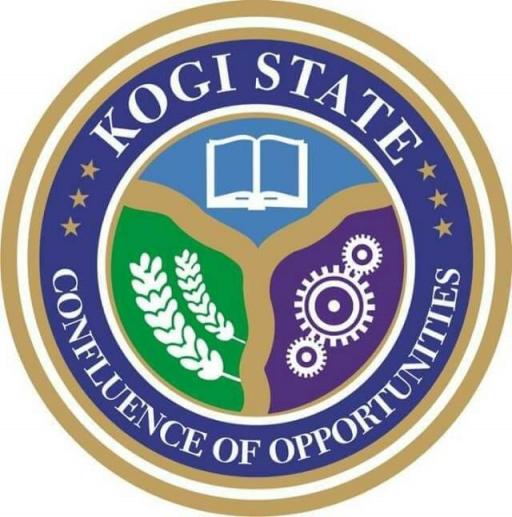 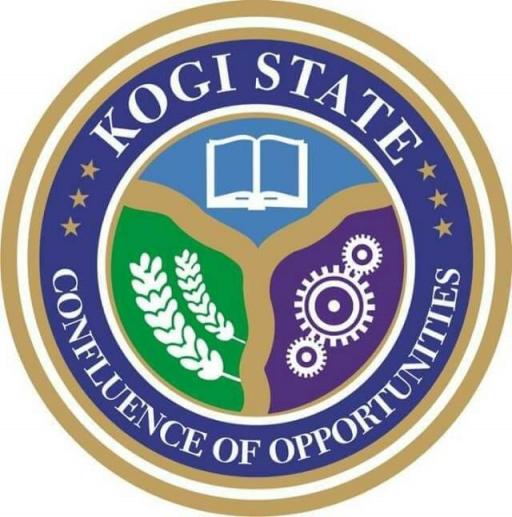 List of Reports Table 1 Summary of Revenue and Expenditure	9Table 2 Summary of Personnel Expenditure	10Table 3 Summary of Overhead Expenditure	10Table 4 Summary of Capital Expenditure	11Table 5 Summary of Other Expenditure	11Table 6 Summary Revenue Performance	12Table 7 Summary Recurrent Expenditure Performance	12Table 8 Summary Capital Expenditure Performance	12Table 9 Summary Overspent Items	13Table 10: Budget Summary	14Table 11: Total Revenue by Administrative Classification	15Table 12: Total Revenue by Economic Classification	20Table 13: Total Expenditure by Administrative Classification	34Table 14: Personnel Expenditure by Administrative Classification	43Table 15: Overhead Expenditure by Administrative Classification	51Table 16: Capital Expenditure by Administrative Classification	60Table 17: Other Expenditure by Administrative Classification	66Table 18: Total Expenditure by Economic Classification	67Table 19: Total Expenditure by Function	96Table 20: Personnel Expenditure by Function	99Table 21: Overhead Expenditure by Function	102Table 22: Capital Expenditure by Function	105Table 23: Other Expenditure by Function	108OverviewSummary of Performance Budget Performance Report is a deliberate attempt to sustain information flow to the stakeholders and the general public on the application of public funds for the purpose interrogating and offering suggestions that will deepen transparency, accountability and value for money. Expectedly, the report shows sectoral/ MDAs allocations and actual performance of the allocated resources. This report includes the approved Budget for the year 2022, against MDAs in the core economic classification of revenue and expenditure. The columns in the table below shows separately, the actual performance for the year and balances against each of the revenue and expenditure budgeted figures. From the table above, the recurrent revenue (Government share of FAAC and Internally Generated Revenue) achieved 19.8% performance. Whereas, Government Share of FAAC (Statutory Revenue) performance was 20.9% and Internally Generated Revenue performance was 16.5% as at the end of first quarter.In addition, the sum of N49,104,066,561 was the budgeted total capital receipt from various sources. They include Aid and Grants and Capital Development Fund (CDF) Receipts. This is further disaggregated into Foreign and Domestic Capital Receipts. The performance of Capital Receipts stood at N10,490,101,152.83 as at March ending, 2022, representing 21.4% performance.On the other hand, the recurrent expenditure (Personnel, Overhead and Other Recurrent Costs) has annual appropriation of N82,321,336,089. Of this sum, N19,737,335,011.36 was spent, representing 24.0% performance. The Personnel Costs was N43,521,516,621 out of which the sum of N9,546,535,634.87 was also spent, representing 21.9% performance. The Overhead Costs appropriated was N30,624,497,873 out of which the sum of N4,968,580,375.29 was expended, representing 16.2% performance. In addition, other Recurrent cost (2203-2208) was appropriated the sum of N8,175,321,595. Out of this, N5,222,219,001.20 was spent, representing 63.9% performance.The total Capital Expenditure was N63,574,736,824. However, only the sum of N5,491,821,243.58 was expended, as at March ending, 2022, representing 8.6% performance.Conclusion The total approved revenue for 2022 fiscal year stands at N145,896,072,913, out of which the total sum of N51,236,952,319.22 was realized, including the opening balance, representing 35.1% performance as at March ending 2022. However, the total actual revenue (Government share of FAAC, Internally Generated Revenue, Aid and Grants and Capital Development Fund Receipts) less the Opening Balance was N29,701,983,090.22 representing 20.4%On the other hand, the Approved total expenditure for 2022 fiscal year was N145,896,072,913. Of this, the total sum of N25,229,156,254.94 was expended, representing 17.3% performance as at March ending, 2022.Below is the further tabular breakdown of the above analysisFrom the table above, the total revenue estimates for (January – December), 2022 fiscal year was N145,896,072,913. (Internally Generated Revenue, Federation Accounts and Capital Receipts). However, the total sum of N29,701,983,090.22 was realized, representing 20.40% performance for the year. If the Opening balance is added, the performance will rise to N51,236,952,319.22 representing 35.1%. Out of this amount, the sum of N3,841,786,273.43 came from Internally Generated Revenue Sources. The low performance of IGR can be attributed to obsolete revenue laws domicile in State MDAs, N15,370,095,663.96 came from Federal Transfer while N10,490,101,152.83 came from Capital Receipts.On the other hands, the Total Expenditure estimates from (January – December) 2022 fiscal year was N145,896,072,913 consisting Personnel Costs, Overhead Costs, Public Debt Charges and Capital Expenditure. Out of this, the total sum of N25,229,156,254.94 was expended, representing 17.3% performance for the quarter under review. A further break down indicates that, the sum of N9,546,535,634.87 was for Personnel Costs, N4,968,580,375.29 was for Overhead Costs, N5,222,219,001.20 was for public debts charges and N5,491,821,243.58. was for Capital Expenditure. The breakdown of the actual revenue collected and actual expenditure with their percentage performance in the period under review are presented in the table above.IntroductionThe Budget Performance Report is prepared quarterly and issued within four weeks from the end of each quarter. It is on this premise that this first quarter 2022 Budget performance is concluded on the 27th April, 2022. This report assesses the Q1 of the approved 2022 budget against each organizational unit for each of the core economic classification of expenditures (Personnel, Overheads, Capital, and Others); the actual expenditures for the Q1 stood at N25,229,156,254.94, while the actual revenue realised for Q1 from the core economic classification of revenue, GOVERNMENT SHARE OF FAAC, IGR and Capital Receipts was N29,701,983,090.22 without the Opening Balance but with the Opening Balance, it stood at N51,236,952,319.22. Tabular representation of the above analysis is shown below.Table 1 Summary of Revenue and Expenditure The core economic classifications refer to:Personnel – Economic Sub-Account Type 21Personnel costs comprise of salaries and allowances of civil servants. It also includes the salaries for statutory positions such as the Auditor General, Political Office Holders, and the Judiciary etc.Table 2 Summary of Personnel ExpenditureOverheads - Economic Account Class 2202Overheads comprise mainly operational and maintenance costs for running the government.Table 3 Summary of Overhead ExpenditureCapital - Economic Sub-Account Type 23Capital expenditure refers to costs of projects that generate State assets (e.g. roads, schools, hospitals, etc). Capital expenditure includes the main investments and programmes of government.Table 4 Summary of Capital ExpenditureOthers - Economic Account Classes 2203-2206Table 5 Summary of Other ExpenditureRevenue Performance The Budget Performance Report is produced by the Ministry of Finance, Budget and Economic Planning in conjunction with the Office of Accountant-General and published on the official websites of Kogi Sate Government and Ministry of Finance, Budget and Economic Planning respectively. The table below shows the revenue performance of Kogi State. Table 6 Summary Revenue Performance Recurrent Expenditure PerformanceThe table below shows the Recurrent Expenditure performance of Kogi StateTable 7 Summary Recurrent Expenditure Performance Capital Expenditure PerformanceThe table below shows the Capital Expenditure performance of Kogi State at Economic Account ClassesTable 8 Summary Capital Expenditure Performance  ConclusionsIn conclusion, therefore, the Budget performance for the first quarter ending 2022 is 17.3%. This performance is impressive, given the prevailing harsh economic environment occasioned by nationwide security issues.Quarter 1 performance is assessed against the original 2022 budget no supplementary or revised budget has been passed to date in 2022 but supplementary Budget and Virement process is on-going especially on the following items that are already over spent.Table 9 Summary Overspent Items Budget ReportsSummary Table 10: Budget Summary Kogi State Government 2022 Q1 Budget Performance Report – SummaryRevenue by Administrative ClassificationTable 11: Total Revenue by Administrative ClassificationKogi State Government Budget Performance Report 2022 Q1 - Total Revenue by Administrative ClassificationRevenue by Economic ClassificationTable 12: Total Revenue by Economic ClassificationKogi State Government Budget Performance Report 2022 Q1 - Total Revenue by Economic ClassificationExpenditure by Administrative ClassificationTable 13: Total Expenditure by Administrative ClassificationKogi State Government Budget Performance Report 2022 Q1 - Total Expenditure by Administrative ClassificationTable 14: Personnel Expenditure by Administrative ClassificationKogi State Government Budget Performance Report 2022 Q1 - Personnel Expenditure by Administrative ClassificationTable 15: Overhead Expenditure by Administrative ClassificationKogi State Government Budget Performance Report 2022 Q1 - Overhead Expenditure by Administrative ClassificationTable 16: Capital Expenditure by Administrative ClassificationKogi State Government Budget Performance Report 2022 Q1 - Capital Expenditure by Administrative ClassificationTable 17: Other Expenditure by Administrative ClassificationKogi State Government Budget Performance Report 2022 Q1 - Other Expenditure by Administrative ClassificationExpenditure by Economic ClassificationTable 18: Total Expenditure by Economic ClassificationKogi State Government Budget Performance Report 2022 Q1 - Total Expenditure by Economic ClassificationExpenditure by FunctionTable 19: Total Expenditure by FunctionKogi State Government Budget Performance Report 2022 Q1 - Total Expenditure by Functional ClassificationTable 20: Personnel Expenditure by FunctionKogi State Government Budget Performance Report 2022 Q1 - Personnel Expenditure by Functional ClassificationTable 21: Overhead Expenditure by FunctionKogi State Government Budget Performance Report 2022 Q1 - Overhead Expenditure by Functional ClassificationTable 22: Capital Expenditure by FunctionKogi State Government Budget Performance Report 2022 Q1 - Capital Expenditure by Functional ClassificationTable 23: Other Expenditure by FunctionKogi State Government Budget Performance Report 2022 Q1 - Other Expenditure by Functional ClassificationHaving carefully analysed the actual data on Revenue and Expenditure submitted by the Ministries, Departments and Agencies and Office of the Accountant-General for the quarter under review vis-a-vis approved Budget for the same period, I hereby forward the Report for consideration and approval.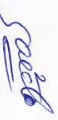 Compiled by Saeed S. Abdullahi (Senor Budget Officer) -------------------------------------------------------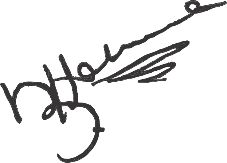 Vetted by recommended for Approval by Mr. Olajide Samuel O. (PS Budget & Planning) -------------------------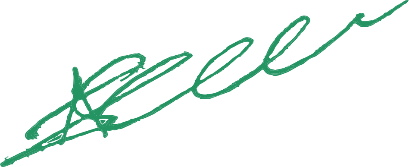 Approved by Mukadam Asiwaju Idris FCA (Hon. Commissioner) -----------------------------------------Kogi State Government 2022 Q1 Budget Performance Report - SummaryKogi State Government 2022 Q1 Budget Performance Report - SummaryKogi State Government 2022 Q1 Budget Performance Report - SummaryKogi State Government 2022 Q1 Budget Performance Report - SummaryKogi State Government 2022 Q1 Budget Performance Report - SummaryKogi State Government 2022 Q1 Budget Performance Report - SummaryKogi State Government 2022 Q1 Budget Performance Report - SummaryItem2022 Original Budget2022 Q1 Performance2022 Performance Year to Date (Q1)% Performance Year to Date against 2022 Original BudgetBalance (against Original Budget)Opening Balance-21,534,969,22921,534,969,229-      21,534,969,229Recurrent Revenue96,792,006,35219,211,881,937.3919,211,881,937.3919.8%77,580,124,414.6111 - GOVERNMENT SHARE OF FAAC 73,525,631,09315,370,095,663.9615,370,095,663.9620.9%58,155,535,429.0412 - INDEPENDENT REVENUE23,266,375,2593,841,786,273.433,841,786,273.4316.5%19,424,588,985.57Recurrent Expenditure82,321,336,08919,737,335,011.3619,737,335,011.3624.0%62,584,001,077.6421 - PERSONNEL COST (INCLUDING 2201 WHERE APPROPRIATE)43,521,516,6219,546,535,634.879,546,535,634.8721.9%33,974,980,986.1322 - OTHER RECURRENT COSTS (EXCLUDING 2201)38,799,819,46810,190,799,376.4910,190,799,376.4926.3%28,609,020,091.51Breakdown of Other Recurrent Costs2202 - OVERHEAD COST30,624,497,8734,968,580,375.294,968,580,375.2916.2%25,655,917,497.71OTHER RECURRENT (2203-2208)8,175,321,5955,222,219,001.205,222,219,001.2063.9%2,953,102,593.80Transfer to Capital Account14,470,670,26321,009,516,155.0321,009,516,155.03145.2%-             6,538,845,892.03Capital Receipts49,104,066,56110,490,101,152.8310,490,101,152.8321.4%38,613,965,408.1713 - AID AND GRANTS 21,064,865,2001,468,559,781.411,468,559,781.417.0%19,596,305,418.5914 - CAPITAL DEVELOPMENT FUND (CDF) RECEIPTS28,039,201,3619,021,541,371.429,021,541,371.4232.2%19,017,659,989.5823 - CAPITAL EXPENDITURE63,574,736,8245,491,821,243.585,491,821,243.588.6%58,082,915,580.42Total Revenue (including OB)145,896,072,91351,236,952,319.2251,236,952,319.2235.1%94,659,120,593.78Total Expenditure 145,896,072,91325,229,156,254.9425,229,156,254.9417.3%120,666,916,658.06CodeEconomic2022 Original Budget2022 Q1 Performance2022 Performance Year to Date (Q1)% Performance Year to Date against 2022 Original BudgetBalance (against Original Budget)1Revenue145,896,072,91329,701,983,090.2229,701,983,090.2220.40%116,194,089,822.7811GOVERNMENT SHARE OF FAAC 73,525,631,09315,370,095,663.9615,370,095,663.9620.90%58,155,535,429.041101GOVERNMENT SHARE OF FAAC73,525,631,09315,370,095,663.9615,370,095,663.9620.90%58,155,535,429.04110101STATE GOVERNMENT SHARE OF STATUTORY REVENUES49,586,957,2647,936,861,401.177,936,861,401.1716%41,650,095,862.83110102STATE GOVERNMENT SHARE OF VAT19,667,975,0005,957,225,348.095,957,225,348.0930.30%13,710,749,651.91110103STATE GOVERNMENT SHARE OF OTHER FAAC REVENUES4,270,698,8291,476,008,914.701,476,008,914.7034.60%2,794,689,914.3012INDEPENDENT REVENUE23,266,375,2593,841,786,273.433,841,786,273.4316.50%19,424,588,985.571201TAX REVENUE13,396,786,4162,135,050,100.372,135,050,100.3715.90%11,261,736,315.63120101PERSONAL TAXES11,546,835,7421,957,529,353.271,957,529,353.2717%9,589,306,388.73120103OTHER TAX REVENUE1,849,950,674177,520,747.10177,520,747.109.60%1,672,429,926.901202NON-TAX REVENUE9,869,588,8431,706,736,173.061,706,736,173.0617.30%8,162,852,669.94120201LICENCES - GENERAL139,214,61734,110,637.0534,110,637.0524.50%105,103,979.95120204FEES - GENERAL4,899,379,655874,860,131.39874,860,131.3917.90%4,024,519,523.61120205FINES - GENERAL110,329,0008,011,0008,011,0007.30%102,318,000120206SALES - GENERAL244,850,77413,129,587.1013,129,587.105.40%231,721,186.90120207EARNINGS -GENERAL4,329,814,797776,286,317.52776,286,317.5217.90%3,553,528,479.48120208RENT ON GOVERNMENT BUILDINGS - GENERAL500,000254,600254,60050.90%245,400120209RENT ON LAND & OTHERS - GENERAL100,000,00050,00050,0000.10%99,950,000120210REPAYMENT - GENERAL45,000,000--0%45,000,000120211INVESTMENT INCOME500,00033,90033,9006.80%466,10013AID AND GRANTS 21,064,865,2001,468,559,781.411,468,559,781.417%19,596,305,418.591302GRANTS21,064,865,2001,468,559,781.411,468,559,781.417%19,596,305,418.59130201DOMESTIC GRANTS21,064,865,2001,468,559,781.411,468,559,781.417%19,596,305,418.5914CAPITAL DEVELOPMENT FUND (CDF) RECEIPTS28,039,201,3619,021,541,371.429,021,541,371.4232.20%19,017,659,989.581402OTHER CAPITAL RECEIPTS1,990,000,000--0%1,990,000,000140201OTHER CAPITAL RECEIPTS1,990,000,000--0%1,990,000,0001403LOANS/ BORROWINGS RECEIPT26,049,201,3619,021,541,371.429,021,541,371.4234.60%17,027,659,989.58140301DOMESTIC LOANS/ BORROWINGS RECEIPT18,716,201,3619,021,541,371.429,021,541,371.4248.20%9,694,659,989.58140302INTERNATIONAL LOANS/ BORROWINGS RECEIPT7,333,000,000--0%7,333,000,000CodeEconomic 2022 Original Budget  2022 Q1 Performance  2022 Performance Year to Date (Q1) % Performance Year to Date against 2022 Original Budget Balance (against Original Budget) 2EXPENDITURES145,896,072,91325,229,156,254.9425,229,156,254.9417.30%120,666,916,658.0621PERSONNEL COST43,521,516,6219,546,535,634.879,546,535,634.8721.90%33,974,980,986.132101SALARY30,349,708,5066,989,939,700.136,989,939,700.1323%23,359,768,805.87210101SALARIES AND WAGES30,349,708,5066,989,939,700.136,989,939,700.1323%23,359,768,805.872102ALLOWANCES AND SOCIAL CONTRIBUTION2,092,128,792266,764,646.57266,764,646.5712.80%1,825,364,145.43210201ALLOWANCES2,092,128,792266,764,646.57266,764,646.5712.80%1,825,364,145.432103SOCIAL BENEFITS11,079,679,3232,289,831,288.172,289,831,288.1720.70%8,789,848,034.83210301SOCIAL BENEFITS11,079,679,3232,289,831,288.172,289,831,288.1720.70%8,789,848,034.8322OTHER RECURRENT COSTS38,799,819,46810,190,799,376.4910,190,799,376.4926.30%28,609,020,091.512202OVERHEAD COST30,624,497,8734,968,580,375.294,968,580,375.2916.20%25,655,917,497.71220201TRAVEL & TRANSPORT - GENERAL2,262,847,625109,319,387.96109,319,387.964.80%2,153,528,237.04220202UTILITIES - GENERAL971,132,02382,731,215.3882,731,215.388.50%888,400,807.62220203MATERIALS & SUPPLIES - GENERAL957,583,119138,853,328.83138,853,328.8314.50%818,729,790.17220204MAINTENANCE SERVICES - GENERAL2,775,295,100302,126,171.11302,126,171.1110.90%2,473,168,928.89220205TRAINING - GENERAL1,453,026,50250,391,041.7950,391,041.793.50%1,402,635,460.21220206OTHER SERVICES - GENERAL8,278,516,575503,047,671.50503,047,671.506.10%7,775,468,903.50220207CONSULTING & PROFESSIONAL SERVICES - GENERAL6,637,946,2603,244,816,711.583,244,816,711.5848.90%3,393,129,548.42220208FUEL & LUBRICANTS - GENERAL555,481,61892,376,561.3092,376,561.3016.60%463,105,056.70220209FINANCIAL CHARGES - GENERAL1,154,139,220205,540,898.83205,540,898.8317.80%948,598,321.17220210MISCELLANEOUS EXPENSES GENERAL5,578,529,831239,377,387.01239,377,387.014.30%5,339,152,443.992204GRANTS AND CONTRIBUTIONS GENERAL2,000,000,00017,026,964.6117,026,964.610.90%1,982,973,035.39220401LOCAL GRANTS AND CONTRIBUTIONS2,000,000,00017,026,964.6117,026,964.610.90%1,982,973,035.392206PUBLIC DEBT CHARGES5,509,321,5955,055,204,069.565,055,204,069.5691.80%454,117,525.44220603FOREIGN PRINCIPAL400,000,000184,263,325.79184,263,325.7946.10%215,736,674.21220604DOMESTIC PRINCIPAL5,109,321,5954,870,940,743.774,870,940,743.7795.30%238,380,851.232207TRANSFERS-PAYMENT666,000,000149,987,967.03149,987,967.0322.50%516,012,032.97220701TRANSFER TO FUND RECURRENT EXPENDITURE-PAYMENT666,000,000149,987,967.03149,987,967.0322.50%516,012,032.9723CAPITAL EXPENDITURE63,574,736,8245,491,821,243.585,491,821,243.588.60%58,082,915,580.422301FIXED ASSETS PURCHASED7,295,741,561491,159,933.75491,159,933.756.70%6,804,581,627.25230101PURCHASE OF FIXED ASSETS - GENERAL7,295,741,561491,159,933.75491,159,933.756.70%6,804,581,627.252302CONSTRUCTION / PROVISION31,233,703,0253,413,559,310.333,413,559,310.3310.90%27,820,143,714.67230201CONSTRUCTION / PROVISION OF FIXED ASSETS - GENERAL31,233,703,0253,413,559,310.333,413,559,310.3310.90%27,820,143,714.672303REHABILITATION / REPAIRS10,982,927,095399,035,262.67399,035,262.673.60%10,583,891,832.33230301REHABILITATION / REPAIRS OF FIXED ASSETS - GENERAL10,982,927,095399,035,262.67399,035,262.673.60%10,583,891,832.332304PRESERVATION OF THE ENVIRONMENT1,300,291,7354,000,0004,000,0000.30%1,296,291,735230401PRESERVATION OF THE ENVIRONMENT - GENERAL1,300,291,7354,000,0004,000,0000.30%1,296,291,7352305OTHER CAPITAL PROJECTS12,762,073,4081,184,066,736.831,184,066,736.839.30%11,578,006,671.17230501ACQUISITION OF NON TANGIBLE ASSETS12,762,073,4081,184,066,736.831,184,066,736.839.30%11,578,006,671.17CodeEconomic2022 Original Budget2022 Q1 Performance2022 Performance Year to Date (Q1)% Performance Year to Date against 2022 Original BudgetBalance (against Original Budget)1Revenue145,896,072,91329,701,983,090.2229,701,983,090.2220.40%116,194,089,822.782Expenditure145,896,072,91325,229,156,254.9425,229,156,254.9417.30%120,666,916,658.06CodeEconomic 2022 Original Budget  2022 Q1 Performance  2022 Performance Year to Date (Q1) % Performance Year to Date against 2022 Original Budget Balance (against Original Budget) 21PERSONNEL COST43,521,516,6219,546,535,634.879,546,535,634.8721.90%33,974,980,986.132101SALARY30,349,708,5066,989,939,700.136,989,939,700.1323%23,359,768,805.872102ALLOWANCES AND SOCIAL CONTRIBUTION2,092,128,792266,764,646.57266,764,646.5712.80%1,825,364,145.432103SOCIAL BENEFITS11,079,679,3232,289,831,288.172,289,831,288.1720.70%8,789,848,034.83CodeEconomic 2022 Original Budget  2022 Q1 Performance  2022 Performance Year to Date (Q1) % Performance Year to Date against 2022 Original Budget Balance (against Original Budget) 22OTHER RECURRENT COSTS38,799,819,46810,190,799,376.4910,190,799,376.4926.30%28,609,020,091.512202OVERHEAD COST30,624,497,8734,968,580,375.294,968,580,375.2916.20%25,655,917,497.712204GRANTS AND CONTRIBUTIONS GENERAL2,000,000,00017,026,964.6117,026,964.610.90%1,982,973,035.392206PUBLIC DEBT CHARGES5,509,321,5955,055,204,069.565,055,204,069.5691.80%454,117,525.442207TRANSFERS-PAYMENT666,000,000149,987,967.03149,987,967.0322.50%516,012,032.97CodeEconomic 2022 Original Budget  2022 Q1 Performance  2022 Performance Year to Date (Q1) % Performance Year to Date against 2022 Original Budget Balance (against Original Budget) 23CAPITAL EXPENDITURE63,574,736,8245,491,821,243.585,491,821,243.588.60%58,082,915,580.42CodeEconomic 2022 Original Budget  2022 Q1 Performance  2022 Performance Year to Date (Q1) % Performance Year to Date against 2022 Original Budget Balance (against Original Budget) 2204GRANTS AND CONTRIBUTIONS GENERAL2,000,000,00017,026,964.6117,026,964.610.90%1,982,973,035.39220401LOCAL GRANTS AND CONTRIBUTIONS2,000,000,00017,026,964.6117,026,964.610.90%1,982,973,035.392206PUBLIC DEBT CHARGES5,509,321,5955,055,204,069.565,055,204,069.5691.80%454,117,525.44220603FOREIGN PRINCIPAL400,000,000184,263,325.79184,263,325.7946.10%215,736,674.21220604DOMESTIC PRINCIPAL5,109,321,5954,870,940,743.774,870,940,743.7795.30%238,380,851.232207TRANSFERS-PAYMENT666,000,000149,987,967.03149,987,967.0322.50%516,012,032.97220701TRANSFER TO FUND RECURRENT EXPENDITURE-PAYMENT666,000,000149,987,967.03149,987,967.0322.50%516,012,032.97CodeEconomic2022 Original Budget2022 Q1 Performance2022 Performance Year to Date (Q1)% Performance Year to Date against 2022 Original BudgetBalance (against Original Budget)1Revenue145,896,072,91329,701,983,090.2229,701,983,090.2220.40%116,194,089,822.7811GOVERNMENT SHARE OF FAAC 73,525,631,09315,370,095,663.9615,370,095,663.9620.90%58,155,535,429.0412INDEPENDENT REVENUE23,266,375,2593,841,786,273.433,841,786,273.4316.50%19,424,588,985.5713AID AND GRANTS 21,064,865,2001,468,559,781.411,468,559,781.417%19,596,305,418.5914CAPITAL DEVELOPMENT FUND (CDF) RECEIPTS28,039,201,3619,021,541,371.429,021,541,371.4232.20%19,017,659,989.58CodeEconomic 2022 Original Budget  2022 Q1 Performance  2022 Performance Year to Date (Q1) % Performance Year to Date against 2022 Original Budget Balance (against Original Budget) 2EXPENDITURES82,321,336,08919,211,881,937.3919,211,881,937.3919.8%77,580,124,414.6121PERSONNEL COST43,521,516,6219,546,535,634.879,546,535,634.8721.90%33,974,980,986.1322OTHER RECURRENT COSTS38,799,819,46810,190,799,376.4910,190,799,376.4926.30%28,609,020,091.51CodeEconomic 2022 Original Budget  2022 Q1 Performance  2022 Performance Year to Date (Q1) % Performance Year to Date against 2022 Original Budget Balance (against Original Budget) 23CAPITAL EXPENDITURE63,574,736,8245,491,821,243.585,491,821,243.588.60%58,082,915,580.422301FIXED ASSETS PURCHASED7,295,741,561491,159,933.75491,159,933.756.70%6,804,581,627.252302CONSTRUCTION / PROVISION31,233,703,0253,413,559,310.333,413,559,310.3310.90%27,820,143,714.672303REHABILITATION / REPAIRS10,982,927,095399,035,262.67399,035,262.673.60%10,583,891,832.332304PRESERVATION OF THE ENVIRONMENT1,300,291,7354,000,0004,000,0000.30%1,296,291,7352305OTHER CAPITAL PROJECTS12,762,073,4081,184,066,736.831,184,066,736.839.30%11,578,006,671.17CodeEconomic 2022 Original Budget  2022 Q1 Performance  2022 Performance Year to Date (Q1) % Performance Year to Date against 2022 Original Budget Balance (against Original Budget) 21020133VEHICLE MONITIZATION ALLOWANCE -   800,000.00800,000.00-800,000.0022020224VALUATION/PAYMENT OF INSURANCE PREMIUM ON GOVERNMENT BUILDINGS & PROPERTIES/VEHICLES10,000,000.0014,181,869.0614,181,869.06141.80%-4,181,869.0622020330FACILITY EQUIPMENT2,009,600.0010,570,124.4810,570,124.48526.00%-8,560,524.4822020603RESIDENTIAL RENT3,300,000.0021,860,000.0021,860,000.00662.40%-18,560,000.0022020725ELECTRICAL REPAIRS6,000,000.0012,460,451.0012,460,451.00207.70%-6,460,451.0022020738I.D CARD PRODUCTION4,267,628.007,379,595.007,379,595.00172.90%-3,111,967.0022060405SALARY BAILOUT550,000,000.001,057,177,999.411,057,177,999.41192.20%-507,177,999.4122060407EXCESS CRUDE LOAN FACILITY200,000,000.00269,917,786.77269,917,786.77135.00%-69,917,786.7722060416CONTRACT FINANCING500,000,000.00598,205,300.00598,205,300.00119.60%-98,205,300.0022060417TERM LOANS500,000,000.001,357,728,302.151,357,728,302.15271.50%-857,728,302.15Item2022 Original Budget2022 Q1 Performance2022 Performance Year to Date (Q1)% Performance Year to Date against 2022 Original BudgetBalance (against Original Budget)Opening Balance-21,534,969,22921,534,969,229- 21,534,969,229Recurrent Revenue96,792,006,35219,211,881,937.3919,211,881,937.3919.8%77,580,124,414.6111 - GOVERNMENT SHARE OF FAAC 73,525,631,09315,370,095,663.9615,370,095,663.9620.9%58,155,535,429.0412 - INDEPENDENT REVENUE23,266,375,2593,841,786,273.433,841,786,273.4316.5%19,424,588,985.57Recurrent Expenditure82,321,336,08919,737,335,011.3619,737,335,011.3624.0%62,584,001,077.6421 - PERSONNEL COST (INCLUDING 2201 WHERE APPROPRIATE)43,521,516,6219,546,535,634.879,546,535,634.8721.9%33,974,980,986.1322 - OTHER RECURRENT COSTS (EXCLUDING 2201)38,799,819,46810,190,799,376.4910,190,799,376.4926.3%28,609,020,091.51Breakdown of Other Recurrent Costs2202 - OVERHEAD COST30,624,497,8734,968,580,375.294,968,580,375.2916.2%25,655,917,497.71OTHER RECURRENT (2203-2208)8,175,321,5955,222,219,001.205,222,219,001.2063.9%2,953,102,593.80Transfer to Capital Account14,470,670,26321,009,516,155.0321,009,516,155.03145.2%-6,538,845,892.03Capital Receipts49,104,066,56110,490,101,152.8310,490,101,152.8321.4%38,613,965,408.1713 - AID AND GRANTS 21,064,865,2001,468,559,781.411,468,559,781.417.0%19,596,305,418.5914 - CAPITAL DEVELOPMENT FUND (CDF) RECEIPTS28,039,201,3619,021,541,371.429,021,541,371.4232.2%19,017,659,989.5823 - CAPITAL EXPENDITURE63,574,736,8245,491,821,243.585,491,821,243.588.6%58,082,915,580.42Total Revenue (including OB)145,896,072,91351,236,952,319.2251,236,952,319.2235.1%94,659,120,593.78Total Expenditure 145,896,072,91325,229,156,254.9425,229,156,254.9417.3%120,666,916,658.06CodeAdministrative Unit 2022 Original Budget  2022 Q1 Performance  2022 Performance Year to Date (Q1) % Performance Year to Date against 2022 Original Budget Balance (against Original Budget) Total Revenue145,896,072,91329,701,983,090.2229,701,983,090.2220.4%116,194,089,822.78010000000000ADMINISTRATION SECTOR6,737,867,686753,318,720.89753,318,720.8911.2%5,984,548,965.11011100000000GOVERNORS OFFICE5,220,782,037580,003,221.42580,003,221.4211.1%4,640,778,815.58011101000100BUREAU OF PUBLIC PROCUREMENT (BPP)12,049,0001,390,0001,390,00011.5%10,659,000011103500100KOGI STATE PENSION COMMISSION5,208,733,037578,613,221.42578,613,221.4211.1%4,630,119,815.58016100000000OFFICE OF THE SECRETARY TO THE STATE GOVERNMENT653,000,00065,173,639.6965,173,639.6910.0%587,826,360.31016100100100OFFICE OF THE SECRETARY TO THE STATE GOVERNMENT-102,000102,000-    102,000016103800100CHRISTIAN PILGRIMS COMMISSION50,000,0006,0006,0000.0%49,994,000016103700100KOGI STATE HAJJ COMMISSION3,000,000--0.0%3,000,000016105500100STATE SECURITY TRUST FUND600,000,00065,065,639.6965,065,639.6910.8%534,934,360.31012300000000MINISTRY OF INFORMATION AND COMMUNICATION27,250,350729,992.80729,992.802.7%26,520,357.20012300100100MINISTRY OF INFORMATION AND COMMUNICATION3,250,350180,380180,3805.5%3,069,970012300300100KOGI STATE BROADCASTING CORPORATION15,000,000243,612.80243,612.801.6%14,756,387.20012301300100KOGI STATE NEWSPAPER CORPORATION 9,000,000306,000306,0003.4%8,694,000012400000000KOGI STATE FIRE AGENCY12,310,0001,797,1651,797,16514.6%10,512,835012400200100KOGI STATE FIRE AGENCY12,310,0001,797,1651,797,16514.6%10,512,835012500000000OFFICE OF THE HEAD OF CIVIL SERVICE764,868284,600284,60037.2%480,268012500100100OFFICE OF THE HEAD OF CIVIL SERVICE764,868284,600284,60037.2%480,268014000000000OFFICE OF THE STATE AUDITOR-GENERAL451,660,431105,265,101.98105,265,101.9823.3%346,395,329.02014000100100OFFICE OF THE STATE AUDITOR-GENERAL770,000230,000230,00029.9%540,000014000200100OFFICE OF THE LOCAL GOVT. AUDITOR-GENERAL450,890,431105,035,101.98105,035,101.9823.3%345,855,329.02014700000000CIVIL SERVICE COMMISSION10,000,00015,00015,0000.2%9,985,000014700100100CIVIL SERVICE COMMISSION10,000,00015,00015,0000.2%9,985,000014900000000LOCAL GOVERNMENT SERVICE COMMISSION362,100,00050,00050,0000.0%362,050,000014900100100LOCAL GOVERNMENT SERVICE COMMISSION362,100,00050,00050,0000.0%362,050,000020000000000ECONOMIC SECTOR131,419,151,72727,325,272,729.9327,325,272,729.9320.8%104,093,878,997.07021500000000MINISTRY OF AGRICULTURE1,595,084,47711,666,45011,666,4500.7%1,583,418,027021500100100MINISTRY OF AGRICULTURE1,589,184,47711,446,95011,446,9500.7%1,577,737,527021500300100KOGI AGRICULTURAL DEVELOPMENT PROJECT (ADP)4,300,000--0.0%4,300,000021500500100KOGI AGRO-ALLIED COMPANY1,600,000209,500209,50013.1%1,390,500021500600100KOGI LAND DEV. BOARD-10,00010,000-      10,000022000000000MINISTRY OF FINANCE, BUDGET AND ECONOMIC PLANNING127,566,598,98427,198,136,436.7527,198,136,436.7521.3%100,368,462,547.25022000100100MINISTRY OF FINANCE, BUDGET AND ECONOMIC PLANNING35,664,484,7059,022,465,588.539,022,465,588.5325.3%26,642,019,116.47022000700100OFFICE OF THE ACCOUNTANT GENERAL 73,590,631,09315,370,095,663.9615,370,095,663.9620.9%58,220,535,429.04022000800100KOGI STATE INTERNAL REVENUE SERVICE (KGIRS)18,311,483,1862,805,575,184.262,805,575,184.2615.3%15,505,908,001.74022200000000MIN. OF COMMERCE & INDUSTRY266,722,08830,563,08330,563,08311.5%236,159,005022200100100MIN. OF COMMERCE & INDUSTRY216,722,08825,781,03325,781,03311.9%190,941,055022205300100KOGI STATE MARKET DEVELOPMENT BOARD50,000,0004,782,0504,782,0509.6%45,217,950022900000000MINISTRY OF TRANSPORT113,505,56526,332,42926,332,42923.2%87,173,136022900100100MINISTRY OF TRANSPORT113,505,56526,332,42926,332,42923.2%87,173,136023300000000MINISTRY OF SOLID MINERAL AND NATURAL RESOURCES310,000,0001,000,0001,000,0000.3%309,000,000023300100100MINISTRY OF SOLID MINERAL AND NATURAL RESOURCES310,000,0001,000,0001,000,0000.3%309,000,000023400000000MINISTRY OF WORKS AND HOUSING28,274,000516,300516,3001.8%27,757,700023400100100MINISTRY OF WORKS AND HOUSING28,274,000516,300516,3001.8%27,757,700023600000000MIN. OF CULTURE & TOURISM 11,130,125336,900336,9003.0%10,793,225023600100100MIN. OF CULTURE & TOURISM 1,418,50063,00063,0004.4%1,355,500023600300100COUNCIL FOR ARTS AND CULTURE 800,00033,90033,9004.2%766,100023605200100HOTEL AND TOURISM BOARD 8,911,625240,000240,0002.7%8,671,625025200000000MINISTRY OF WATER RESOURCES84,740,886269,200269,2000.3%84,471,686025200100100MINISTRY OF WATER RESOURCES250,000--0.0%250,000025210200100KOGI STATE WATER BOARD84,490,886269,200269,2000.3%84,221,686025300000000BUREAU FOR LANDS AND URBAN DEVELOPMENT933,095,60256,451,931.1856,451,931.186.0%876,643,670.82025300100100BUREAU FOR LANDS AND URBAN DEVELOPMENT810,227,95240,227,476.9040,227,476.905.0%770,000,475.10025300900100KOGI STATE TOWN PLANNING  AND DEVELOPMENT BOARD122,867,65016,224,454.2816,224,454.2813.2%106,643,195.72026200000000MINISTRY OF RURAL DEVELOPMENT510,000,000--0.0%510,000,000026200100100MINISTRY OF RURAL DEVELOPMENT510,000,000--0.0%510,000,000030000000000LAW & JUSTICE SECTOR16,225,7407,303,115.817,303,115.8145.0%8,922,624.19031800000000KOGI STATE JUDICIAL SERVICE COMMISSION15,915,2403,477,530.823,477,530.8221.9%12,437,709.18031801100100KOGI STATE JUDICIAL SERVICE COMMISSION165,24017,70017,70010.7%147,540031805100100HIGH COURT OF JUSTICE14,500,0002,496,461.602,496,461.6017.2%12,003,538.40031805200100CUSTOMARY COURT OF APPEAL500,000782,019.22782,019.22156.4%-    282,019.22031805300100SHARIA COURT OF APPEAL750,000181,350181,35024.2%568,650032600000000MINISTRY OF JUSTICE310,5003,825,584.993,825,584.991232.1%- 3,515,084.99032600100100MINISTRY OF JUSTICE310,5003,825,584.993,825,584.991232.1%- 3,515,084.99050000000000SOCIAL SECTOR7,722,827,7601,616,088,523.591,616,088,523.5920.9%6,106,739,236.41051300000000MINISTRY OF YOUTH & SPORTS10,324,000400,000400,0003.9%9,924,000051300100100MINISTRY OF YOUTH & SPORTS324,000--0.0%324,000051300200100KOGI STATE SPORTS COUNCIL10,000,000400,000400,0004.0%9,600,000051400000000MINISTRY OF WOMEN AFFAIRS AND SOCIAL DEVELOPMENT4,673,230547,000547,00011.7%4,126,230051400100100MINISTRY OF WOMEN AFFAIRS AND SOCIAL DEVELOPMENT4,673,230547,000547,00011.7%4,126,230051700000000MINISTRY OF EDUCATION, SCIENCE AND TECHNOLOGY4,181,779,7831,273,253,275.101,273,253,275.1030.4%2,908,526,507.90051700100100MINISTRY OF EDUCATION, SCIENCE AND TECHNOLOGY980,767,00048,709,613.3948,709,613.395.0%932,057,386.61051700200100STATE UNIVERSAL BASIC EDUCATION  BOARD13,125,550--0.0%13,125,550051700800100KOGI STATE LIBRARY BOARD500,000140,000140,00028.0%360,000051700900100ADULT & NON-FORMAL EDUCATION BOARD55,000--0.0%55,000051701800100KOGI STATE POLYTECHNIC, LOKOJA617,911,550284,765,686.91284,765,686.9146.1%333,145,863.09051701900100COLLEGE OF EDUCATION,  ANKPA105,000,00024,462,00024,462,00023.3%80,538,000051702000100COLLEGE OF EDUCATION TECHNICAL, KABBA15,005,1605,800,6505,800,65038.7%9,204,510051702100100KOGI STATE UNIVERSITY, ANYIGBA1,079,373,915402,730,000402,730,00037.3%676,643,915051702500100CONFLUENCE UNIVERSITY OF SCIENCE AND TECHNOLOGY (CUSTECH), OSARA1,296,743,753506,345,324.80506,345,324.8039.0%790,398,428.20051705400100KOGI STATE SCIENCE, TECHNOLOGY EDUCATION AND TEACHING SERVICE  COMMISSION32,100,000--0.0%32,100,000051706500100NIGERIA-KOREA FRIENDSHIP INSTITUTE41,197,855300,000300,0000.7%40,897,855052100000000MINISTRY OF HEALTH 1,392,251,838311,135,223.49311,135,223.4922.3%1,081,116,614.51052100100100MINISTRY OF HEALTH 308,910,338622,500622,5000.2%308,287,838052100200100KOGI STATE HEALTH INSURANCE AGENCY759,000,000213,781,263.52213,781,263.5228.2%545,218,736.48052102600100KOGI STATE UNIVERSITY TEACHING HOSPITAL, ANYIGBA27,100,0005,152,266.865,152,266.8619.0%21,947,733.14052102700100KOGI STATE SPECIALIST HOSPITAL, LOKOJA159,600,00051,839,783.1151,839,783.1132.5%107,760,216.89052110200100KOGI STATE HOSPITAL MANAGEMENT BOARD41,000,0006,501,9106,501,91015.9%34,498,090052110400100COLLEGE OF NURSING AND MIDWIFERY, OBANGEDE58,000,00027,500,00027,500,00047.4%30,500,000052110600100COLLEGE OF HEALTH SCIENCE & TECHNOLOGY, IDAH38,641,5005,737,5005,737,50014.8%32,904,000053500000000MINISTRY OF ENVIRONMENT1,541,000,00030,697,62530,697,6252.0%1,510,302,375053500100100MINISTRY OF ENVIRONMENT1,373,000,00022,048,62522,048,6251.6%1,350,951,375053501600100STATE ENVIRONMENTAL PROTECTION AGENCY100,000,0007,733,0007,733,0007.7%92,267,000053505300100SANITATION & WASTE MANAGEMENT BOARD68,000,000916,000916,0001.3%67,084,000055100000000MINISTRY OF LOCAL GOVERNMENT AND CHIEFTAINCY AFFAIRS592,798,90955,40055,4000.0%592,743,509055100100100MINISTRY OF LOCAL GOVERNMENT AND CHIEFTAINCY AFFAIRS592,798,90955,40055,4000.0%592,743,509CodeEconomic2022 Original Budget2022 Q1 Performance2022 Performance Year to Date (Q1)% Performance Year to Date against 2022 Original BudgetBalance (against Original Budget)1Revenue145,896,072,91329,701,983,090.2229,701,983,090.2220.4%116,194,089,822.7811GOVERNMENT SHARE OF FAAC 73,525,631,09315,370,095,663.9615,370,095,663.9620.9%58,155,535,429.041101GOVERNMENT SHARE OF FAAC73,525,631,09315,370,095,663.9615,370,095,663.9620.9%58,155,535,429.04110101STATE GOVERNMENT SHARE OF STATUTORY REVENUES49,586,957,2647,936,861,401.177,936,861,401.1716.0%41,650,095,862.8311010101STATUTORY ALLOCATION49,586,957,2647,936,861,401.177,936,861,401.1716.0%41,650,095,862.83110102STATE GOVERNMENT SHARE OF VAT19,667,975,0005,957,225,348.095,957,225,348.0930.3%13,710,749,651.9111010201SHARE OF VAT19,667,975,0005,957,225,348.095,957,225,348.0930.3%13,710,749,651.91110103STATE GOVERNMENT SHARE OF OTHER FAAC REVENUES4,270,698,8291,476,008,914.701,476,008,914.7034.6%2,794,689,914.3011010301EXCESS CRUDE100,000,000--0.0%100,000,00011010302FOREX EQUALISATION200,000,000--0.0%200,000,00011010304BUDGET AUGMENTATION350,000,000--0.0%350,000,00011010305NON-OIL REVENUE1,000,000,0001,364,034,624.321,364,034,624.32136.4%- 364,034,624.3211010306EXCHANGE DIFFERENCE1,000,000,00070,514,232.0470,514,232.047.1%929,485,767.9611010309RECOVERED EXCESS BANK CHARGES120,698,82941,460,058.3441,460,058.3434.4%79,238,770.6611010310REFUND FROM FEDERAL GOVERNMENT500,000,000--0.0%500,000,00011010316SOLID MINERALS500,000,000--0.0%500,000,00011010317ECOLOGICAL FUND500,000,000--0.0%500,000,00012INDEPENDENT REVENUE23,266,375,2593,841,786,273.433,841,786,273.4316.5%19,424,588,985.571201TAX REVENUE13,396,786,4162,135,050,100.372,135,050,100.3715.9%11,261,736,315.63120101PERSONAL TAXES11,546,835,7421,957,529,353.271,957,529,353.2717.0%9,589,306,388.7312010102PERSONAL INCOME TAX (PAYE)11,426,835,7421,942,237,204.071,942,237,204.0717.0%9,484,598,537.9312010104DIRECT ASSESMENT TAX120,000,00015,292,149.2015,292,149.2012.7%104,707,850.80120103OTHER TAX REVENUE1,849,950,674177,520,747.10177,520,747.109.6%1,672,429,926.9012010303WITHHOLDING TAX(LGAs)1,837,996,212176,236,059.10176,236,059.109.6%1,661,760,152.9012010304CONSUMPTION TAX7,498,0781,254,6881,254,68816.7%6,243,39012010306CAPITAL GAIN TAX4,456,38430,00030,0000.7%4,426,3841202NON-TAX REVENUE9,869,588,8431,706,736,173.061,706,736,173.0617.3%8,162,852,669.94120201LICENCES - GENERAL139,214,61734,110,637.0534,110,637.0524.5%105,103,979.9512020101REGISTRATION OF MARKET ASSOCIATION2,000,000--0.0%2,000,00012020102ENHANCED NATIONAL DRIVER'S LICENSE (ENDL)37,284,00012,300,00012,300,00033.0%24,984,00012020103LEARNERS' PERMIT7,531,875801,000801,00010.6%6,730,87512020105ANIMAL TRADE LICENSE100,000102,050102,050102.1%- 2,05012020106HIDES AND SKIN BUYER LICENSE20,00024,80024,800124.0%- 4,80012020107FISHING LICENSES / PERMIT60,00021,50021,50035.8%38,50012020109AUCTIONEERS LICENSE160,00060,00060,00037.5%100,00012020114MOTOR VEHICLE LICENCES45,909,9189,300,0009,300,00020.3%36,609,91812020115CHURCH MARRIAGE LICENCES130,0008,0008,0006.2%122,00012020116REGISTRATION OF NEW HOSPITALS & CLINICS510,338465,000465,00091.1%45,33812020118BUILDING POST APPROVAL FEES13,715,2501,185,5181,185,5188.6%12,529,73212020119DESIGN AND MAINTENANCE OF STREET NAMING1,365,000193,000193,00014.1%1,172,00012020120SURVEY VERIFICATION18,428,236588,046.50588,046.503.2%17,840,189.5012020123COMPUTERISED VEHICLE TESTING SERVICES10,000,0008,941,722.558,941,722.5589.4%1,058,277.4512020125ACCREDITATION OF HEALTHCARE PROVIDERS/FACILITIES2,000,000120,000120,0006.0%1,880,000120204FEES - GENERAL4,899,379,655874,860,131.39874,860,131.3917.9%4,024,519,523.6112020401STAMP DUTY  FEES58,547,24632,750,398.3432,750,398.3455.9%25,796,847.6612020402AUTO DATA/MOTOR VEHICLE REGISTRATION30,844,3917,600,0007,600,00024.6%23,244,39112020403NEW NUMBER PLATE RATE35,373,00016,600,00016,600,00046.9%18,773,00012020404CERTIFICATE OF ROAD WORTHINESS/ ROAD TRAFFIC OFFENCES22,505,5659,327,896.459,327,896.4541.4%13,177,668.5512020405TAX CLEARANCE  CERTIFICATE3,000,000585,000585,00019.5%2,415,000120204072% DEVELOPMENT LEVY441,704,508146,429,698.68146,429,698.6833.2%295,274,809.3212020408INFRASTRUCTURAL MAINTENANCE LEVY75,000,0002,850,0002,850,0003.8%72,150,00012020409TUITION FEES/SDC TUITION FEES1,455,679,578332,893,497332,893,49722.9%1,122,786,08112020410ECONOMIC DEVELOPMENT LEVY/SOCIAL SERVICE CONTRIBUTION LEVY194,926,627115,255,757.55115,255,757.5559.1%79,670,869.4512020411INDIVIDUAL DEVELOPMENTAL LEVY39,135,1878,444,790.798,444,790.7921.6%30,690,396.2112020412TRANSCRIPT FEES/POST UTME SCREENING FEES51,800,000--0.0%51,800,00012020413SURVEY PLAN/PROCESSING OF PRIVATE LAYOUT/SITE  ANALYSIS/ DOCUMENT REG AND SEARCH/RENTAL VALUATION FEES5,595,2481,377,5001,377,50024.6%4,217,74812020414EVENING CLASSES/EXTRA-MURAL CENTRES/CLASSES (AANFE)/ REGISTRATION AND RENEWAL OF CONTINUING EDUCATION CENTRES (NGO)/ REGISTRATION OF POST LITERACY CLASSES (EXAM)/ DAY CARE UNIT (HOMEC NURSERY)/ BASIC LITERACY EXAMINATION45,000--0.0%45,00012020415PROCESSING FEE WITH R of O / PROCESSING FEE WITH C of O/CHARTING FEE FOR C OF O/SURVEY BILL FEE FOR C OF O/ SURVEY DEPOSIT FEE FOR C OF O/ CHARTING FEE FOR R OF O/DEPOSIT FEE FOR R OF O/ CERTIFICATION OF PREMISE FOR HABITATION/ADMINISTRATIVE CHARGES106,557,99614,686,966.5514,686,966.5513.8%91,871,029.4512020416CHANGE OF OWNERSHIP/GEOGRAPHICAL INFORMATION SYSTEM (GIS) FEES7,000,000925,000925,00013.2%6,075,00012020417GROUND RENTS/RE-CERTIFICATION/APPLICATION FEES FOR PLOT ALLOCATION/RECERTIFICATION & CONFIRMATION/CHANGE OF LAND USE510,235,65819,158,828.2719,158,828.273.8%491,076,829.7312020421CONTRACT DOCUMENT NON-REFUNDABLE TENDER FEES/CONTRACT REGISTRATION/RENEWAL FEES/REGISTRATION OF CONTRACTORS/CONTRACT IDENTITY CARD106,997,7292,718,3002,718,3002.5%104,279,42912020422COURT/PROBATE/APPEAL/OATH/AFFIDAVIT FEES10,750,0003,459,830.823,459,830.8232.2%7,290,169.1812020423ACCEPTANCE OF ADMISSION LETTER/NON-REFUNDABLE CAUTION FEES1,050,000--0.0%1,050,00012020424FIRST SCHOOL LEAVING CERTIFICATE30,000,00042,620,613.3942,620,613.39142.1%-                     12,620,613.3912020425ADMIN. FEES FOR UNSERVICEABLE PLANTS, VEHICLES AND MATERIALS/ANNUAL RENEWAL OF AUCTIONEER PERMIT9,218,62540,00040,0000.4%9,178,62512020427REGISTRATION OF POWER SAW OPERATION/REGISTRATION OF SAW MILLERS440,000--0.0%440,00012020428REGISTRATION OF HEALTHCARE PROVIDERS/FACILITIES1,000,000--0.0%1,000,00012020429REGISTRATION OF CASHEW SUB BUYERS/MERCHANTS/CASHEW LICENCE BUYING AGENTS3,000,0001,875,5001,875,50062.5%1,124,50012020431BUILDING PLAN APPROVAL/SITE AND BUILDING INSPECTION/BUILDING PLAN REGISTRATION/BUILDING PLAN PROCESSING/BETTERMENT/ SIGNBOARD/BILL BOARD FEES102,929,00013,400,020.5513,400,020.5513.0%89,528,979.4512020432ENVIRONMENTAL PERMIT/ENVIRONMENTAL IMPACT ASSESSMENT FEES21,645,0001,457,0001,457,0006.7%20,188,00012020433EXAMINATION FEES184,350,00030,00030,0000.0%184,320,00012020434LIBRARY FEES900,000--0.0%900,00012020435REGISTRATION/DOCUMENTATION OF THEATRE TROUPES, VISUAL ARTS AND CRAFT PRACTITIONER100,000--0.0%100,00012020436REGISTRATION OF HOSPITALITY AND TOURISM RELATED ENTERPRISES/REGISTRATION /RENEWAL OF BUSINESS PREMISES /COOPERATIVE REGISTRATION, AUDIT AND SUPERVISION FEES202,006,90015,169,03315,169,0337.5%186,837,86712020437FEES FOR LOCAL FAIR IN THE STATE200,000--0.0%200,00012020438PERMIT FEES FOR RIGHT OF WAY AND CONSTRUCTION OF SURFACE UTILITY INFRASTRUCTURE/ANNUAL RENEWAL645,000,00070,291,00070,291,00010.9%574,709,00012020439PRODUCE GRADING FEES10,000,0004,160,2004,160,20041.6%5,839,80012020440APPLICATION AND PROCESSING FEE FOR NEW UTILITY INFRASTRUCTURE DEPLOYMENT300,0002,150,0002,150,000716.7%- 1,850,00012020441FEES FROM VOCATIONAL IMPROVEMENT CENTRES10,000--0.0%10,00012020442GAMES/SPORT LEVY FEES1,000,000--0.0%1,000,00012020443CLINICAL TREATMENT CHARGES (VET)/REGISTRATION OF VETERINARY CLINICS/REGISTRATION OF SLAUGHTER SLABS/MEAT1,042,389221,900221,90021.3%820,48912020446PROJECT IMPLEMENTATION COMMITTEE/PROJECT MANAGEMENT AND ADMINISTRATIVE FEE3,000,000--0.0%3,000,00012020451APPLICATION FORM, REGISTRATION AND RENEWAL OF VOLUNTARY ADULT/YOUTH CLUBS/ASSOCIATION FEES2,006,719261,000261,00013.0%1,745,719120204521% PROJECT MORNITORING FUND23,000,000--0.0%23,000,00012020454REGISTRATION/RENEWAL OF ORPHANAGE HOMES/APPLICATION FORM FOR CERTIFICATE OF REGISTRATION FOR ADOPTION / FOSTERING FEES1,034,87570,00070,0006.8%964,87512020456FEES FOR REGISTRATION OF PUPILS INTO MINISTRY'S NUR/PRIMARY SCHOOL, GADUMO50,000--0.0%50,00012020457STATIONERIES AND CONSULTATION FEE5,000,000--0.0%5,000,00012020458ACCOMMODATION FEE12,504,000--0.0%12,504,00012020459INSTRUMENT FEES3,000,000--0.0%3,000,00012020460TRANSPORTATION FEES7,000,000--0.0%7,000,00012020461ENVIRONMENTAL CLEANING FEE1,500,000--0.0%1,500,00012020462REGISTRATION / RENEWAL OF PATENT MEDICINE STORE/PRIVATE CLINICS5,900,000157,500157,5002.7%5,742,50012020468ESTABLISHMENT OF NURSERY/PRIMARY SCHOOL PROCESSING FEES2,000,0002,795,0002,795,000139.8%-  795,00012020469REGISTRATION/RENEWAL OF PRIVATE INSTITUTION FEES/REGISTRATION OF DAY-CARE CENTRES11,799,6663,204,0003,204,00027.2%8,595,66612020471EDUCATION DEVELOPMENT LEVY1,800,000--0.0%1,800,00012020472REGISTRATION/ RENEWAL FEES OF ACCOUNTING AND AUDITING FIRMS/ACCOUNTING FIRM FOR LOCAL GOVT. ACCOUNT1,421,000380,000380,00026.7%1,041,00012020474REGISTRATION FEES FROM SOLID MINERALS OPERATION/SURFACE RENT (CHARGES) FROM QUARRY LEASE, MINING LEASE/QUARRYING AND PROCESSING OF GRANITE/MINING AND PROCESSING OF INDUSTRIAL MINERALS/MINERAL TRADING (BUILDING CENTRE)210,276,6121,000,0001,000,0000.5%209,276,61212020476CHARGES FROM SEMINARS AND WORKSHOPS/1% SEMINAR APPLICATION PROCESSING FEES3,700,000--0.0%3,700,00012020477HAULAGE FEES ON SOLID MINERALS /CEMENT TRANSPORTATION LEVY100,000,000--0.0%100,000,00012020478CHARGES FROM SOLID MINERALS CONSULTANCY SERVICES/CONSULTANCY REGISTRATION FEES250,000--0.0%250,00012020483WATER BOARD FORM/WATER RATE /WATER CONNECTION/RECONNECTION/ MAINTENANCE FEES86,647,136216,000216,0000.2%86,431,13612020488CITIZENSHIP FEES-102,000102,000-    102,00012020491SURGICAL OPERATION/MEDICAL CERTIFICATE/SERVICES CHARGES (DRF)/HOSPITAL BED CHARGES FEES47,600,000195,900195,9000.4%47,404,100120205FINES - GENERAL110,329,0008,011,0008,011,0007.3%102,318,00012020501PENALTY105,000--0.0%105,00012020503COURT FINES5,000,000--0.0%5,000,00012020504CLAMPING SERVICES5,000,000--0.0%5,000,00012020505TRADE TEST CHARGES224,000--0.0%224,00012020506ENVIRONMENTAL LEVY80,000,0006,069,0006,069,0007.6%73,931,00012020507KOTRAMA REVENUE GENERATION20,000,0001,942,0001,942,0009.7%18,058,000120206SALES - GENERAL244,850,77413,129,587.1013,129,587.105.4%231,721,186.9012020602SALES OF FINGERLINGS10,000--0.0%10,00012020603SALES OF CHEMICAL10,000--0.0%10,00012020604SALES OF GRAINS-9,0009,000- 9,00012020605SALES OF VEGETABLES100,000--0.0%100,00012020607SALES OF FORMS80,400,000--0.0%80,400,00012020611SALES OF UNSERVICEABLE VEHICLE, PLANTS AND EQUIPMENT25,000,000791,900791,9003.2%24,208,10012020617SALES OF APPLICATION / EMPLOYMENT FORM6,165,2405,017,7005,017,70081.4%1,147,54012020620SALES OF DRUGS50,000,000--0.0%50,000,00012020621HACKNEY PERMIT1,965,3332,100,0002,100,000106.9%-    134,66712020622 SALES OF APPLICATION FORM FOR VOCATIONAL INSTITUTION185,626--0.0%185,62612020623SALES OF FOREST PRODUCTS10,983,3881,115,6251,115,62510.2%9,867,76312020627SALES OF VOLUMETRIC MEASURES22,088--0.0%22,08812020628SALES OF OPD CARDS21,000,000211,060211,0601.0%20,788,94012020631SALES OF ADMISSION FORMS1,250,000--0.0%1,250,00012020632SALES OF MANAGEMENT HAND BOOK300,000--0.0%300,00012020633SALES OF STUDENT I.D. CARDS4,735,000--0.0%4,735,00012020635SALES OF GRAPHICS NEWSPAPER4,000,000--0.0%4,000,00012020636SALES OF PILGRIMAGE APPLICATION FORMS6,0006,0006,000100.0%-12020637SALES OF HAJJ REGISTRATION FORMS3,000,000--0.0%3,000,00012020638SALES OF ARTS & CULTURE JOURNALS100,000--0.0%100,00012020642SALES OF APER & PROMOTION FORMS10,050,00015,00015,0000.1%10,035,00012020644SALE OF REGISTRATION FORMS2,8805,4005,400187.5%- 2,52012020648PROCEEDS FROM OWNER-OCCUPIER HOUSING SCHEME23,904,71932,317.1132,317.110.1%23,872,401.8912020649SALES OF CUSTOMIZED (ITEMS) MATERIALS50,000--0.0%50,00012020656SALES OF SEEDLINGS250,000--0.0%250,00012020657SALES OF BROILER200,000--0.0%200,00012020658SALES OF AGROCHEMICALS200,000--0.0%200,00012020659SALES OF SEED150,000--0.0%150,00012020660SALES OF KNAPSACK SPRAYERS200,000--0.0%200,00012020661SALES OF WATER PUMPS300,000--0.0%300,00012020662SALES OF STATUTES (KOGI STATE LAWS)310,5003,825,584.993,825,584.991232.1%- 3,515,084.99120207EARNINGS -GENERAL4,329,814,797776,286,317.52776,286,317.5217.9%3,553,528,479.4812020701EARNING FROM GRAPHIC DESIGN/EARNINGS FROM CERAMICS/CLOTHING LABORATORY/EARNINGS FROM TEXTILE DESIGN100,000--0.0%100,00012020702SEPTIC TANK EMPTIER/COLLECTION AND DISPOSAL OF SOLID WASTE FROM PREMISES/DUMPSITE USERS CHARGE61,000,000--0.0%61,000,00012020703EARNING FROM PRINTING SERVICES/PHOTOGRAPHICS SERVICES3,250,350180,380180,3805.5%3,069,97012020704EARNINGS FROM SNOOKER SERVICES/EARNINGS FROM POOLS BETTINGS AND GAMING MACHINE15,000,00010,675,00010,675,00071.2%4,325,00012020705DOCUMENTATION/ RENEWAL OF REGULATED PREMISES I.E. SCHOOLS, RESTAURANTS, HOTELS, PURE WATER FACTORIES, BAKERIES ETC6,300,0004,872,5004,872,50077.3%1,427,50012020706EARNINGS FROM CINEMA, AUDIO/FILMING/HIRING OF PUBLIC ADDRESS SYSTEM/CULTURAL NIGHT SHOWS395,250--0.0%395,25012020707EARNINGS FROM NOTICE OF MARRIAGE/MARRIAGE CLEARANCE/REGISTRATION OF MARRIAGE1,208,220208,000208,00017.2%1,000,22012020708REGISTRATION OF PRIVATE SERVICE PROVIDERS UNDER PUBLIC PRIVATE PARTNERSHIP INITIATIVE   (PPPI)50,00032,50032,50065.0%17,50012020709PROCEED FROM AUCTION SALES OF CONFISCATED/ SEIZED ITEMS IN ENFORCEMENT OF STREET CONTROL REGULATION50,0003,0003,0006.0%47,00012020710AUCTION SALES/RELEASE OF ARRESTED STRAY ANIMALS/ENFORCEMENT & PROSECUTION  OF SANITARY DEFAULTERS400,0005,0005,0001.3%395,00012020711FUMIGATION SERVICES BY THE BOARD100,00060,00060,00060.0%40,00012020712PEST CONTROL SERVICES10,000--0.0%10,00012020715LAND DEVELOPMENT SCHEME /OPERATION/IRRIGATION WATER RATE22,088--0.0%22,08812020719EARNINGS FROM PACKAGE TOURS/WORKSHOPS AND SEMINARS ON MANAGEMENT OF HOTELS RELATED ESTABLISHMENT834,875--0.0%834,87512020720STADIUM GATE TAKING/RENT ON STADIUM/USED OF STADIUM (RELIGION AND POLITICAL RELLIES)10,000,000400,000400,0004.0%9,600,00012020721EARNING FROM TRICYCLES AND MOTOR BIKES-500,000500,000-    500,00012020723EARNINGS FROM TREE FELLING OPERATION/FOREST TRUST FUND /ANYIGBA FORESTRY PROJECT228,000,00020,600,00020,600,0009.0%207,400,00012020724EARNING FROM LOKOJA MEGA TERMINAL TERMINAL/MOTOR PARKS/ MASS TRANSIT BUSES/INTERCITY BUS SERVICES /LEVY FROM NIGERIAN AUTOMOBILE TECHNICIANS ASSOCIATION/LEVY FROM NIGERIAN AUTOMOBILE TECHNICIANS ASSOCIATION/LEVY FROM OF PRIVATE MOTOR PARKS/LEVY FROM BRANDING OF PRIVATE VEHICLES53,000,0005,620,8105,620,81010.6%47,379,19012020725LUBRICATION SERVICES/GENERAL SERVICES/WHEEL ALIGNMENT/WHEEL BALANCING/DIAGNOSIS50,000--0.0%50,00012020728REFRIGERATOR REPAIRS/AIR CONDITION REPAIRS/ELECTRONIC REPAIR SERVICES/COMPUTER MAINTENANCE/NETWORKING SERVICES/PRINTER/PHOTO COPIER/INTERNET/COMPUTER SERVICES6,000,000--0.0%6,000,00012020730EARNINGS FROM ACCOMODATION AND CATERING SERVICES/FOOD, SNACKS AND DRINKS10,0002,0002,00020.0%8,00012020731EARNINGS FROM HDRF (DRUGS, REAGENTS & CONSUMABLE)/OPHTHALMIC SERVICES/DENTAL SERVICES/AMBULANCE SERVICES (HIRING)/ X-RAY SERVICES/LABORATING SERVICES/MORTUARY SERVICES/NHIS104,100,00063,086,999.9763,086,999.9760.6%41,013,000.0312020732TAX AUDIT2,700,000,000132,326,438.53132,326,438.534.9%2,567,673,561.4712020733NEW TRACTOR/BULLDOZER HIRING14,000,0005,000,0005,000,00035.7%9,000,00012020734EARNING FROM RICE FARMING/MILLING10,000,000--0.0%10,000,00012020738EARNINGS FROM RADIO ADVERTISEMENT/TELEVISION ADVERTISEMENT/CLASSIFIED NOTICES/COURT ADVERTISEMENTS/ PUBLIC NOTICES20,000,000549,612.80549,612.802.7%19,450,387.2012020740EARNINGS FROM SHOP RENTAGE30,100,0001,835,4001,835,4006.1%28,264,60012020741EARNINGS FROM TRACTOR HIRING/ HIRING OF ROAD CONSTRUCTION EQUIPMENT/ PLANT HIRING SERVICES3,000,000--0.0%3,000,00012020742/EARININGS FROM PLOT ALLOCATION/ADMINISTRATIVE CHARGES FOR CONVERSION OF TITLE/RESEARCH AND DOCUMENTATION60,778,4144,019,051.314,019,051.316.6%56,759,362.6912020746EARNING FROM DESK AND CHAIR6,000,000--0.0%6,000,00012020748MARKET TOLL COLLECTIONS18,000,0002,946,6502,946,65016.4%15,053,35012020749OTHERS EARNINGS FROM KOGI STATE GOVERNMENT OWNED PARASTATALS/AGENCIES343,951,665412,300,974.91412,300,974.91119.9%-                     68,349,309.9112020786EARNINGS FROM HAULAGE/ TRUCKS HAULAGE OF SOLID MINERALS603,174,685110,741,000110,741,00018.4%492,433,68512020792EARNINGS FROM DEMOSTRATION PRIMARY SCHOOL/SECONDARY SCHOOL21,094,500--0.0%21,094,50012020793EARNINGS FROM MONTHLY SANITATION DAY EXERCISE400,00081,00081,00020.3%319,00012020796HOTEL REGISTRATION8,900,000240,000240,0002.7%8,660,00012020797EARNING FROM AMUSEMENT PARKS534,750--0.0%534,750120208RENT ON GOVERNMENT BUILDINGS - GENERAL500,000254,600254,60050.9%245,40012020802RENTAL CHARGES OF THE SECRETARIAT CONFERENCE HALL350,000228,000228,00065.1%122,00012020803RENT FROM SECRETARIAT OPEN SPACE150,00026,60026,60017.7%123,400120209RENT ON LAND & OTHERS - GENERAL100,000,00050,00050,0000.1%99,950,00012020904PROPERTY OWNER EXPRESS (SPECIAL PROGRAMME)100,000,00050,00050,0000.1%99,950,000120210REPAYMENT - GENERAL45,000,000--0.0%45,000,00012021007CAR LOAN REPAYMENT FROM CAR REFURBISHING LOAN45,000,000--0.0%45,000,000120211INVESTMENT INCOME500,00033,90033,9006.8%466,10012021103PRINTING AND GRAPHIC100,000--0.0%100,00012021104CULTURAL PERFORMANCES200,00023,90023,90012.0%176,10012021105CRAFTS CERAMICS AND SCULPTURE100,000--0.0%100,00012021106MUSEUM, RESEARCH AND PUBLICATION100,00010,00010,00010.0%90,00013AID AND GRANTS 21,064,865,2001,468,559,781.411,468,559,781.417.0%19,596,305,418.591302GRANTS21,064,865,2001,468,559,781.411,468,559,781.417.0%19,596,305,418.59130201DOMESTIC GRANTS21,064,865,2001,468,559,781.411,468,559,781.417.0%19,596,305,418.5913020101SPECIAL GRANTS/DONATIONS TO STATE GOVERNMENT/REFUNDS1,870,000,000--0.0%1,870,000,00013020104GRANT IN AIDS FROM INDIVIDUALS, GROUPS, CORPORATE ORGANIZATIONS AND INTERNATIONAL DONOR AGENCIES756,000,000213,661,263.52213,661,263.5228.3%542,338,736.4813020105SPECIAL GRANTS FOR PRIMARY SCHOOL FUNDING (UBEC)750,000,000--0.0%750,000,00013020123SAVE ONE MILLION LIVES (PROGRAMME FOR RESULT)200,000,000--0.0%200,000,00013020124STATE FISCAL TRANSPARANCY, ACCOUNTABILITY AND SUSTAINABILITY (SFTAS) PROGRAMME FOR RESULTS8,000,000,000--0.0%8,000,000,000130201251% DEDUCTION FROM LOCAL GOVERNMENT ALLOCATION FOR AUDIT EXPENDITURE450,239,431104,885,101.98104,885,101.9823.3%345,354,329.02130201261% LOCAL GOVERNMENT CONTRIBUTION FOR TRAINING OF LOCAL GOVERNMENT AREA STAFF.360,000,000--0.0%360,000,000130201271% DEDUCTION FOR JAAC MAINTAINANCE592,310,029--0.0%592,310,02913020128CONTRIBUTIONS FROM MDAs300,000,00039,856,794.0339,856,794.0313.3%260,143,205.9713020129CONTRIBUTIONS FROM LGAs200,000,00025,198,075.6625,198,075.6612.6%174,801,924.3413020130CONTRIBUTIONS FROM INDIVIDUAL AND CORPORATE BODIES100,000,000--0.0%100,000,00013020131GRANTS FROM YESSO/NDE FOR ARTISAN TRAINNING IN NIGERIA-KOREA FRIENDSHIP INSTITUTE.40,000,000--0.0%40,000,00013020132TRANSFER FROM FEDERAL GOVERNMENT OF NIGERIA(FGN) FOR COVID-19500,000,000--0.0%500,000,00013020133SUPPORT FROM DEVELOPMENT PARTNERS FOR COVID-19300,000,000--0.0%300,000,00013020134DONATIONS FROM INDIVIDUALS/COOPERATE ORGANISATIONS FOR COVID-19200,000,000--0.0%200,000,00013020137CONTRIBUTION FROM LGAs FOR ADMINISTRATIVE CHARGES (OVERHEAD COSTs) TO KOGI STATE PENSION COMMISSION50,400,000--0.0%50,400,00013020138INFLOW FROM JAAC FOR THE PAYMENT OF LG RETIREES5,158,333,037578,613,221.42578,613,221.4211.2%4,579,719,815.58130201395% CONTRIBUTION FROM 21 LGAs FOR CUSTECH, OSARA.1,237,582,703506,345,324.80506,345,324.8040.9%731,237,378.2014CAPITAL DEVELOPMENT FUND (CDF) RECEIPTS28,039,201,3619,021,541,371.429,021,541,371.4232.2%19,017,659,989.581402OTHER CAPITAL RECEIPTS1,990,000,000--0.0%1,990,000,000140201OTHER CAPITAL RECEIPTS1,990,000,000--0.0%1,990,000,00014020105SALES OF NON-ESSENTIAL GOVERNMENT ASSETS1,990,000,000--0.0%1,990,000,0001403LOANS/ BORROWINGS RECEIPT26,049,201,3619,021,541,371.429,021,541,371.4234.6%17,027,659,989.58140301DOMESTIC LOANS/ BORROWINGS RECEIPT18,716,201,3619,021,541,371.429,021,541,371.4248.2%9,694,659,989.5814030104COMMERCIAL BANK FACILITIES TO KOGI STATE GOVERNMENT(TERM LOAN, BRIDGING FACILITIES, OVERDRAFTS)16,344,000,000--0.0%16,344,000,00014030113LOANS FACILITIES FROM CACS1,050,000,000--0.0%1,050,000,00014030114HOUSING SCHEME LOANS FACILITIES500,000,000--0.0%500,000,00014030115LOANS FROM CENTRAL BANKS OF NIGERIA(CBN)/OTHER COMMERCIAL BANKS FOR COVID-19822,201,3619,021,541,371.429,021,541,371.421097.2%-                8,199,340,010.42140302INTERNATIONAL LOANS/ BORROWINGS RECEIPT7,333,000,000--0.0%7,333,000,00014030216WORLD BANK ASSISTED RURAL ACCESS AND AGRICULTURAL MARKETING PROJECT500,000,000--0.0%500,000,00014030217NEW MAP1,133,000,000--0.0%1,133,000,00014030218AGRO-PROCESSING, PRODUCTIVITY ENHANCING AND LIVELIHOOD SUPPORT(APPEALS)(WORLD BANK SUPPORT).500,000,000--0.0%500,000,00014030219ACCELERATING NUTRITION RESULTS IN NIGERIA100,000,000--0.0%100,000,00014030220EXTERNAL BORROWING FROM AFDB TO FINANCE STAPLE CROPS PROCESSING ZONE PROJECT AT ALAPE1,000,000,000--0.0%1,000,000,00014030221NIGERIA COVID 19 ACTION RECOVERY AND ECONOMIC STIMULUS (Pfor R) NG-CARES4,100,000,000--0.0%4,100,000,000Code  Administrative Unit  2022 Original Budget  2022 Q1 Performance  2022 Performance Year to Date (Q1) % Performance Year to Date against 2022 Original Budget Balance (against Original Budget)  Total Expenditure 145,896,072,91325,229,156,254.9425,229,156,254.9417.3%120,666,916,658.06010000000000ADMINISTRATION SECTOR43,477,321,6067,563,137,366.817,563,137,366.8117.4%35,914,184,239.19011100000000GOVERNORS OFFICE29,625,419,5215,704,346,043.495,704,346,043.4919.3%23,921,073,477.51011100100100GOVERNMENT HOUSE16,369,392,0393,312,822,480.023,312,822,480.0220.2%13,056,569,558.99011100100200DEPUTY GOVERNORS OFFICE1,466,296,89268,771,589.3568,771,589.354.7%1,397,525,302.65011100800100EMERGENCY MANAGEMENT AGENCY48,047,0284,086,137.364,086,137.368.5%43,960,890.64011101000100BUREAU OF PUBLIC PROCUREMENT (BPP)336,724,5846,319,771.256,319,771.251.9%330,404,812.75011103500100KOGI STATE PENSION COMMISSION11,351,306,7552,312,346,065.512,312,346,065.5120.4%9,038,960,689.49011111100100BUREAU OF PUBLIC PRIVATE PARTNERSHIP53,652,223--0.0%53,652,223016100000000OFFICE OF THE SECRETARY TO THE STATE GOVERNMENT3,503,958,238703,878,706.42703,878,706.4220.1%2,800,079,531.58016100100100OFFICE OF THE SECRETARY TO THE STATE GOVERNMENT2,120,379,051627,443,057.60627,443,057.6029.6%1,492,935,993.40016103800100CHRISTIAN PILGRIMS COMMISSION149,064,7992,836,900.602,836,900.601.9%146,227,898.40016103700100KOGI STATE HAJJ COMMISSION232,331,9059,413,938.019,413,938.014.1%222,917,966.99016105500100STATE SECURITY TRUST FUND997,362,48364,184,810.2264,184,810.226.4%933,177,672.78016103300100KOGI STATE HIV/AID CONTROL AGENCY4,820,000--0.0%4,820,000011200000000KOGI STATE HOUSE OF ASSEMBLY4,444,187,507273,893,919.21273,893,919.216.2%4,170,293,587.79011200100100KOGI STATE HOUSE OF ASSEMBLY3,863,152,310269,385,978.21269,385,978.217.0%3,593,766,331.79011200200100KOGI STATE HOUSE OF ASSEMBLY SERVICE COMMISSION581,035,1974,507,9414,507,9410.8%576,527,256012300000000MINISTRY OF INFORMATION AND COMMUNICATION1,027,251,759109,832,146.40109,832,146.4010.7%917,419,612.60012300100100MINISTRY OF INFORMATION AND COMMUNICATION701,646,20567,196,015.4567,196,015.459.6%634,450,189.55012300300100KOGI STATE BROADCASTING CORPORATION246,798,23930,622,683.6830,622,683.6812.4%216,175,555.33012301300100KOGI STATE NEWSPAPER CORPORATION 78,807,31512,013,447.2812,013,447.2815.2%66,793,867.72012400000000KOGI STATE FIRE AGENCY37,613,2546,403,266.666,403,266.6617.0%31,209,987.34012400200100KOGI STATE FIRE AGENCY37,613,2546,403,266.666,403,266.6617.0%31,209,987.34012500000000OFFICE OF THE HEAD OF CIVIL SERVICE3,151,085,545594,152,515.68594,152,515.6818.9%2,556,933,029.32012500100100OFFICE OF THE HEAD OF CIVIL SERVICE3,151,085,545594,152,515.68594,152,515.6818.9%2,556,933,029.32014000000000OFFICE OF THE STATE AUDITOR-GENERAL1,011,751,847145,884,898.95145,884,898.9514.4%865,866,948.05014000100100OFFICE OF THE STATE AUDITOR-GENERAL564,511,11044,941,802.1644,941,802.168.0%519,569,307.84014000200100OFFICE OF THE LOCAL GOVT. AUDITOR-GENERAL447,240,737100,943,096.79100,943,096.7922.6%346,297,640.21014700000000CIVIL SERVICE COMMISSION117,786,41711,685,252.3511,685,252.359.9%106,101,164.65014700100100CIVIL SERVICE COMMISSION117,786,41711,685,252.3511,685,252.359.9%106,101,164.65014800000000STATE INDEPENDENT ELECTORAL COMMISSION (SIEC)92,442,3587,000,0007,000,0007.6%85,442,358014800100100STATE INDEPENDENT ELECTORAL COMMISSION (SIEC)92,442,3587,000,0007,000,0007.6%85,442,358014900000000LOCAL GOVERNMENT SERVICE COMMISSION465,825,1606,060,617.656,060,617.651.3%459,764,542.35014900100100LOCAL GOVERNMENT SERVICE COMMISSION465,825,1606,060,617.656,060,617.651.3%459,764,542.35020000000000ECONOMIC SECTOR40,592,962,5379,019,222,900.209,019,222,900.2022.2%31,573,739,636.80021500000000MINISTRY OF AGRICULTURE7,153,083,032184,572,930.24184,572,930.242.6%6,968,510,101.76021500100100MINISTRY OF AGRICULTURE6,793,194,973112,991,209.02112,991,209.021.7%6,680,203,763.98021500300100KOGI AGRICULTURAL DEVELOPMENT PROJECT (ADP)294,658,17558,477,700.7358,477,700.7319.8%236,180,474.28021500500100KOGI AGRO-ALLIED COMPANY51,470,92210,343,989.3510,343,989.3520.1%41,126,932.65021500600100KOGI LAND DEV. BOARD13,758,9622,760,031.142,760,031.1420.1%10,998,930.86022000000000MINISTRY OF FINANCE, BUDGET AND ECONOMIC PLANNING14,529,529,4356,107,541,907.226,107,541,907.2242.0%8,421,987,527.78022000100100MINISTRY OF FINANCE, BUDGET AND ECONOMIC PLANNING7,723,038,8655,305,202,995.875,305,202,995.8768.7%2,417,835,869.13022000700100OFFICE OF THE ACCOUNTANT GENERAL 2,439,527,616270,761,574.75270,761,574.7511.1%2,168,766,041.25022000800100KOGI STATE INTERNAL REVENUE SERVICE (KGIRS)4,366,962,954531,577,336.59531,577,336.5912.2%3,835,385,617.41022200000000MIN. OF COMMERCE & INDUSTRY1,679,367,34120,969,982.5220,969,982.521.2%1,658,397,358.48022200100100MIN. OF COMMERCE & INDUSTRY1,297,242,34920,969,982.5220,969,982.521.6%1,276,272,366.48022200700100KOGI STATE ENTERPRISES DEVELOMENT AGENCY370,260,000--0.0%370,260,000022205300100KOGI STATE MARKET DEVELOPMENT BOARD11,864,992--0.0%11,864,992022900000000MINISTRY OF TRANSPORT353,129,74612,026,212.6012,026,212.603.4%341,103,533.40022900100100MINISTRY OF TRANSPORT353,129,74612,026,212.6012,026,212.603.4%341,103,533.40023300000000MINISTRY OF SOLID MINERAL AND NATURAL RESOURCES408,857,000582,892,500582,892,500142.6%-                   174,035,500023300100100MINISTRY OF SOLID MINERAL AND NATURAL RESOURCES372,678,500582,892,500582,892,500156.4%-                   210,214,000023300100200KOGI STATE SOLID MINERALS DEVELOPMENT AGENCY36,178,500--0.0%36,178,500023400000000MINISTRY OF WORKS AND HOUSING11,810,119,5881,902,982,792.651,902,982,792.6516.1%9,907,136,795.35023400100100MINISTRY OF WORKS AND HOUSING11,322,958,2701,566,527,073.781,566,527,073.7813.8%9,756,431,196.22023400300100ROAD MAINTENANCE AGENCY487,161,318336,455,718.87336,455,718.8769.1%150,705,599.13023600000000MIN. OF CULTURE & TOURISM 423,596,14128,151,066.5928,151,066.596.6%395,445,074.41023600100100MIN. OF CULTURE & TOURISM 269,776,8859,884,591.109,884,591.103.7%259,892,293.90023600300100COUNCIL FOR ARTS AND CULTURE 143,481,09216,082,729.5216,082,729.5211.2%127,398,362.48023605200100HOTEL AND TOURISM BOARD 10,338,1642,183,745.972,183,745.9721.1%8,154,418.03023800000000MINISTRY OF BUDGET AND PLANNING64,779,163--0.0%64,779,163023800200100STATE BUREAU OF STATISTICS64,779,163--0.0%64,779,163025000000000KOGI STATE FISCAL RESPONSIBILITY COMMISSION16,280,568--0.0%16,280,568025000100100KOGI STATE FISCAL RESPONSIBILITY COMMISSION16,280,568--0.0%16,280,568025200000000MINISTRY OF WATER RESOURCES1,864,695,64270,031,260.8070,031,260.803.8%1,794,664,381.20025200100100MINISTRY OF WATER RESOURCES1,707,583,31751,350,798.6751,350,798.673.0%1,656,232,518.33025210200100KOGI STATE WATER BOARD153,017,00318,680,462.1318,680,462.1312.2%134,336,540.87025210300100RURAL WATER AND SANITATION AGENCY (RUWASSA)4,095,322--0.0%4,095,322025300000000BUREAU FOR LANDS AND URBAN DEVELOPMENT1,200,206,22387,199,516.1187,199,516.117.3%1,113,006,706.89025300100100BUREAU FOR LANDS AND URBAN DEVELOPMENT1,085,937,76661,159,851.4361,159,851.435.6%1,024,777,914.57025300900100KOGI STATE TOWN PLANNING  AND DEVELOPMENT BOARD114,268,45726,039,664.6826,039,664.6822.8%88,228,792.32026200000000MINISTRY OF RURAL DEVELOPMENT1,089,318,65822,854,731.4822,854,731.482.1%1,066,463,926.52026200100100MINISTRY OF RURAL DEVELOPMENT1,089,318,65822,854,731.4822,854,731.482.1%1,066,463,926.52030000000000LAW & JUSTICE SECTOR5,878,408,513956,461,144.12956,461,144.1216.3%4,921,947,368.88031800000000KOGI STATE JUDICIAL SERVICE COMMISSION4,318,239,183859,401,658.52859,401,658.5219.9%3,458,837,524.48031801100100KOGI STATE JUDICIAL SERVICE COMMISSION218,937,71418,140,856.2118,140,856.218.3%200,796,857.79031805100100HIGH COURT OF JUSTICE2,453,901,051426,170,634.22426,170,634.2217.4%2,027,730,416.78031805200100CUSTOMARY COURT OF APPEAL720,500,936201,197,967.17201,197,967.1727.9%519,302,968.83031805300100SHARIA COURT OF APPEAL924,899,482213,892,200.92213,892,200.9223.1%711,007,281.08032600000000MINISTRY OF JUSTICE1,560,169,33097,059,485.6097,059,485.606.2%1,463,109,844.40032600100100MINISTRY OF JUSTICE1,253,210,11996,069,635.6096,069,635.607.7%1,157,140,483.40032600700100KOGI STATE OFFICE OF THE PUBLIC DEFENDER AND CITIZENS' RIGHTS COMMISSION 306,959,211989,850989,8500.3%305,969,361050000000000SOCIAL SECTOR55,947,380,2577,690,334,843.807,690,334,843.8013.7%48,257,045,413.20051300000000MINISTRY OF YOUTH & SPORTS835,160,22533,519,945.9233,519,945.924.0%801,640,279.08051300100100MINISTRY OF YOUTH & SPORTS756,883,84615,174,766.7215,174,766.722.0%741,709,079.28051300200100KOGI STATE SPORTS COUNCIL78,276,37918,345,179.2018,345,179.2023.4%59,931,199.80051400000000MINISTRY OF WOMEN AFFAIRS AND SOCIAL DEVELOPMENT724,648,59220,659,402.5420,659,402.542.9%703,989,189.46051400100100MINISTRY OF WOMEN AFFAIRS AND SOCIAL DEVELOPMENT724,648,59220,659,402.5420,659,402.542.9%703,989,189.46051700000000MINISTRY OF EDUCATION, SCIENCE AND TECHNOLOGY33,088,522,5363,855,395,838.083,855,395,838.0811.7%29,233,126,697.92051700100100MINISTRY OF EDUCATION, SCIENCE AND TECHNOLOGY7,784,568,51758,492,036.8158,492,036.810.8%7,726,076,480.19051700200100STATE UNIVERSAL BASIC EDUCATION  BOARD224,261,76841,138,276.6241,138,276.6218.3%183,123,491.38051700800100KOGI STATE LIBRARY BOARD20,784,1424,359,014.514,359,014.5121.0%16,425,127.49051700900100ADULT & NON-FORMAL EDUCATION BOARD67,399,1124,698,790.644,698,790.647.0%62,700,321.36051701800100KOGI STATE POLYTECHNIC, LOKOJA2,801,992,791677,281,961.53677,281,961.5324.2%2,124,710,829.47051701900100COLLEGE OF EDUCATION,  ANKPA2,091,526,461389,126,732.66389,126,732.6618.6%1,702,399,728.34051702000100COLLEGE OF EDUCATION TECHNICAL, KABBA1,510,938,889123,104,449.48123,104,449.488.1%1,387,834,439.52051702100100KOGI STATE UNIVERSITY, ANYIGBA5,607,917,4311,162,623,892.621,162,623,892.6220.7%4,445,293,538.38051702500100CONFLUENCE UNIVERSITY OF SCIENCE AND TECHNOLOGY (CUSTECH), OSARA8,083,119,216347,336,084.45347,336,084.454.3%7,735,783,131.55051705400100KOGI STATE SCIENCE, TECHNOLOGY EDUCATION AND TEACHING SERVICE  COMMISSION4,365,580,4321,039,077,182.161,039,077,182.1623.8%3,326,503,249.84051705600100STATE SCHOLARSHIP BOARD11,084,5801,631,851.951,631,851.9514.7%9,452,728.05051706500100NIGERIA-KOREA FRIENDSHIP INSTITUTE519,349,1976,525,564.666,525,564.661.3%512,823,632.34052100000000MINISTRY OF HEALTH 16,582,430,5073,568,269,560.073,568,269,560.0721.5%13,014,160,946.93052100100100MINISTRY OF HEALTH 9,355,315,3642,359,270,526.802,359,270,526.8025.2%6,996,044,837.20052100200100KOGI STATE HEALTH INSURANCE AGENCY731,070,40816,721,205.5416,721,205.542.3%714,349,202.46052100300100PRIMARY HEALTHCARE DEVELOPMENT AGENCY477,732,09249,565,917.8149,565,917.8110.4%428,166,174.19052102600100KOGI STATE UNIVERSITY TEACHING HOSPITAL, ANYIGBA910,768,42378,329,386.1378,329,386.138.6%832,439,036.87052102700100KOGI STATE SPECIALIST HOSPITAL, LOKOJA1,190,749,786251,949,434.01251,949,434.0121.2%938,800,351.99052110200100KOGI STATE HOSPITAL MANAGEMENT BOARD3,156,988,837681,990,027.62681,990,027.6221.6%2,474,998,809.38052110400100COLLEGE OF NURSING AND MIDWIFERY, OBANGEDE404,443,63655,326,196.9655,326,196.9613.7%349,117,439.04052110600100COLLEGE OF HEALTH SCIENCE & TECHNOLOGY, IDAH355,361,96175,116,865.1975,116,865.1921.1%280,245,095.81053500000000MINISTRY OF ENVIRONMENT3,587,975,72089,068,577.9289,068,577.922.5%3,498,907,142.08053500100100MINISTRY OF ENVIRONMENT3,202,412,91428,532,759.3628,532,759.360.9%3,173,880,154.65053501600100STATE ENVIRONMENTAL PROTECTION AGENCY40,109,4788,696,751.488,696,751.4821.7%31,412,726.52053505300100SANITATION & WASTE MANAGEMENT BOARD345,453,32851,839,067.0851,839,067.0815.0%293,614,260.92055100000000MINISTRY OF LOCAL GOVERNMENT AND CHIEFTAINCY AFFAIRS1,128,642,677123,421,519.28123,421,519.2810.9%1,005,221,157.72055100100100MINISTRY OF LOCAL GOVERNMENT AND CHIEFTAINCY AFFAIRS1,128,642,677123,421,519.28123,421,519.2810.9%1,005,221,157.72Code  Administrative Unit  2022 Original Budget  2022 Q1 Performance  2022 Performance Year to Date (Q1) % Performance Year to Date against 2022 Original Budget Balance (against Original Budget)  Total Personnel Expenditure 43,521,516,6219,546,535,634.879,546,535,634.8721.9%33,974,980,986.13010000000000ADMINISTRATION SECTOR15,727,494,8313,522,811,452.243,522,811,452.2422.4%12,204,683,378.76011100000000GOVERNORS OFFICE12,361,806,0532,576,975,272.242,576,975,272.2420.8%9,784,830,780.76011100100100GOVERNMENT HOUSE1,157,492,039262,822,480.02262,822,480.0222.7%894,669,558.99011100100200DEPUTY GOVERNORS OFFICE45,021,73210,311,589.3510,311,589.3522.9%34,710,142.65011100800100EMERGENCY MANAGEMENT AGENCY24,310,0384,086,137.364,086,137.3616.8%20,223,900.64011101000100BUREAU OF PUBLIC PROCUREMENT (BPP)64,075,489--0.0%64,075,489011103500100KOGI STATE PENSION COMMISSION11,070,906,7552,299,755,065.512,299,755,065.5120.8%8,771,151,689.49016100000000OFFICE OF THE SECRETARY TO THE STATE GOVERNMENT1,440,677,795626,196,767.42626,196,767.4243.5%814,481,027.58016100100100OFFICE OF THE SECRETARY TO THE STATE GOVERNMENT1,390,088,401615,434,405.60615,434,405.6044.3%774,653,995.40016103800100CHRISTIAN PILGRIMS COMMISSION13,056,8392,317,039.602,317,039.6017.7%10,739,799.40016103700100KOGI STATE HAJJ COMMISSION34,532,5557,755,938.017,755,938.0122.5%26,776,616.99016105500100STATE SECURITY TRUST FUND3,000,000689,384.22689,384.2223.0%2,310,615.78011200000000KOGI STATE HOUSE OF ASSEMBLY833,251,73592,588,843.5692,588,843.5611.1%740,662,891.44011200100100KOGI STATE HOUSE OF ASSEMBLY704,886,25592,588,843.5692,588,843.5613.1%612,297,411.44011200200100KOGI STATE HOUSE OF ASSEMBLY SERVICE COMMISSION128,365,480--0.0%128,365,480012300000000MINISTRY OF INFORMATION AND COMMUNICATION296,899,77360,382,919.1060,382,919.1020.3%236,516,853.90012300100100MINISTRY OF INFORMATION AND COMMUNICATION99,608,52521,254,393.4521,254,393.4521.3%78,354,131.55012300300100KOGI STATE BROADCASTING CORPORATION134,269,56127,115,078.3827,115,078.3820.2%107,154,482.63012301300100KOGI STATE NEWSPAPER CORPORATION 63,021,68712,013,447.2812,013,447.2819.1%51,008,239.72012400000000KOGI STATE FIRE AGENCY35,780,5816,389,266.666,389,266.6617.9%29,391,314.34012400200100KOGI STATE FIRE AGENCY35,780,5816,389,266.666,389,266.6617.9%29,391,314.34012500000000OFFICE OF THE HEAD OF CIVIL SERVICE544,199,006116,615,170.84116,615,170.8421.4%427,583,835.16012500100100OFFICE OF THE HEAD OF CIVIL SERVICE544,199,006116,615,170.84116,615,170.8421.4%427,583,835.16014000000000OFFICE OF THE STATE AUDITOR-GENERAL130,305,28427,769,342.4227,769,342.4221.3%102,535,941.58014000100100OFFICE OF THE STATE AUDITOR-GENERAL80,342,49317,047,013.6317,047,013.6321.2%63,295,479.37014000200100OFFICE OF THE LOCAL GOVT. AUDITOR-GENERAL49,962,79110,722,328.7910,722,328.7921.5%39,240,462.21014700000000CIVIL SERVICE COMMISSION56,103,4319,833,252.359,833,252.3517.5%46,270,178.65014700100100CIVIL SERVICE COMMISSION56,103,4319,833,252.359,833,252.3517.5%46,270,178.65014900000000LOCAL GOVERNMENT SERVICE COMMISSION28,471,1736,060,617.656,060,617.6521.3%22,410,555.35014900100100LOCAL GOVERNMENT SERVICE COMMISSION28,471,1736,060,617.656,060,617.6521.3%22,410,555.35020000000000ECONOMIC SECTOR3,795,637,998702,910,449.02702,910,449.0218.5%3,092,727,548.98021500000000MINISTRY OF AGRICULTURE753,450,369157,472,930.24157,472,930.2420.9%595,977,438.76021500100100MINISTRY OF AGRICULTURE404,356,48285,891,209.0285,891,209.0221.2%318,465,272.98021500300100KOGI AGRICULTURAL DEVELOPMENT PROJECT (ADP)285,783,17558,477,700.7358,477,700.7320.5%227,305,474.28021500500100KOGI AGRO-ALLIED COMPANY50,444,68110,343,989.3510,343,989.3520.5%40,100,691.65021500600100KOGI LAND DEV. BOARD12,866,0312,760,031.142,760,031.1421.5%10,105,999.86022000000000MINISTRY OF FINANCE, BUDGET AND ECONOMIC PLANNING1,765,617,374322,389,265.92322,389,265.9218.3%1,443,228,108.08022000100100MINISTRY OF FINANCE, BUDGET AND ECONOMIC PLANNING113,643,85923,488,628.7523,488,628.7520.7%90,155,230.25022000700100OFFICE OF THE ACCOUNTANT GENERAL 457,153,11676,649,319.7776,649,319.7716.8%380,503,796.23022000800100KOGI STATE INTERNAL REVENUE SERVICE (KGIRS)1,194,820,399222,251,317.39222,251,317.3918.6%972,569,081.61022200000000MIN. OF COMMERCE & INDUSTRY312,319,47220,824,982.5220,824,982.526.7%291,494,489.48022200100100MIN. OF COMMERCE & INDUSTRY93,613,47220,824,982.5220,824,982.5222.2%72,788,489.48022200700100KOGI STATE ENTERPRISES DEVELOMENT AGENCY217,206,000--0.0%217,206,000022205300100KOGI STATE MARKET DEVELOPMENT BOARD1,500,000--0.0%1,500,000022900000000MINISTRY OF TRANSPORT54,190,75312,026,212.6012,026,212.6022.2%42,164,540.40022900100100MINISTRY OF TRANSPORT54,190,75312,026,212.6012,026,212.6022.2%42,164,540.40023400000000MINISTRY OF WORKS AND HOUSING186,020,99741,220,962.7741,220,962.7722.2%144,800,034.23023400100100MINISTRY OF WORKS AND HOUSING153,415,99534,262,936.5734,262,936.5722.3%119,153,058.43023400300100ROAD MAINTENANCE AGENCY32,605,0026,958,026.206,958,026.2021.3%25,646,975.80023600000000MIN. OF CULTURE & TOURISM 131,315,18928,151,066.5928,151,066.5921.4%103,164,122.41023600100100MIN. OF CULTURE & TOURISM 48,716,8459,884,591.109,884,591.1020.3%38,832,253.90023600300100COUNCIL FOR ARTS AND CULTURE 72,674,38216,082,729.5216,082,729.5222.1%56,591,652.48023605200100HOTEL AND TOURISM BOARD 9,923,9622,183,745.972,183,745.9722.0%7,740,216.03023800000000MINISTRY OF BUDGET AND PLANNING23,700,347--0.0%23,700,347023800200100STATE BUREAU OF STATISTICS23,700,347--0.0%23,700,347025200000000MINISTRY OF WATER RESOURCES146,212,36230,031,260.8030,031,260.8020.5%116,181,101.20025200100100MINISTRY OF WATER RESOURCES52,375,31711,350,798.6711,350,798.6721.7%41,024,518.33025210200100KOGI STATE WATER BOARD92,826,72318,680,462.1318,680,462.1320.1%74,146,260.87025210300100RURAL WATER AND SANITATION AGENCY (RUWASSA)1,010,322--0.0%1,010,322025300000000BUREAU FOR LANDS AND URBAN DEVELOPMENT309,313,82367,939,036.1167,939,036.1122.0%241,374,786.89025300100100BUREAU FOR LANDS AND URBAN DEVELOPMENT214,422,36645,021,851.4345,021,851.4321.0%169,400,514.57025300900100KOGI STATE TOWN PLANNING  AND DEVELOPMENT BOARD94,891,45722,917,184.6822,917,184.6824.2%71,974,272.32026200000000MINISTRY OF RURAL DEVELOPMENT113,497,31222,854,731.4822,854,731.4820.1%90,642,580.52026200100100MINISTRY OF RURAL DEVELOPMENT113,497,31222,854,731.4822,854,731.4820.1%90,642,580.52030000000000LAW & JUSTICE SECTOR2,970,966,614788,075,117.24788,075,117.2426.5%2,182,891,496.76031800000000KOGI STATE JUDICIAL SERVICE COMMISSION2,438,551,002693,786,271.64693,786,271.6428.5%1,744,764,730.36031801100100KOGI STATE JUDICIAL SERVICE COMMISSION94,593,7199,373,176.769,373,176.769.9%85,220,542.24031805100100HIGH COURT OF JUSTICE1,610,937,280377,884,844.22377,884,844.2223.5%1,233,052,435.78031805200100CUSTOMARY COURT OF APPEAL324,711,321154,182,767.17154,182,767.1747.5%170,528,553.83031805300100SHARIA COURT OF APPEAL408,308,682152,345,483.49152,345,483.4937.3%255,963,198.51032600000000MINISTRY OF JUSTICE532,415,61294,288,845.6094,288,845.6017.7%438,126,766.40032600100100MINISTRY OF JUSTICE452,946,37794,288,845.6094,288,845.6020.8%358,657,531.40032600700100KOGI STATE OFFICE OF THE PUBLIC DEFENDER AND CITIZENS' RIGHTS COMMISSION 79,469,235--0.0%79,469,235050000000000SOCIAL SECTOR21,027,417,1784,532,738,616.364,532,738,616.3621.6%16,494,678,561.64051300000000MINISTRY OF YOUTH & SPORTS123,581,68626,257,945.9226,257,945.9221.2%97,323,740.08051300100100MINISTRY OF YOUTH & SPORTS51,518,40911,174,766.7211,174,766.7221.7%40,343,642.28051300200100KOGI STATE SPORTS COUNCIL72,063,27715,083,179.2015,083,179.2020.9%56,980,097.80051400000000MINISTRY OF WOMEN AFFAIRS AND SOCIAL DEVELOPMENT92,934,59320,659,402.5420,659,402.5422.2%72,275,190.46051400100100MINISTRY OF WOMEN AFFAIRS AND SOCIAL DEVELOPMENT92,934,59320,659,402.5420,659,402.5422.2%72,275,190.46051700000000MINISTRY OF EDUCATION, SCIENCE AND TECHNOLOGY13,341,121,5293,107,682,913.233,107,682,913.2323.3%10,233,438,615.77051700100100MINISTRY OF EDUCATION, SCIENCE AND TECHNOLOGY220,587,49244,481,806.8144,481,806.8120.2%176,105,685.19051700200100STATE UNIVERSAL BASIC EDUCATION  BOARD186,988,48041,138,276.6241,138,276.6222.0%145,850,203.38051700800100KOGI STATE LIBRARY BOARD19,554,8144,359,014.514,359,014.5122.3%15,195,799.49051700900100ADULT & NON-FORMAL EDUCATION BOARD51,139,3614,698,790.644,698,790.649.2%46,440,570.36051701800100KOGI STATE POLYTECHNIC, LOKOJA1,639,463,391457,962,426.29457,962,426.2927.9%1,181,500,964.71051701900100COLLEGE OF EDUCATION,  ANKPA1,785,946,792323,321,705.16323,321,705.1618.1%1,462,625,086.84051702000100COLLEGE OF EDUCATION TECHNICAL, KABBA786,738,88989,107,509.4889,107,509.4811.3%697,631,379.52051702100100KOGI STATE UNIVERSITY, ANYIGBA3,623,617,431903,593,756.62903,593,756.6224.9%2,720,023,674.38051702500100CONFLUENCE UNIVERSITY OF SCIENCE AND TECHNOLOGY (CUSTECH), OSARA583,119,216240,063,502.40240,063,502.4041.2%343,055,713.60051705400100KOGI STATE SCIENCE, TECHNOLOGY EDUCATION AND TEACHING SERVICE  COMMISSION4,287,021,361993,151,308.10993,151,308.1023.2%3,293,870,052.90051705600100STATE SCHOLARSHIP BOARD7,717,3081,631,851.951,631,851.9521.1%6,085,456.05051706500100NIGERIA-KOREA FRIENDSHIP INSTITUTE149,226,9944,172,964.664,172,964.662.8%145,054,029.34052100000000MINISTRY OF HEALTH 6,540,200,9061,166,233,257.481,166,233,257.4817.8%5,373,967,648.52052100100100MINISTRY OF HEALTH 1,171,305,37266,167,266.6166,167,266.615.6%1,105,138,105.39052100200100KOGI STATE HEALTH INSURANCE AGENCY84,346,708--0.0%84,346,708052100300100PRIMARY HEALTHCARE DEVELOPMENT AGENCY67,464,61915,480,167.8115,480,167.8122.9%51,984,451.19052102600100KOGI STATE UNIVERSITY TEACHING HOSPITAL, ANYIGBA754,887,93975,167,732.5875,167,732.5810.0%679,720,206.42052102700100KOGI STATE SPECIALIST HOSPITAL, LOKOJA977,019,031237,192,944.01237,192,944.0124.3%739,826,086.99052110200100KOGI STATE HOSPITAL MANAGEMENT BOARD3,095,888,037680,903,091.30680,903,091.3022.0%2,414,984,945.70052110400100COLLEGE OF NURSING AND MIDWIFERY, OBANGEDE182,023,63639,974,548.8139,974,548.8122.0%142,049,087.19052110600100COLLEGE OF HEALTH SCIENCE & TECHNOLOGY, IDAH207,265,56451,347,506.3551,347,506.3524.8%155,918,057.65053500000000MINISTRY OF ENVIRONMENT393,245,81688,483,577.9288,483,577.9222.5%304,762,238.08053500100100MINISTRY OF ENVIRONMENT119,862,91427,947,759.3627,947,759.3623.3%91,915,154.65053501600100STATE ENVIRONMENTAL PROTECTION AGENCY38,419,5748,696,751.488,696,751.4822.6%29,722,822.52053505300100SANITATION & WASTE MANAGEMENT BOARD234,963,32851,839,067.0851,839,067.0822.1%183,124,260.92055100000000MINISTRY OF LOCAL GOVERNMENT AND CHIEFTAINCY AFFAIRS536,332,648123,421,519.28123,421,519.2823.0%412,911,128.72055100100100MINISTRY OF LOCAL GOVERNMENT AND CHIEFTAINCY AFFAIRS536,332,648123,421,519.28123,421,519.2823.0%412,911,128.72Code  Administrative Unit  2022 Original Budget  2022 Q1 Performance  2022 Performance Year to Date (Q1) % Performance Year to Date against 2022 Original Budget Balance (against Original Budget)  Total Overhead Expenditure 30,624,497,8734,968,580,375.294,968,580,375.2916.2%25,655,917,497.71010000000000ADMINISTRATION SECTOR20,194,793,0973,590,755,384.733,590,755,384.7317.8%16,604,037,712.27011100000000GOVERNORS OFFICE16,032,088,3083,127,370,771.253,127,370,771.2519.5%12,904,717,536.75011100100100GOVERNMENT HOUSE14,559,900,0003,050,000,0003,050,000,00020.9%11,509,900,000011100100200DEPUTY GOVERNORS OFFICE991,750,00058,460,00058,460,0005.9%933,290,000011100800100EMERGENCY MANAGEMENT AGENCY23,736,990--0.0%23,736,990011101000100BUREAU OF PUBLIC PROCUREMENT (BPP)122,649,0956,319,771.256,319,771.255.2%116,329,323.75011103500100KOGI STATE PENSION COMMISSION280,400,00012,591,00012,591,0004.5%267,809,000011111100100BUREAU OF PUBLIC PRIVATE PARTNERSHIP53,652,223--0.0%53,652,223016100000000OFFICE OF THE SECRETARY TO THE STATE GOVERNMENT1,201,224,68277,487,33977,487,3396.5%1,123,737,343016100100100OFFICE OF THE SECRETARY TO THE STATE GOVERNMENT560,167,50011,814,05211,814,0522.1%548,353,448016103800100CHRISTIAN PILGRIMS COMMISSION120,504,563519,861519,8610.4%119,984,702016103700100KOGI STATE HAJJ COMMISSION187,799,3501,658,0001,658,0000.9%186,141,350016105500100STATE SECURITY TRUST FUND327,933,26963,495,42663,495,42619.4%264,437,843016103300100KOGI STATE HIV/AID CONTROL AGENCY4,820,000--0.0%4,820,000011200000000KOGI STATE HOUSE OF ASSEMBLY1,189,441,650181,305,075.65181,305,075.6515.2%1,008,136,574.35011200100100KOGI STATE HOUSE OF ASSEMBLY929,600,000176,797,134.65176,797,134.6519.0%752,802,865.35011200200100KOGI STATE HOUSE OF ASSEMBLY SERVICE COMMISSION259,841,6504,507,9414,507,9411.7%255,333,709012300000000MINISTRY OF INFORMATION AND COMMUNICATION420,614,98649,449,227.3049,449,227.3011.8%371,165,758.70012300100100MINISTRY OF INFORMATION AND COMMUNICATION292,300,68045,941,62245,941,62215.7%246,359,058012300300100KOGI STATE BROADCASTING CORPORATION112,528,6783,507,605.303,507,605.303.1%109,021,072.70012301300100KOGI STATE NEWSPAPER CORPORATION 15,785,628--0.0%15,785,628012400000000KOGI STATE FIRE AGENCY1,832,67314,00014,0000.8%1,818,673012400200100KOGI STATE FIRE AGENCY1,832,67314,00014,0000.8%1,818,673012500000000OFFICE OF THE HEAD OF CIVIL SERVICE264,886,53928,161,41528,161,41510.6%236,725,124012500100100OFFICE OF THE HEAD OF CIVIL SERVICE264,886,53928,161,41528,161,41510.6%236,725,124014000000000OFFICE OF THE STATE AUDITOR-GENERAL679,346,563118,115,556.53118,115,556.5317.4%561,231,006.47014000100100OFFICE OF THE STATE AUDITOR-GENERAL284,168,61727,894,788.5327,894,788.539.8%256,273,828.47014000200100OFFICE OF THE LOCAL GOVT. AUDITOR-GENERAL395,177,94690,220,76890,220,76822.8%304,957,178014700000000CIVIL SERVICE COMMISSION30,676,5861,852,0001,852,0006.0%28,824,586014700100100CIVIL SERVICE COMMISSION30,676,5861,852,0001,852,0006.0%28,824,586014800000000STATE INDEPENDENT ELECTORAL COMMISSION (SIEC)11,293,7107,000,0007,000,00062.0%4,293,710014800100100STATE INDEPENDENT ELECTORAL COMMISSION (SIEC)11,293,7107,000,0007,000,00062.0%4,293,710014900000000LOCAL GOVERNMENT SERVICE COMMISSION363,387,400--0.0%363,387,400014900100100LOCAL GOVERNMENT SERVICE COMMISSION363,387,400--0.0%363,387,400020000000000ECONOMIC SECTOR4,022,741,154604,918,865.35604,918,865.3515.0%3,417,822,288.65021500000000MINISTRY OF AGRICULTURE413,432,663--0.0%413,432,663021500100100MINISTRY OF AGRICULTURE402,638,491--0.0%402,638,491021500300100KOGI AGRICULTURAL DEVELOPMENT PROJECT (ADP)8,875,000--0.0%8,875,000021500500100KOGI AGRO-ALLIED COMPANY1,026,241--0.0%1,026,241021500600100KOGI LAND DEV. BOARD892,931--0.0%892,931022000000000MINISTRY OF FINANCE, BUDGET AND ECONOMIC PLANNING2,736,440,344548,720,935.35548,720,935.3520.1%2,187,719,408.65022000100100MINISTRY OF FINANCE, BUDGET AND ECONOMIC PLANNING889,923,289226,510,297.56226,510,297.5625.5%663,412,991.44022000700100OFFICE OF THE ACCOUNTANT GENERAL 1,062,374,500194,112,254.98194,112,254.9818.3%868,262,245.02022000800100KOGI STATE INTERNAL REVENUE SERVICE (KGIRS)784,142,555128,098,382.81128,098,382.8116.3%656,044,172.19022200000000MIN. OF COMMERCE & INDUSTRY324,747,869145,000145,0000.0%324,602,869022200100100MIN. OF COMMERCE & INDUSTRY161,328,877145,000145,0000.1%161,183,877022200700100KOGI STATE ENTERPRISES DEVELOMENT AGENCY153,054,000--0.0%153,054,000022205300100KOGI STATE MARKET DEVELOPMENT BOARD10,364,992--0.0%10,364,992022900000000MINISTRY OF TRANSPORT24,200,000--0.0%24,200,000022900100100MINISTRY OF TRANSPORT24,200,000--0.0%24,200,000023300000000MINISTRY OF SOLID MINERAL AND NATURAL RESOURCES88,857,0001,720,5001,720,5001.9%87,136,500023300100100MINISTRY OF SOLID MINERAL AND NATURAL RESOURCES52,678,5001,720,5001,720,5003.3%50,958,000023300100200KOGI STATE SOLID MINERALS DEVELOPMENT AGENCY36,178,500--0.0%36,178,500023400000000MINISTRY OF WORKS AND HOUSING70,376,31643,370,95043,370,95061.6%27,005,366023400100100MINISTRY OF WORKS AND HOUSING60,820,00042,709,45042,709,45070.2%18,110,550023400300100ROAD MAINTENANCE AGENCY9,556,316661,500661,5006.9%8,894,816023600000000MIN. OF CULTURE & TOURISM 170,720,952--0.0%170,720,952023600100100MIN. OF CULTURE & TOURISM 99,500,040--0.0%99,500,040023600300100COUNCIL FOR ARTS AND CULTURE 70,806,710--0.0%70,806,710023605200100HOTEL AND TOURISM BOARD 414,202--0.0%414,202023800000000MINISTRY OF BUDGET AND PLANNING41,078,816--0.0%41,078,816023800200100STATE BUREAU OF STATISTICS41,078,816--0.0%41,078,816025000000000KOGI STATE FISCAL RESPONSIBILITY COMMISSION16,280,568--0.0%16,280,568025000100100KOGI STATE FISCAL RESPONSIBILITY COMMISSION16,280,568--0.0%16,280,568025200000000MINISTRY OF WATER RESOURCES17,483,280--0.0%17,483,280025200100100MINISTRY OF WATER RESOURCES5,208,000--0.0%5,208,000025210200100KOGI STATE WATER BOARD9,190,280--0.0%9,190,280025210300100RURAL WATER AND SANITATION AGENCY (RUWASSA)3,085,000--0.0%3,085,000025300000000BUREAU FOR LANDS AND URBAN DEVELOPMENT115,302,00010,961,48010,961,4809.5%104,340,520025300100100BUREAU FOR LANDS AND URBAN DEVELOPMENT95,925,0007,839,0007,839,0008.2%88,086,000025300900100KOGI STATE TOWN PLANNING  AND DEVELOPMENT BOARD19,377,0003,122,4803,122,48016.1%16,254,520026200000000MINISTRY OF RURAL DEVELOPMENT3,821,346--0.0%3,821,346026200100100MINISTRY OF RURAL DEVELOPMENT3,821,346--0.0%3,821,346030000000000LAW & JUSTICE SECTOR1,521,384,263150,061,026.88150,061,026.889.9%1,371,323,236.12031800000000KOGI STATE JUDICIAL SERVICE COMMISSION757,820,521147,290,386.88147,290,386.8819.4%610,530,134.12031801100100KOGI STATE JUDICIAL SERVICE COMMISSION45,343,4953,442,679.453,442,679.457.6%41,900,815.55031805100100HIGH COURT OF JUSTICE433,928,54548,285,79048,285,79011.1%385,642,755031805200100CUSTOMARY COURT OF APPEAL141,798,48147,015,20047,015,20033.2%94,783,281031805300100SHARIA COURT OF APPEAL136,750,00048,546,717.4348,546,717.4335.5%88,203,282.57032600000000MINISTRY OF JUSTICE763,563,7422,770,6402,770,6400.4%760,793,102032600100100MINISTRY OF JUSTICE558,263,7421,780,7901,780,7900.3%556,482,952032600700100KOGI STATE OFFICE OF THE PUBLIC DEFENDER AND CITIZENS' RIGHTS COMMISSION 205,300,000989,850989,8500.5%204,310,150050000000000SOCIAL SECTOR4,885,579,359622,845,098.33622,845,098.3312.7%4,262,734,260.67051300000000MINISTRY OF YOUTH & SPORTS173,248,5397,262,0007,262,0004.2%165,986,539051300100100MINISTRY OF YOUTH & SPORTS167,035,4374,000,0004,000,0002.4%163,035,437051300200100KOGI STATE SPORTS COUNCIL6,213,1023,262,0003,262,00052.5%2,951,102051400000000MINISTRY OF WOMEN AFFAIRS AND SOCIAL DEVELOPMENT151,774,000--0.0%151,774,000051400100100MINISTRY OF WOMEN AFFAIRS AND SOCIAL DEVELOPMENT151,774,000--0.0%151,774,000051700000000MINISTRY OF EDUCATION, SCIENCE AND TECHNOLOGY2,413,544,887559,969,717.93559,969,717.9323.2%1,853,575,169.07051700100100MINISTRY OF EDUCATION, SCIENCE AND TECHNOLOGY301,700,00014,010,23014,010,2304.6%287,689,770051700200100STATE UNIVERSAL BASIC EDUCATION  BOARD37,273,288--0.0%37,273,288051700800100KOGI STATE LIBRARY BOARD1,229,328--0.0%1,229,328051700900100ADULT & NON-FORMAL EDUCATION BOARD16,259,751--0.0%16,259,751051701800100KOGI STATE POLYTECHNIC, LOKOJA416,949,400180,372,382.32180,372,382.3243.3%236,577,017.68051701900100COLLEGE OF EDUCATION,  ANKPA108,790,00024,547,743.5024,547,743.5022.6%84,242,256.50051702000100COLLEGE OF EDUCATION TECHNICAL, KABBA159,200,0003,996,9403,996,9402.5%155,203,060051702100100KOGI STATE UNIVERSITY, ANYIGBA709,300,000202,716,305202,716,30528.6%506,583,695051702500100CONFLUENCE UNIVERSITY OF SCIENCE AND TECHNOLOGY (CUSTECH), OSARA450,000,00086,047,643.0586,047,643.0519.1%363,952,356.95051705400100KOGI STATE SCIENCE, TECHNOLOGY EDUCATION AND TEACHING SERVICE  COMMISSION78,559,07145,925,874.0645,925,874.0658.5%32,633,196.94051705600100STATE SCHOLARSHIP BOARD3,367,272--0.0%3,367,272051706500100NIGERIA-KOREA FRIENDSHIP INSTITUTE130,916,7772,352,6002,352,6001.8%128,564,177052100000000MINISTRY OF HEALTH 1,256,972,00055,028,380.4055,028,380.404.4%1,201,943,619.60052100100100MINISTRY OF HEALTH 155,381,192--0.0%155,381,192052100200100KOGI STATE HEALTH INSURANCE AGENCY646,723,70016,721,205.5416,721,205.542.6%630,002,494.46052100300100PRIMARY HEALTHCARE DEVELOPMENT AGENCY128,367,712--0.0%128,367,712052102600100KOGI STATE UNIVERSITY TEACHING HOSPITAL, ANYIGBA34,651,4443,161,653.553,161,653.559.1%31,489,790.45052102700100KOGI STATE SPECIALIST HOSPITAL, LOKOJA90,230,75514,756,49014,756,49016.4%75,474,265052110200100KOGI STATE HOSPITAL MANAGEMENT BOARD61,100,8001,086,936.321,086,936.321.8%60,013,863.68052110400100COLLEGE OF NURSING AND MIDWIFERY, OBANGEDE102,420,00015,351,648.1515,351,648.1515.0%87,068,351.85052110600100COLLEGE OF HEALTH SCIENCE & TECHNOLOGY, IDAH38,096,3973,950,446.843,950,446.8410.4%34,145,950.16053500000000MINISTRY OF ENVIRONMENT297,729,904585,000585,0000.2%297,144,904053500100100MINISTRY OF ENVIRONMENT185,550,000585,000585,0000.3%184,965,000053501600100STATE ENVIRONMENTAL PROTECTION AGENCY1,689,904--0.0%1,689,904053505300100SANITATION & WASTE MANAGEMENT BOARD110,490,000--0.0%110,490,000055100000000MINISTRY OF LOCAL GOVERNMENT AND CHIEFTAINCY AFFAIRS592,310,029--0.0%592,310,029055100100100MINISTRY OF LOCAL GOVERNMENT AND CHIEFTAINCY AFFAIRS592,310,029--0.0%592,310,029Code  Administrative Unit  2022 Original Budget  2022 Q1 Performance  2022 Performance Year to Date (Q1) % Performance Year to Date against 2022 Original Budget Balance (against Original Budget)  Total Capital Expenditure 63,574,736,8245,491,821,243.585,491,821,243.588.6%58,082,915,580.42010000000000ADMINISTRATION SECTOR7,555,033,678449,570,529.84449,570,529.846.0%7,105,463,148.16011100000000GOVERNORS OFFICE1,231,525,160--0.0%1,231,525,160011100100100GOVERNMENT HOUSE652,000,000--0.0%652,000,000011100100200DEPUTY GOVERNORS OFFICE429,525,160--0.0%429,525,160011101000100BUREAU OF PUBLIC PROCUREMENT (BPP)150,000,000--0.0%150,000,000016100000000OFFICE OF THE SECRETARY TO THE STATE GOVERNMENT862,055,761194,600194,6000.0%861,861,161016100100100OFFICE OF THE SECRETARY TO THE STATE GOVERNMENT170,123,150194,600194,6000.1%169,928,550016103800100CHRISTIAN PILGRIMS COMMISSION15,503,397--0.0%15,503,397016103700100KOGI STATE HAJJ COMMISSION10,000,000--0.0%10,000,000016105500100STATE SECURITY TRUST FUND666,429,214--0.0%666,429,214011200000000KOGI STATE HOUSE OF ASSEMBLY2,421,494,122--0.0%2,421,494,122011200100100KOGI STATE HOUSE OF ASSEMBLY2,228,666,055--0.0%2,228,666,055011200200100KOGI STATE HOUSE OF ASSEMBLY SERVICE COMMISSION192,828,067--0.0%192,828,067012300000000MINISTRY OF INFORMATION AND COMMUNICATION309,737,000--0.0%309,737,000012300100100MINISTRY OF INFORMATION AND COMMUNICATION309,737,000--0.0%309,737,000012500000000OFFICE OF THE HEAD OF CIVIL SERVICE2,342,000,000449,375,929.84449,375,929.8419.2%1,892,624,070.16012500100100OFFICE OF THE HEAD OF CIVIL SERVICE2,342,000,000449,375,929.84449,375,929.8419.2%1,892,624,070.16014000000000OFFICE OF THE STATE AUDITOR-GENERAL202,100,000--0.0%202,100,000014000100100OFFICE OF THE STATE AUDITOR-GENERAL200,000,000--0.0%200,000,000014000200100OFFICE OF THE LOCAL GOVT. AUDITOR-GENERAL2,100,000--0.0%2,100,000014700000000CIVIL SERVICE COMMISSION31,006,400--0.0%31,006,400014700100100CIVIL SERVICE COMMISSION31,006,400--0.0%31,006,400014800000000STATE INDEPENDENT ELECTORAL COMMISSION (SIEC)81,148,648--0.0%81,148,648014800100100STATE INDEPENDENT ELECTORAL COMMISSION (SIEC)81,148,648--0.0%81,148,648014900000000LOCAL GOVERNMENT SERVICE COMMISSION73,966,587--0.0%73,966,587014900100100LOCAL GOVERNMENT SERVICE COMMISSION73,966,587--0.0%73,966,587020000000000ECONOMIC SECTOR24,599,261,7902,489,174,584.632,489,174,584.6310.1%22,110,087,205.37021500000000MINISTRY OF AGRICULTURE5,986,200,00027,100,00027,100,0000.5%5,959,100,000021500100100MINISTRY OF AGRICULTURE5,986,200,00027,100,00027,100,0000.5%5,959,100,000022000000000MINISTRY OF FINANCE, BUDGET AND ECONOMIC PLANNING1,852,150,12214,212,704.7514,212,704.750.8%1,837,937,417.25022000100100MINISTRY OF FINANCE, BUDGET AND ECONOMIC PLANNING1,210,150,122--0.0%1,210,150,122022000700100OFFICE OF THE ACCOUNTANT GENERAL 500,000,000--0.0%500,000,000022000800100KOGI STATE INTERNAL REVENUE SERVICE (KGIRS)142,000,00014,212,704.7514,212,704.7510.0%127,787,295.25022200000000MIN. OF COMMERCE & INDUSTRY1,042,300,000--0.0%1,042,300,000022200100100MIN. OF COMMERCE & INDUSTRY1,042,300,000--0.0%1,042,300,000022900000000MINISTRY OF TRANSPORT274,738,993--0.0%274,738,993022900100100MINISTRY OF TRANSPORT274,738,993--0.0%274,738,993023300000000MINISTRY OF SOLID MINERAL AND NATURAL RESOURCES320,000,000581,172,000581,172,000181.6%-                   261,172,000023300100100MINISTRY OF SOLID MINERAL AND NATURAL RESOURCES320,000,000581,172,000581,172,000181.6%-                   261,172,000023400000000MINISTRY OF WORKS AND HOUSING11,553,722,2751,818,390,879.881,818,390,879.8815.7%9,735,331,395.12023400100100MINISTRY OF WORKS AND HOUSING11,108,722,2751,489,554,687.211,489,554,687.2113.4%9,619,167,587.79023400300100ROAD MAINTENANCE AGENCY445,000,000328,836,192.67328,836,192.6773.9%116,163,807.33023600000000MIN. OF CULTURE & TOURISM 121,560,000--0.0%121,560,000023600100100MIN. OF CULTURE & TOURISM 121,560,000--0.0%121,560,000025200000000MINISTRY OF WATER RESOURCES1,701,000,00040,000,00040,000,0002.4%1,661,000,000025200100100MINISTRY OF WATER RESOURCES1,650,000,00040,000,00040,000,0002.4%1,610,000,000025210200100KOGI STATE WATER BOARD51,000,000--0.0%51,000,000025300000000BUREAU FOR LANDS AND URBAN DEVELOPMENT775,590,4008,299,0008,299,0001.1%767,291,400025300100100BUREAU FOR LANDS AND URBAN DEVELOPMENT775,590,4008,299,0008,299,0001.1%767,291,400026200000000MINISTRY OF RURAL DEVELOPMENT972,000,000--0.0%972,000,000026200100100MINISTRY OF RURAL DEVELOPMENT972,000,000--0.0%972,000,000030000000000LAW & JUSTICE SECTOR1,386,057,63618,325,00018,325,0001.3%1,367,732,636031800000000KOGI STATE JUDICIAL SERVICE COMMISSION1,121,867,66018,325,00018,325,0001.6%1,103,542,660031801100100KOGI STATE JUDICIAL SERVICE COMMISSION79,000,5005,325,0005,325,0006.7%73,675,500031805100100HIGH COURT OF JUSTICE409,035,226--0.0%409,035,226031805200100CUSTOMARY COURT OF APPEAL253,991,134--0.0%253,991,134031805300100SHARIA COURT OF APPEAL379,840,80013,000,00013,000,0003.4%366,840,800032600000000MINISTRY OF JUSTICE264,189,976--0.0%264,189,976032600100100MINISTRY OF JUSTICE242,000,000--0.0%242,000,000032600700100KOGI STATE OFFICE OF THE PUBLIC DEFENDER AND CITIZENS' RIGHTS COMMISSION 22,189,976--0.0%22,189,976050000000000SOCIAL SECTOR30,034,383,7202,534,751,129.112,534,751,129.118.4%27,499,632,590.89051300000000MINISTRY OF YOUTH & SPORTS538,330,000--0.0%538,330,000051300100100MINISTRY OF YOUTH & SPORTS538,330,000--0.0%538,330,000051400000000MINISTRY OF WOMEN AFFAIRS AND SOCIAL DEVELOPMENT479,939,999--0.0%479,939,999051400100100MINISTRY OF WOMEN AFFAIRS AND SOCIAL DEVELOPMENT479,939,999--0.0%479,939,999051700000000MINISTRY OF EDUCATION, SCIENCE AND TECHNOLOGY17,333,856,120187,743,206.92187,743,206.921.1%17,146,112,913.08051700100100MINISTRY OF EDUCATION, SCIENCE AND TECHNOLOGY7,262,281,025--0.0%7,262,281,025051701800100KOGI STATE POLYTECHNIC, LOKOJA745,580,00038,947,152.9238,947,152.925.2%706,632,847.08051701900100COLLEGE OF EDUCATION,  ANKPA196,789,66941,257,28441,257,28421.0%155,532,385051702000100COLLEGE OF EDUCATION TECHNICAL, KABBA565,000,00030,000,00030,000,0005.3%535,000,000051702100100KOGI STATE UNIVERSITY, ANYIGBA1,275,000,00056,313,83156,313,8314.4%1,218,686,169051702500100CONFLUENCE UNIVERSITY OF SCIENCE AND TECHNOLOGY (CUSTECH), OSARA7,050,000,00021,224,93921,224,9390.3%7,028,775,061051706500100NIGERIA-KOREA FRIENDSHIP INSTITUTE239,205,426--0.0%239,205,426052100000000MINISTRY OF HEALTH 8,785,257,6012,347,007,922.192,347,007,922.1926.7%6,438,249,678.81052100100100MINISTRY OF HEALTH 8,028,628,8002,293,103,260.192,293,103,260.1928.6%5,735,525,539.81052100300100PRIMARY HEALTHCARE DEVELOPMENT AGENCY281,899,76134,085,75034,085,75012.1%247,814,011052102600100KOGI STATE UNIVERSITY TEACHING HOSPITAL, ANYIGBA121,229,040--0.0%121,229,040052102700100KOGI STATE SPECIALIST HOSPITAL, LOKOJA123,500,000--0.0%123,500,000052110400100COLLEGE OF NURSING AND MIDWIFERY, OBANGEDE120,000,000--0.0%120,000,000052110600100COLLEGE OF HEALTH SCIENCE & TECHNOLOGY, IDAH110,000,00019,818,91219,818,91218.0%90,181,088053500000000MINISTRY OF ENVIRONMENT2,897,000,000--0.0%2,897,000,000053500100100MINISTRY OF ENVIRONMENT2,897,000,000--0.0%2,897,000,000Code  Administrative Unit  2022 Original Budget  2022 Q1 Performance  2022 Performance Year to Date (Q1) % Performance Year to Date against 2022 Original Budget Balance (against Original Budget)  Total Other Expenditure 8,175,321,5955,222,219,001.205,222,219,001.2063.9%2,953,102,593.80020000000000ECONOMIC SECTOR8,175,321,5955,222,219,001.205,222,219,001.2063.9%2,953,102,593.80022000000000MINISTRY OF FINANCE, BUDGET AND ECONOMIC PLANNING8,175,321,5955,222,219,001.205,222,219,001.2063.9%2,953,102,593.80022000100100MINISTRY OF FINANCE, BUDGET AND ECONOMIC PLANNING5,509,321,5955,055,204,069.565,055,204,069.5691.8%454,117,525.44022000700100OFFICE OF THE ACCOUNTANT GENERAL 420,000,000--0.0%420,000,000022000800100KOGI STATE INTERNAL REVENUE SERVICE (KGIRS)2,246,000,000167,014,931.64167,014,931.647.4%2,078,985,068.36CodeEconomic 2022 Original Budget  2022 Q1 Performance  2022 Performance Year to Date (Q1) % Performance Year to Date against 2022 Original Budget Balance (against Original Budget) 2EXPENDITURES145,896,072,91325,229,156,254.9425,229,156,254.9417.3%120,666,916,658.0621PERSONNEL COST43,521,516,6219,546,535,634.879,546,535,634.8721.9%33,974,980,986.132101SALARY30,349,708,5066,989,939,700.136,989,939,700.1323.0%23,359,768,805.87210101SALARIES AND WAGES30,349,708,5066,989,939,700.136,989,939,700.1323.0%23,359,768,805.8721010101SALARY26,997,466,6585,852,472,013.115,852,472,013.1121.7%21,144,994,644.8921010102OVERTIME PAYMENT200,000--0.0%200,00021010104AUXILLARY STAFF316,776,935167,108,380.58167,108,380.5852.8%149,668,554.4221010105SALARIES AND ALLOWANCE OF STATUTORY OFFICE HOLDERS1,495,780,300640,835,243.44640,835,243.4442.8%854,945,056.5621010106SALARY ARREARS108,051,164--0.0%108,051,16421010108SALARIES - KOGI UNITED AND KOGI QUEENS 63,821,87514,775,00014,775,00023.2%49,046,87521010109SALARIES - VIGILANTE GROUP910,939,190205,374,063205,374,06322.5%705,565,12721010110SALARIES - TRADITIONAL RULERS456,672,384109,375,000109,375,00024.0%347,297,3842102ALLOWANCES AND SOCIAL CONTRIBUTION2,092,128,792266,764,646.57266,764,646.5712.8%1,825,364,145.43210201ALLOWANCES2,092,128,792266,764,646.57266,764,646.5712.8%1,825,364,145.4321020101CALL DUTY ALLOWANCE4,817,000--0.0%4,817,00021020102SHIFT ALLOWANCES4,817,000--0.0%4,817,00021020103HAZARD ALLOWANCE4,817,000--0.0%4,817,00021020104MAGISTRATE DRESSING ALLOWANCE1,000,000--0.0%1,000,00021020105FURNITURE ALLOWANCE115,640,000--0.0%115,640,00021020107NYSC ALLOWANCES COVID-19 RESPONSE48,310,9408,269,9008,269,90017.1%40,041,04021020108AUXILIARY STAFF & IT STUDENTS ALLOWANCE25,800,000952,812.68952,812.683.7%24,847,187.3221020113ALLOWANCES FOR CASUAL LABORERS AND ITF ATTACHMENT7,839,410250,000250,0003.2%7,589,41021020114BOARD MEMBERS/EARNED ALLOWANCES506,340,000150,017,500150,017,50029.6%356,322,50021020115STAFF WELFARE21,000,0009,582,119.199,582,119.1945.6%11,417,880.8121020117STATE WITNESS CLAIM1,000,000--0.0%1,000,00021020118COUNSEL ASSIGNED TO COURT1,000,000--0.0%1,000,00021020119CORONERS INQUEST500,000--0.0%500,00021020120OVERSEAS DUTY ALLOWANCES1,000,000--0.0%1,000,00021020122RECESS ALLOWANCE/VACATION &RESEARCH ALLOWANCE FOR JUDGES102,397,10610,950,00010,950,00010.7%91,447,10621020123FURNITURE ALLOWANCE FOR HON. MEMBERS/CLERK OF THE HOUSE60,000,0009,750,0009,750,00016.3%50,250,00021020124MEDICAL STUDENT ALLOWANCE COVID-19 RESPONSE38,536,000--0.0%38,536,00021020125UNIFORM ALLOWANCES4,817,000--0.0%4,817,00021020126LEGISLATIVE DUTY ALLOWANCE45,101,9944,548,058.704,548,058.7010.1%40,553,935.3021020127OUTFIT ALLOWANCE40,438,4421,000,0001,000,0002.5%39,438,44221020128HOUSING ALLOWANCE FOR KHADIS19,000,0004,800,0004,800,00025.3%14,200,00021020129MID-WIVES SERVICE SCHEME (MSS) ALLOWANCE COVID-19 RESPONSE24,085,000--0.0%24,085,00021020130FURNITURE ALLOWANCE FOR CHIEF REGISTRAR/JSC SECRETARY13,871,900500,000500,0003.6%13,371,90021020131 COVID-19 PANDEMIC HAZARD ALLOWANCE FOR HEALTH WORKERS800,000,000--0.0%800,000,00021020132SABATICAL/VISITING LECTURER ALLOWANCE200,000,00065,344,25665,344,25632.7%134,655,74421020133VEHICLE MONITIZATION ALLOWANCE-800,000800,000-    800,0002103SOCIAL BENEFITS11,079,679,3232,289,831,288.172,289,831,288.1720.7%8,789,848,034.83210301SOCIAL BENEFITS11,079,679,3232,289,831,288.172,289,831,288.1720.7%8,789,848,034.8321030101GRATUITY (STATE)1,100,000,000100,000,000100,000,0009.1%1,000,000,00021030102PENSION (STATE)7,466,931,1881,611,218,066.751,611,218,066.7521.6%5,855,713,121.2521030103DEATH BENEFITS12,000,000--0.0%12,000,00021030106PENSION (LG)2,500,748,135578,613,221.42578,613,221.4223.1%1,922,134,913.5822OTHER RECURRENT COSTS38,799,819,46810,190,799,376.4910,190,799,376.4926.3%28,609,020,091.512202OVERHEAD COST30,624,497,8734,968,580,375.294,968,580,375.2916.2%25,655,917,497.71220201TRAVEL & TRANSPORT - GENERAL2,262,847,625109,319,387.96109,319,387.964.8%2,153,528,237.0422020101LOCAL TRAVELS AND TRANSPORT - TRAINING92,945,96910,482,63010,482,63011.3%82,463,33922020102TRAVEL AND TRANSPORT - OTHERS704,670,34470,742,626.2770,742,626.2710.0%633,927,717.7322020103INTERNATIONAL TRAVEL AND TRANSPORT - TRAINING131,902,537--0.0%131,902,53722020104INTERNATIONAL TRAVEL AND TRANSPORT - OTHERS563,286,7607,133,350.017,133,350.011.3%556,153,409.9922020106TRANSPORTATION OF PILGRIMS TO ABUJA HAJJ CAMP AND AIRPORT3,520,000--0.0%3,520,00022020108EVACUATION OF PILGRIMS OFFICIAL LUGGAGE FROM AIRPORT TO LOKOJA2,500,000--0.0%2,500,00022020110TRAVELLING ALLOWANCES157,522,0157,889,806.687,889,806.685.0%149,632,208.3222020111VISIT TO DISASTER AREAS FOR ON THE SPOT ASSESMENT6,500,000--0.0%6,500,00022020112EXPENSES INCIDENTAL TO GOVERNOR'S TOUR540,000,000--0.0%540,000,00022020114OPERATION AND LOGISTICS50,000,00013,070,97513,070,97526.1%36,929,02522020115DISASTER MANAGEMENT EXPENSES INCLUDING ALLOWANCES10,000,000--0.0%10,000,000220202UTILITIES - GENERAL971,132,02382,731,215.3882,731,215.388.5%888,400,807.6222020201INTERNET ACCESS CHARGES84,477,2127,791,897.087,791,897.089.2%76,685,314.9222020202SOFTWARE CHARGES/LICENSE RENEWAL104,938,0005,985,0005,985,0005.7%98,953,00022020203WATER RATE24,642,642653,300653,3002.7%23,989,34222020204ELECTRICITY BILL/CHARGES359,263,89642,708,102.5742,708,102.5711.9%316,555,793.4322020205TELEPHONE CHARGES48,768,6735,226,428.175,226,428.1710.7%43,542,244.8322020206SATELLITE BROADCASTING ACCESS CHARGES19,841,600661,000661,0003.3%19,180,60022020207HIRE OF PRIVATE HOUSES21,100,000--0.0%21,100,00022020208AERIAL FIELD MAINTENANCE600,000--0.0%600,00022020209INFORMATION TECHNOLOGY CONSULTING2,000,000--0.0%2,000,00022020210RECORDING MATERIALS/CDS1,500,000--0.0%1,500,00022020211EXPENSES ON FELELE HOUSING ESTATE PROJECT1,000,000--0.0%1,000,00022020212WORLD ENVIRONMENTAL DAY (HABITAT DAY, CLIMATE CHANGE DAY) SENSITIZATION CAMPAIGNS FOR GLOBALIZATION20,000,000280,000280,0001.4%19,720,00022020213FORESTRY TASKFORCE (ENFORCEMENT)10,000,000--0.0%10,000,00022020214COMMUNICATION AND ENLIGHTMENT10,000,000--0.0%10,000,00022020215FORESTRY MANAGEMENT EXPENSES45,000,000--0.0%45,000,00022020216DEVELOPMENT AND REVIEW OF ENVIRONMENTAL LAWS5,000,000--0.0%5,000,00022020218REPAIR AND MAINTENANCE OF BOREHOLE16,000,000243,618.50243,618.501.5%15,756,381.5022020219PROVISION/MAINTENANCE OF SOLAR LIGHT2,000,000--0.0%2,000,00022020220PROVISION OF UNIFORMS AND ACCRUEMENTS FOR KOGI STATE VIGILANTE SERVICES20,000,000--0.0%20,000,00022020221STATE EMERGENCY MANAGEMENT AGENCY (PURCHASE OF RELIEVE MATERIALS LOADING AND OFF LOADING)70,000,000--0.0%70,000,00022020222MULTILATERAL, DONOR AGENCIES AND SPECIAL PROJECTS EXPENSES50,000,000--0.0%50,000,00022020223SANITATION AND JANITORIAL SERVICE/SANITATION TASKFORCE ENFORCEMENT EXPENSES21,000,000--0.0%21,000,00022020224VALUATION/PAYMENT OF INSURANCE PREMIUM ON GOVERNMENT BUILDINGS & PROPERTIES/VEHICLES10,000,00014,181,869.0614,181,869.06141.8%- 4,181,869.0622020225CLIMATE CHANGE1,000,000--0.0%1,000,00022020226EXPENSES INCIDENTAL TO ENVIRONMENTAL IMPACT ASSESSMENT/RIGHT OF WAYS23,000,0005,000,0005,000,00021.7%18,000,000220203MATERIALS & SUPPLIES - GENERAL957,583,119138,853,328.83138,853,328.8314.5%818,729,790.1722020301OFFICE STATIONERY/COMPUTER CONSUMABLE502,761,88046,609,523.0446,609,523.049.3%456,152,356.9622020302PLANNING & STATISTIC BOOKS13,249,6362,306,2482,306,24817.4%10,943,38822020303NEWSPAPERS/SUBSCRIPTIONS35,706,2673,590,710.823,590,710.8210.1%32,115,556.1822020304MAGAZINES, JOURNALS AND PERIODICALS39,933,52610,365,235.3610,365,235.3626.0%29,568,290.6422020305PRINTING OF NON SECURITY DOCUMENT52,483,58021,261,388.3821,261,388.3840.5%31,222,191.6222020306PRINTING OF SECURITY DOCUMENT1,119,00068,00068,0006.1%1,051,00022020307DRUGS AND MEDICAL SUPPLIES62,456,35017,706,337.1817,706,337.1828.3%44,750,012.8222020308UNIFORMS AND OTHER CLOTHINGS14,733,21656,00056,0000.4%14,677,21622020309FOOD STUFF/CATERING MATERIALS SUPPLIES2,600,000152,800152,8005.9%2,447,20022020310DRAWING OFFICE AND SURVEY MATERIALS3,400,00061,40061,4001.8%3,338,60022020311PURCHASE OF LAW BOOKS27,595,0001,300,0001,300,0004.7%26,295,00022020313PURCHASE OF ELECTRICAL ADDING MACHINE FOR THE INTERNAL AUDIT UNIT761,400--0.0%761,40022020314CALENDER AND DIARIES20,395,000--0.0%20,395,00022020315PHOTOGRAPHIC MATERIALS250,000--0.0%250,00022020316GRAPHIC ARTS AND DESIGN70,000--0.0%70,00022020317PROCUREMENT DEPARTMENT EXPENSIS1,000,00040,00040,0004.0%960,00022020318PURCHASE OF TEXTBOOKS AND TEACHING EQUIPMENT/MATERIALS FOR SCHOOLS4,400,000733,490733,49016.7%3,666,51022020319PRINTING OF BUDGET STATISTICS AND PLANNING DOCUMENTS3,631,400--0.0%3,631,40022020320PRINTING OF JUDICIAL FORMS1,550,00025,00025,0001.6%1,525,00022020322WATER SUPPLY SPARE PARTS AND OTHER EQUIPMENT2,884,508228,500228,5007.9%2,656,00822020323WATER SUPPLY CHEMICALS1,000,000--0.0%1,000,00022020324PROVISION OF LABORATORY CHEMICALS12,900,0006,062,071.576,062,071.5747.0%6,837,928.4322020325LIBRARY EXPENSES7,151,076109,000109,0001.5%7,042,07622020327SKILL ACQUISITION & LEARNING MATERIALS1,400,000--0.0%1,400,00022020328SPORTS EQUIPMENT6,026,414523,000523,0008.7%5,503,41422020329PURCHASE OF MOWER, CUTLASSES AND SHOVELS4,388,200--0.0%4,388,20022020330FACILITY EQUIPMENT2,009,60010,570,124.4810,570,124.48526.0%- 8,560,524.4822020331PRIZES AND AWARDS TO ATHLETES AND SCHOOLS3,251,420--0.0%3,251,42022020333PRINTING OF FILES JACKETS33,243,6007,237,7507,237,75021.8%26,005,85022020334PRINTING OF RECEIPTS5,245,05075,00075,0001.4%5,170,05022020336PURCHASE OF RAIN BOOT210,700--0.0%210,70022020337MOTOR VEHICLE/BICYCLE ADVANCE677,850--0.0%677,85022020338HEALTH CENTRE CONSUMABLE300,000--0.0%300,00022020339MUSEUM RESEARCH PUBLICATION40,000--0.0%40,00022020340TOOLS AND EQUIPMENT3,909,00054,75054,7501.4%3,854,25022020341PURCHASE OF CHEMICAL FARM FOR EXTINGUISHING OIL FIRE/AUXILLARY800,000--0.0%800,00022020342COMPUTER UPS9,212,161691,000691,0007.5%8,521,16122020343COMPUTER MOUSE50,000--0.0%50,00022020344ENTERTAINMENT, PUBLIC RELATIONS AND HOSPITALITY10,347,814818,900818,9007.9%9,528,91422020345REPORTERS CASSETTES RECORDERS2,000,000--0.0%2,000,00022020349NOMINAL ROLL1,574,300--0.0%1,574,30022020350PRINTING OF FORMS29,405,3275,149,6005,149,60017.5%24,255,72722020351EXECUTIVE COUNCIL REFRESHMENT10,000,000--0.0%10,000,00022020353PURCHASE OF OUTFIT FOR NEWLY APPOINTED JUDGES4,000,0002,500,0002,500,00062.5%1,500,00022020356COMPUTER AND COMPUTER ACCESSORIES5,500,000400,000400,0007.3%5,100,00022020357FURNISHIG OF STATE BUREAU OF STATISTICS OFFICE1,000,000--0.0%1,000,00022020360PROVISITION OF COMPUTER AND OTHER FACILITIES FOR BUDGET UNIT1,000,00014,00014,0001.4%986,00022020361PURCHASE OF MEDICAL EQUIPMENT4,959,844143,500143,5002.9%4,816,34422020362NYSC ORIENTATION/DRUGS/MONITORING500,000--0.0%500,00022020364PUCHASE 0F LAPTOP4,500,000--0.0%4,500,000220204MAINTENANCE SERVICES - GENERAL2,775,295,100302,126,171.11302,126,171.1110.9%2,473,168,928.8922020401MAINTENANCE OF MOTOR VEHICLE/TRANSPORT EQUIPMENT592,541,55465,864,182.5365,864,182.5311.1%526,677,371.4722020402PROCUREMENT/MAINTENANCE OF OFFICE FURNITURE AND FITTINGS302,796,71137,213,098.8737,213,098.8712.3%265,583,612.1322020403MAINTENANCE OF OFFICE BUILDING / RESIDENTIAL QTRS205,174,44045,864,241.0645,864,241.0622.4%159,310,198.9422020404PURCHASE/MAINTENANCE OF PLANTS/GENERATORS595,212,34920,119,393.7620,119,393.763.4%575,092,955.2422020405PROCUREMENT/MAINTENANCE OF OFFICE EQUIPMENT216,756,28317,919,568.7117,919,568.718.3%198,836,714.2922020406CATTLE DAM MAINTENANCE3,000,000--0.0%3,000,00022020408MAINTENANCE OF HEAVY DUTY EQUIPMENT1,400,000--0.0%1,400,00022020409WORKSHOP MAINTENANCE10,400,0007,486,302.507,486,302.5072.0%2,913,697.5022020414MAINTENANCE AND RUNNING COSTS OF JETS PROG.2,000,000--0.0%2,000,00022020417PURCHASE & MAINTENANCE OF WATER TESTING EQUIPMENT600,000--0.0%600,00022020419MAINTENANCE & REPLACEMENT OF FURNITURE AND FITTINGS IN GOVT. QUARTERS78,845,0002,275,0002,275,0002.9%76,570,00022020420MAINTENANCE OF ELECTRIC COOKERS IN GOVT. QUARTERS150,000--0.0%150,00022020422PURCHASE OF DRUGS/INOCULATION/MAINTENANCE OF MEDICAL TEAM IN MECCA & MEDINA5,500,000--0.0%5,500,00022020423MAINTENANCE OF HAJJ CAMP AT GWAGWALADA/ABUJA578,500--0.0%578,50022020424MAINTENANCE OF STREET LIGHT500,00066,10066,10013.2%433,90022020425MAINTENANCE OF PILGRIMS AT SCREENING GROUND619,000--0.0%619,00022020427MAINTENANCE OF GARAGE181,928--0.0%181,92822020428MAINTENANCE OF HOSTELS25,217,6286,966,694.476,966,694.4727.6%18,250,933.5322020429ELECTRIC INSTALLATION & APPLIANCE, LICENCING & INSURANCE2,000,000139,800139,8007.0%1,860,20022020430VEHICLE REGISTRATIONS, LICENCING AND INSURANCE7,700,000415,250415,2505.4%7,284,75022020432LANDSCAPING & CHEMICALS10,617,628824,600824,6007.8%9,793,02822020433PROGRAMME (RADIO/TELEVISION EXPENSES)8,690,2001,070,0001,070,00012.3%7,620,20022020434PLANTATION/MILL EXPENSES400,000--0.0%400,00022020435MAINTENANCE OF OFFICE PREMISES194,076,34041,612,091.6241,612,091.6221.4%152,464,248.3822020436MAINTENANCE OF TRACTORS200,000--0.0%200,00022020437MAINTENANCE OF EDUCATION EQUIPMENT AND MATERIALS500,00086,90086,90017.4%413,10022020438MAINTENANCE OF REFUSE AND SEPTIC TANK EMPTIER60,000--0.0%60,00022020439UP-KEEP OF GOVERNMENT HOUSE100,000,000--0.0%100,000,00022020440UP-KEEP OF GOVERNMENT LODGE50,000,000--0.0%50,000,00022020442UP-KEEP OF DEPUTY GOVERNOR'S OFFICE200,000,00030,200,00030,200,00015.1%169,800,00022020443MAINTENANCE OF DEPUTY GOVERNOR'S LODGE26,000,000--0.0%26,000,00022020444BOUNDARY COMMITTEE EXPENSES6,740,000160,000160,0002.4%6,580,00022020447REHABILITATION OF SCHOOL BUILDINGS3,600,000450,000450,00012.5%3,150,00022020448UPKEEP OF PARLIAMENT VILLAGE13,958,8043,000,904.093,000,904.0921.5%10,957,899.9122020449PURCHASE OF ACCESSORIES FOR PUBLIC AND COMPUTER SYSTEMS508,250--0.0%508,25022020451MAINTENANCE OF BROADCASTING EQUIPMENT5,000,000--0.0%5,000,00022020452MAINTENANCE OF ICT EQUIPMENT32,760,4854,729,146.504,729,146.5014.4%28,031,338.5022020453FUNDING FOR STATE MONTHLY SANITATION EXERCISE15,000,000--0.0%15,000,00022020454CONTENT MANAGEMENT AND SITE MAINTENANCE15,000,00013,205,02213,205,02288.0%1,794,97822020455CIVIL SERVICE CLINIC EXPENSES1,000,00076,00076,0007.6%924,00022020456VC'S LODGE EXPENSES5,000,0002,381,8752,381,87547.6%2,618,12522020457MAINTENANCE OF DUMPSITE12,000,000--0.0%12,000,00022020458WEBSITE DEVELOPMENT AND MAINTENANCE5,010,000--0.0%5,010,00022020459ENVIRONMENTAL SANITATION GENERAL18,000,000--0.0%18,000,000220205TRAINING - GENERAL1,453,026,50250,391,041.7950,391,041.793.5%1,402,635,460.2122020501LOCAL TRAINING313,110,58728,465,349.3028,465,349.309.1%284,645,237.7022020502INTERNATIONAL TRAINING200,059,86419,625,692.4919,625,692.499.8%180,434,171.5122020503RADIO LITERACY TRAINING: TRAINING MOBILIZATION AND AIR TIME40,000--0.0%40,00022020504FESTIVAL PARTICIPATION WORKSHOP18,650,300--0.0%18,650,30022020506KOGI STATE GRASSROOTS SENSITISATION40,000,000--0.0%40,000,00022020507TRAINING/EMPOWERMENT OF STUDENTS IN FARM CRAFT CENTRE FOR THE BLIND LAGOS2,000,000--0.0%2,000,00022020508WOMEN ENTREPRENUER AND WOMEN IN AGRICULTURE5,000,000--0.0%5,000,00022020509CONDUCT OF NURSING AND MIDWIFERY EDUCATION2,690,000--0.0%2,690,00022020510TASKFORCE ON POWER EXPENSES15,000,000--0.0%15,000,000220205121% LOCAL GOVERNMENT TRAINNING FUND360,000,000--0.0%360,000,00022020513HON. ATTORNEYS GENERAL'S MEETINGS3,000,000--0.0%3,000,00022020514MASS LITERACY PROGRAMME: BASIC LITERACY (EQUIVALENT OF PRIMARY 1 - 3)1,530,000--0.0%1,530,00022020515MASS LITERACY PROGRAMME: POST LITERACY (EQUIVALENT OF PRIMARY 4 - 6)1,530,000--0.0%1,530,00022020516CONTINUE EDUCATION CLASSES (JSS EQUIVALENT TO WRITE BECE)1,530,000--0.0%1,530,00022020517CONTINUE EDUCATION CLASSES (SSS EQUIVALENT TO WRITE NECO)1,530,000--0.0%1,530,00022020518VOCATIONAL SKILLS TRAINNING-PRACTICAL SKILLS FOR COMMUNITES4,230,751--0.0%4,230,75122020520TRAINING AND LOGISTIC SUPPORT FOR COMPONENTS OF SOCIAL INVESTMENT PROGRAMME50,000,0002,300,0002,300,0004.6%47,700,00022020521NG-CARES OPERATION COSTS433,125,000--0.0%433,125,000220206OTHER SERVICES - GENERAL8,278,516,575503,047,671.50503,047,671.506.1%7,775,468,903.5022020601SECURITY SERVICES397,103,88528,969,897.1028,969,897.107.3%368,133,987.9022020602OFFICE RENT52,535,9505,897,027.165,897,027.1611.2%46,638,922.8422020603RESIDENTIAL RENT3,300,00021,860,00021,860,000662.4%-                     18,560,00022020604SECURITY VOTES (INCLUDING OPERATIONS)4,111,000,000221,454,000221,454,0005.4%3,889,546,00022020605CLEANING AND FUMIGATION SERVICES402,193,93338,439,799.9738,439,799.979.6%363,754,133.0322020610STUDENT EXCHANGE PROGRAMMEAND LOCAL LANGUAGE DEVELOPMENT10,000,000455,000455,0004.6%9,545,00022020611FRENCH PROGRAMME50,500,00046,70046,7000.1%50,453,30022020612SUPERVISION AND MONITORING OF SCHOOL PROJECT1,500,000--0.0%1,500,00022020613MONITORING OF TERTIARY INSTITUTION (ADMISSION AND SCHOLARSHIP)1,000,000--0.0%1,000,00022020614MONITORING OF SCHOOL & INSPECTORATE SERVICES5,300,000364,000364,0006.9%4,936,00022020615TOURISM PROMOTION1,000,000--0.0%1,000,00022020616PERIODICAL VISIT TO TOURISM ATTRACTIONS200,000--0.0%200,00022020617ANNUAL FESTIVALS ATTENDANCE45,000,0004,748,708.094,748,708.0910.6%40,251,291.9122020618CULTURAL SHOWS, ORGANIZATION/ATTENDANCE5,000,000--0.0%5,000,00022020619ART EXHIBITIONS1,000,000--0.0%1,000,00022020620PROMOTION OF CULTURAL SHOWS/KOGI STATE CULTURAL INTERVENTION PROGRAMME (SIP)50,050,000--0.0%50,050,00022020621HEALTH EDUCATION SERVICES1,300,000--0.0%1,300,00022020622E.P.I./ORT/LOGISTICS MANAGEMENT COORDINATING UNIT (LMCU)6,048,000--0.0%6,048,00022020623STATISTICS (HEALTH)/ HOSPITAL INFORMATION MANAGEMENT800,000--0.0%800,00022020626CREDIT FUND AGENCY EXPENSES/KOGI STATE SOCIAL INVESTMENT PROGRAMME50,000,000--0.0%50,000,00022020630EXECUTIVE COUNCIL & SECURITY COUNCIL EXPENSES74,200,00075,60075,6000.1%74,124,40022020631FEDERAL & STATE SECURITY25,000,000--0.0%25,000,00022020632EMERGENCY RELIEF (NATIONAL) DISASTER2,000,000--0.0%2,000,00022020633ASSISTANCE TO N.Y.S.C/FINANCIAL ASSISTANCE TO CSOs/NGOs/ASSISTANCE TO STUDENTS' ASSOCIATION138,373,8201,576,5901,576,5901.1%136,797,23022020638UNDP/NSIS PROGRAMMES/UNDP PROGRAMME MANAGEMENT200,000--0.0%200,00022020640MONITORING AND SUPERVISION OF PRIMARY HEALTH CARE ACTIVITIES6,040,000142,000142,0002.4%5,898,00022020641STATISTICAL INVESTIGATION AND DATA COLLECTION ON UNICEF ASSISTED WATER & AND SANI. PRJ. & OTHER GOVT. AGENCIES & NGOS779,380--0.0%779,38022020642LAW REPORT OF KOGI STATE/LAW REPORTS FOR J.S.C/LAW REPORT OF OTHER STATES/8,200,000--0.0%8,200,00022020643LAW REFORM COMMISSION5,000,000--0.0%5,000,00022020644NUTRITION AND QUALITY CONTROL ACROSS THE STATE5,000,000--0.0%5,000,00022020645FINANCIAL ASSISTANCE TO KOGI STATE LAW STUDENTS IN THE NIGERIAN LAW SCHOOLS41,000,000--0.0%41,000,00022020646STATE CASES/JUDGEMENT DEBTS SETTLEMENT/ASSIZES EXPENSES/ASSESOR'S FEES193,200,000--0.0%193,200,00022020647UNICEF PROGRAMME480,000--0.0%480,00022020648NATIONAL PROGRAMME OF ACTION FOR SURVIVAL, PROTECTION & DEV. OF THE CHILD (UNICEF ASSISTED) GCCC COVID-19 RESPONSE20,000,000--0.0%20,000,00022020649SUPPORT FOR YOUTH ENTREPRENEURSHIP DEVELOPMENT (EDC) (CBN INITIATIVE SCHEME) (YESSO) COVID-19 RESPONSE6,048,000--0.0%6,048,00022020650MATERIAL TESTING LABORATORY1,528,500--0.0%1,528,50022020651FREE RURAL MEDICAL OUTREACH COVID-19 RESPONSE/SOCIETY OF OBSTETRICIANS AND GYNECOLOGIST OF NIGERIA (SOGON) VOLUNTEER OBSTETRICIANS SCHEMES PAN/NISOM28,024,000--0.0%28,024,00022020653MINOR WORK (ALL MINISTRRIES)6,300,0004,442,0004,442,00070.5%1,858,00022020655BLINDNESS PREVENTION PROGRAMME (STATE INTERVENTION)/MATERNAL AND PERINATAL DEALTH SURVEILLANCE6,048,000--0.0%6,048,00022020656WORKSHOPS, SEMINARS & CONFERENCES193,295,67013,750,57713,750,5777.1%179,545,09322020657LIBRARY AND LAW REPORTING1,531,763600,000600,00039.2%931,76322020658MONITORING & EVALUATION SYSTEM COVID-19 RESPONSE33,989,39399,92099,9200.3%33,889,47322020660NIGERIA NATIONAL VOLUNTEER SERVICES10,000,000--0.0%10,000,00022020662PARTICIPATION IN TRADE FAIRS (BOTH ZONAL & INTERNATIONAL)500,000--0.0%500,00022020664SUPPORT TO UNIFORMED/VOLUNTARY AGENCIES2,000,0001,700,0001,700,00085.0%300,00022020665ASSISTANCE TO PAYER PATIENTS/ LESS PRIVILEDGED/ORPHANAGE HOMES16,400,000--0.0%16,400,00022020666ABANDONED BABIES EXPENSES4,000,000--0.0%4,000,00022020667SCHOOL SOCIAL WORKS (COUNSELLING)2,900,000508,000508,00017.5%2,392,00022020668NATIONAL LEPROSY AND TB CONTROL PROG. (GCCC)/ONCHOCERECIASIS AND NEGLECTED TROPICAL DISEASE/ERADICATION OF POLIO (WHO)25,144,000--0.0%25,144,00022020670CELEBRATION OF THE DAY FOR THE AFRICAN CHILD/CHILDREN'S PARLIAMENT2,000,000--0.0%2,000,00022020672MEASELS SURVEILLANCE AND MNCH3,024,000--0.0%3,024,00022020673ROLL BACK MALARIA/MARAIA ERADICATION PROGRAMME6,048,000--0.0%6,048,00022020674PRINTING CHARGES TREASURY FORMS PAYROLL VOUCHERS20,000,00080,00080,0000.4%19,920,00022020675WOMEN IN HEALTH3,024,000--0.0%3,024,00022020676ENV/OCCUPATIONAL HEALTH SERVICES3,048,192--0.0%3,048,19222020677SAFE MOTHERHOOD PROG.6,048,000--0.0%6,048,00022020679OFFICE AND GENERAL EXPENSES1,914,976,212151,687,852.18151,687,852.187.9%1,763,288,359.8222020680SPECIAL STATIONERY FOR COMPUTER ACCOUNTING MACHINE PAYROLL VOUCHERS MACHINE/COMPUTER/SALARY UNIT OVERHEAD EXPENSES13,669,000--0.0%13,669,00022020681PRIAMRY EAR CARE IN KOGI STATE3,024,000--0.0%3,024,00022020682SMALL AND MEDIUM SCALE ENTERPRISES/KOPECS/INDUSTRIAL PROMOTION/VOLUMETRIC MEASURE1,160,000--0.0%1,160,00022020683OFFICIAL GIFTS & PROTOCOL60,600,0005,950,0005,950,0009.8%54,650,00022020684STATE BLOOD TRANSFUSION SERVICES6,048,000--0.0%6,048,00022020685HEALTH INVESTMENT PLAN/HEALTH PROMOTION AND EDUCATION10,048,000--0.0%10,048,00022020686REGISTRATION OF BUSINESS MONITORING COMMTTEE/PETROLEUM PRODUCT MONITORING COMMITTEE1,288,877--0.0%1,288,87722020687SUPPORT FOR FAITH BASED HEALTH TRAINING INSTITUTION5,000,000--0.0%5,000,00022020688STATE AIDS/STI CONTROL PROGRAMME (SASCP)10,000,000--0.0%10,000,00022020689FOOD, NUTRITION AND CHILD SURVIVAL4,000,000--0.0%4,000,00022020690IMMUNISATION PLUS AND MALARIA PROGRESS BY ACCELERATING COVERAGE AND TRANSFORMING SERVICES (IMPACTS) PROJECT/ROUTINE IMMUNIZATION/MEASELS SURVEILLANCE AND MNCH47,000,000--0.0%47,000,00022020691CERETRO-SPIRAL MENINGITIS PROGRAMME (CMS)/ZOONOTIC DISEASES CONTROL/CONTROL OF NON-COMMUNICABLE DISEASES (NCD)/ADVERSE EFFECT FOLLOWING IMMUNISATION (AEFI)18,048,000--0.0%18,048,00022020692NATIONAL COUNCIL FOR INDUSTRY, COMMERCE COOPERATIVE AND INVESTMENT PROMOTION/STATE EXPORT PROMOTION/TRADE MISSION300,000--0.0%300,00022020694HOSTING OF JOINT TAX BOARD MEETING/UNIQUE TAX PAYER IDENTIFICATION NUMBER10,000,000--0.0%10,000,00022020695NATIONAL DAY CELEBRATION/STATE CREATION ANNIVERSARY50,000,000--0.0%50,000,00022020696ASSISTANCE TO NIGERIA LEGION -EX SERVICEMEN7,100,000--0.0%7,100,00022020697MATERNAL NEWBORN AND CHILD HEALTH WEEK (MNCHW)/ADOLESCENT REPRODUCTIVE HEALTH AND DEVELOPMENT/(I.M.C.I) INTERGRATED MANAGEMENT OF CHILD-HOOD ILLNESSES10,024,000--0.0%10,024,00022020698FIRE SERVICES DEPARTMENT GENERAL EXPENSES800,000--0.0%800,00022020699MEDICAL EXPENSES IN SCHOOLS/SCHOOL HEALTH /SERVICES/INSPECTORATE SERVICES/INSPECTORATE SERVICES10,224,000200,000200,0002.0%10,024,000220207CONSULTING & PROFESSIONAL SERVICES - GENERAL6,637,946,2603,244,816,711.583,244,816,711.5848.9%3,393,129,548.4222020701CONSULTANCY SERVICES/FINANCIAL CONSULTING/AGRICULTURAL CONSULTING/CONSULTANCY EXPENSES ON STATISTICAL DATA/CONSULTANCY ON RECOVERY OF ECOLOGICAL FUND & EXCESS DEDUCTIONS ON LOANS/CONSULTANT COMMISION AND CONTRACTORS615,406,331246,073,117.12246,073,117.1240.0%369,333,213.8822020702NEW DIRECTION ACTIVITIES EXPENSES/OFFICE OF THE D. G. RESEARCH AND SPEECH WRITTING.130,000,000--0.0%130,000,00022020703LEGAL SERVICES/PREROGATIVE OF MERCYEXPENSES/IMPLEMENTATION OF ACJ LAW 2017184,654,1006,407,6006,407,6003.5%178,246,50022020704CERTIFICATE VERIFICATION EXPENSES/DEVELOPMENT OF INTEGRATED PAYROLL AND PERSONNEL MANAGEMENT SYSTEM(STATE AND LOCAL GOVT)10,000,000--0.0%10,000,00022020705REVENUE/PROJECT MONITORING EXPENSES51,000,0001,661,0001,661,0003.3%49,339,00022020706AGRIC TRADE SHOW2,000,000--0.0%2,000,00022020709MONITORING OF YOUTH EMPOWERMENT/YOUTH EMPOWER/ENTERPRENEURSHIP/KOGI STATE YOUTH PARLIAMENT23,900,500--0.0%23,900,50022020710SCHOOLS AND LOCAL SPORTS PROGRAMMES1,557,0001,110,0001,110,00071.3%447,00022020711GOVERNMENT HOUSE BROADBAND CONNECTIVITTY AND ICT EXPENSES30,000,000--0.0%30,000,00022020712PARLIAMENTARY STAFF ASSOCIATION OF NIGERIA, NATIONAL AND ZONAL ANNUAL EXPENSES24,542,0617,706,247.987,706,247.9831.4%16,835,813.0222020713KOGI STATE HIGHER INST. GAMES7,025,710--0.0%7,025,71022020714ANNUAL BOARD OF SURVEY5,269,9843,981,0003,981,00075.5%1,288,98422020715SPECIAL PLANNING EXPENSES/MANPOWER COMMITTEE/HIGH LEVEL ADVOCACY MEETINGS BY SSG'S7,919,712--0.0%7,919,71222020716ACCREDITATION OF TECHNICAL SCHOOLS/ACCREDITATION OF SERVICE PROVIDERS4,466,350--0.0%4,466,35022020717CORPERATE SOCIAL RESPONSIBILITY14,000,000900,000900,0006.4%13,100,00022020720STATISTICAL INVESTIGATION/ACTIVITIES4,204,000--0.0%4,204,00022020721ROAD OPENING/DEMOLITION EXERCISE/SCHEME (SITE AND SERVICES)/COURT SUMMONS (OVER ILLEGAL STRUCTURES)/SIGN POST AND STREET NAMING200,000100,000100,00050.0%100,00022020722PUBLIC RELATIONS19,270,0508,646,0008,646,00044.9%10,624,05022020723MONITORING OF TRADITIONAL MEDICAL PRACTICE300,000--0.0%300,00022020724PUBLIC DEFENDER AND CITIZENS RIGHT COMMISSION EXPENSES8,000,000--0.0%8,000,00022020725ELECTRICAL REPAIRS6,000,00012,460,45112,460,451207.7%- 6,460,45122020726BASIC HEALTH CARE PROVISION FUND (GOVERNMENT CASH COMMITMENT)400,000,00013,075,018.4713,075,018.473.3%386,924,981.5322020727ELECTION TRIBUNALS967,850--0.0%967,85022020729DATA COLLECTION AND ANALYSIS/STATISTICAL DATA COLLECTION, ANALYSIS AND PRODUCTION29,814,907--0.0%29,814,90722020730ENLIGHTENMENT CAMPAIGNS/SCREENING EXERCISES AT SENATORIAL LEVELS3,940,600--0.0%3,940,60022020731BOARD MEETING EXPENSES/HOSTING OF NATIONAL/STATE MEETINGS/CHIEF EXECUTIVE OF CULTURE MEETING89,510,9299,586,0259,586,02510.7%79,924,90422020733FEASIBILITY STUDY FOR WATER420,590--0.0%420,59022020734KOGI STATE KOTRAMA EXPENSES3,000,000--0.0%3,000,00022020735SIWES SUPPLEMENTATION10,695,0006,904,0006,904,00064.6%3,791,00022020736MEDIA EXPENSES100,000--0.0%100,00022020737IJMB/GCE/WAEC/NECO (SCRATCH CARDS)8,000,00062,45062,4500.8%7,937,55022020738I.D CARD PRODUCTION4,267,6287,379,5957,379,595172.9%- 3,111,96722020739HYDROLOGICAL INVESTIGATION50,000--0.0%50,00022020740WATER SUPPLY PRIVATE CONNECTION100,000--0.0%100,00022020741LITERACY DAY CELEBRATIONS80,000--0.0%80,00022020742ADVOCACY, MONITORING & SENSITIZATION IN THE LGAS1,119,000--0.0%1,119,00022020743SPORTS COMPETITIONS/PREPARATION AND PARTICIPATION IN NATIONAL SPORTS FESTIVAL/LOCAL SPORTS PROGRAMME-GRASSROOTS SPORT DEVELOPMENT/SPORTS PROMOTIONS/NATIONAL SPORTS FESTIVAL37,421,7006,031,0006,031,00016.1%31,390,70022020744HOSTING OF THE STATE WEBSITE EXPENSES5,000,000--0.0%5,000,00022020746ICT EXAM/ORAL INTERVIEW EXPENSES6,500,000--0.0%6,500,00022020747LOCAL SPORTS PROGRAMMES (TALENT HAUNTS)3,454,000--0.0%3,454,00022020748ACCREDITATION OF COURSES25,800,000350,000350,0001.4%25,450,00022020749NORTHERN GOVERNORS FORUM5,000,000--0.0%5,000,00022020750ANNUAL RETREAT FOR PUBLIC OFFICE HOLDERS100,000,000--0.0%100,000,00022020751GOVERNMENT INTERVENTION FOR SENIOR CITIZENS (SIP)6,048,000--0.0%6,048,00022020753PROTOCOL DEPARTMENT GENERAL EXPENSES7,600,000--0.0%7,600,00022020754INTEGRATED SUPPORTIVE SUPERVISION (MONITORING & EVALUATION)3,024,000--0.0%3,024,00022020757MODERN BEE-KEEPING OPERATIONAL EXPENSES4,200,000--0.0%4,200,00022020758TENDER, PUBLICITY AND ADVERTISEMENT15,711,328491,000491,0003.1%15,220,32822020759KOGI STATE INTER RELIGIOUS COUNCIL4,000,000--0.0%4,000,00022020760COUNCIL OF TERTIARY INSTITUTIONS EXPENSES20,000,0002,787,5002,787,50013.9%17,212,50022020761PROPERTY IDENTIFICATION AND ENUMERATION30,000,000--0.0%30,000,00022020762SITE ANALYSIS REPORT AND ENVIRONMENTAL IMPACT ASSESSMENT/CYBER CAFÉ5,100,000--0.0%5,100,00022020763CONVOCATION EXPENSES35,300,00014,290,00014,290,00040.5%21,010,00022020764STAFF SCHOOL EXPENSES200,000--0.0%200,00022020765VCS OFFICE AND SENATE EXPENSES6,000,000700,300700,30011.7%5,299,70022020766INDUSTRIAL TRAINING/ATTACHMENT12,086,605164,000164,0001.4%11,922,60522020768SPORTS GEN/NATCEGA GAMES300,000209,000209,00069.7%91,00022020770PUBLIC FINANCE LEGISLATION (GOVERNMENT SUPPORT)9,162,720--0.0%9,162,72022020773AGENCY AND FREIGHT CHARGES4,000,000564,000564,00014.1%3,436,00022020775SPECIAL SECURITY EXPENSES4,182,038,0002,887,734,0002,887,734,00069.1%1,294,304,00022020776HOSPITAL EXPENSES7,403,0042,793,310.012,793,310.0137.7%4,609,693.9922020778FIXED ASSET AUDIT EXPENSES (LGA)41,893,701--0.0%41,893,70122020779O.V.C. CARE SERVICES6,000,000--0.0%6,000,00022020780ANNUAL TRADE FAIR FOR EXHIBITION OF PRODUCTS MADE BY PEOPLE WITH DISABILITY1,000,000--0.0%1,000,00022020781STAFF MONITORING AND EVALUATION2,551,900625,000625,00024.5%1,926,90022020782TOWN PLANNING COMMUNITY CONSULTATIVE FORUM100,000--0.0%100,00022020783SESP AND SESOP100,000--0.0%100,00022020784ORGANIZATION OF SCIENCE COMPETITION500,000198,000198,00039.6%302,00022020785SCIENCE & TECHNICAL EXHIBITION FOR E.I.2,000,000--0.0%2,000,00022020786SALARY ADMINISTRATION100,000--0.0%100,00022020788HEALTH INSURANCE AGENCY EXPENSES (CAPITATION, SERVICE FEES, ICT MAINTENANCE, ADMINISTRATIVE FEES AND RE-INSURANCE)2,000,000481,382481,38224.1%1,518,61822020787NUC PROGRAMME ASSESMENT7,000,000703,715703,71510.1%6,296,28522020789FIELD TRIP2,600,000642,000642,00024.7%1,958,00022020791PUBLICATION OF KOGI STATE STATISTICAL YEAR BOOK2,500,000--0.0%2,500,00022020793NEPAD (OVERHEAD)3,633,000--0.0%3,633,00022020794KOGI COMMUNITY AND SOCIAL DEVELOPMENT AGENCY (KGCSDA) OVERHEAD270,000,000--0.0%270,000,00022020796YESSO OVERHEAD1,899,000--0.0%1,899,00022020797SUSTAINABLE DEVELOPMENT GOALS (SDG) OVERHEAD50,000,000--0.0%50,000,00022020798DEVELOPMENT PARTNER OVERHEAD1,557,000--0.0%1,557,00022020799UNDP OVERHEAD5,380,000--0.0%5,380,000220208FUEL & LUBRICANTS - GENERAL555,481,61892,376,561.3092,376,561.3016.6%463,105,056.7022020801MOTOR VEHICLE FUEL COST126,857,25715,625,92715,625,92712.3%111,231,33022020802OTHER TRANSPORT EQUIPMENT FUEL COST4,040,0001,009,0001,009,00025.0%3,031,00022020803PLANTS/GENERATOR FUEL COST120,001,91517,239,844.3017,239,844.3014.4%102,762,070.7022020804COOKING GAS/FUEL COST1,140,000--0.0%1,140,00022020805MOTOR CYCLE/BICYCLE250,000--0.0%250,00022020806DIESEL EXPENSES73,555,1324,897,1404,897,1406.7%68,657,99222020807FUEL EXPENSES228,158,81453,209,65053,209,65023.3%174,949,16422020808LUBRICANTS EXPENSES1,478,500395,000395,00026.7%1,083,500220209FINANCIAL CHARGES - GENERAL1,154,139,220205,540,898.83205,540,898.8317.8%948,598,321.1722020901BANK CHARGES (OTHER THAN INTEREST)/SPECIAL CONVEYANCE & BANK CHARGES/FAAC MEETINGS551,353,684162,589,910.30162,589,910.3029.5%388,763,773.7022020902INSURANCE PREMIUM28,016,7244,414,866.134,414,866.1315.8%23,601,857.8722020904CHARGE ON TURN OVER510,000--0.0%510,00022020905EXTERNAL AUDITOR FEES18,215,0002,871,103.552,871,103.5515.8%15,343,896.4522020906RENT AND RATES700,000110,000110,00015.7%590,00022020907REFUNDS OF VARIOUS EXPENSES/REFUNDS TO SCHOOLS AND COLLEGES55,064,5005,015,2285,015,2289.1%50,049,27222020908SUBSCRIPTION (INVESTMENT)22,540,000--0.0%22,540,00022020909INVESTMENT EXPENSES/KOGI INVESTMENT AGENCY EXPENSES150,000,000--0.0%150,000,00022020912MONTHLY RETURNS ON INVESTMENT134,940--0.0%134,94022020913FINANCIAL ASSISTANCE67,101,3001,360,202.251,360,202.252.0%65,741,097.7522020915SUBSCRIPTION TO COMM. PARLIAMENT ASSOCIATION50,000,00012,838,476.0412,838,476.0425.7%37,161,523.9622020922PRODUCTION EXPENSES1,500,000119,112.56119,112.567.9%1,380,887.4422020923PURCHASE OF OFFICE FURNITURE AND FITTINGS24,669,330--0.0%24,669,33022020924CONSULTATIVE COMMITTEE ON STATISTICX FEE1,000,000--0.0%1,000,00022020925COMMISSION OF ENQUIRY EXPENSES40,000,000--0.0%40,000,00022020926LAWYERS PRACTICING FEES AND PROFESSIONAL SEALS7,200,000200,000200,0002.8%7,000,00022020927ANNUAL BAR CONFERENCE35,583,742--0.0%35,583,74222020933BUSINESS DEVELOPMENT EXPENSES78,000,00014,960,00014,960,00019.2%63,040,00022020934COOPERATIVE REGISTRATION, AUDIT AND SUPERVISION EXPENSES50,000--0.0%50,00022020935BOOK & PRROJECT ACCOUNT5,500,000617,000617,00011.2%4,883,00022020936REMITTANCE TO STUDENT BODIES5,000,000445,000445,0008.9%4,555,00022020937PROCUREMENT AUDIT TO MDAs, PARASTASTALs AND INTITUTIONs12,000,000--0.0%12,000,000220210MISCELLANEOUS EXPENSES GENERAL5,578,529,831239,377,387.01239,377,387.014.3%5,339,152,443.9922021001REFRESHMENT, MEALS AND HOSPITALITY (MEETING EXPENSES)1,450,957,12538,076,426.4138,076,426.412.6%1,412,880,698.5922021002HONORARIUM & SITTING ALLOWANCE OTHER THAN STATE SECURITY COUNCIL178,599,4515,151,574.675,151,574.672.9%173,447,876.3322021003PUBLICITY AND ADVERTISEMENT347,750,64242,251,603.0642,251,603.0612.1%305,499,038.9422021004SPECIAL ADVISERS' OFFICE EXPENSES (IMPREST)70,000,000--0.0%70,000,00022021005POSTAGES AND COURIER SERVICES11,974,574197,350197,3501.6%11,777,22422021006WELFARE PACKAGES/WELFARE63,204,5507,433,0007,433,00011.8%55,771,55022021007SUBSCRIPTION TO PROFESSIONAL BODIES26,080,500512,500512,5002.0%25,568,00022021008SPORTING ACTIVITIES5,281,560450,000450,0008.5%4,831,56022021009MEDICAL EXPENSES/REFUND (Local & INTERNATIONAL) COVID-19 RESPONSE442,038,74116,260,769.4816,260,769.483.7%425,777,971.5222021011RECRUITMENT AND APPOINTMENT COST/PROMOTION EXPENSES/DISCIPLINE COST12,959,025150,000150,0001.2%12,809,02522021012SENSITIZATION EXERCISE FOR KOGI STATE FARMERS1,982,583--0.0%1,982,58322021013STUDY TOUR EXPENSES2,500,000--0.0%2,500,00022021014ANNUAL BUDGET EXPENSES AND ADMINISTRATION92,427,77914,002,50014,002,50015.1%78,425,27922021015BURIAL EXPENSES52,105,832950,000950,0001.8%51,155,83222021016AUDIT FEES AND EXPENSES52,200,80024,650,20024,650,20047.2%27,550,60022021017HEALTH FACILITIES MAINTENANCE EXPENSES5,000,000--0.0%5,000,00022021018STUDENT FEEDING EXPENSES AND TRANSPORTATION40,000,0005,605,0005,605,00014.0%34,395,00022021019PART-TIME TEACHING EXPENSES33,390,000220,000220,0000.7%33,170,00022021020HIV/AIDS PROGRAMM10,628,328100,000100,0000.9%10,528,32822021021GRANTS/CONTRIBUTION AND SUBVENTION306,894,143555,000555,0000.2%306,339,14322021024ARMED FORCE REMEMBRANCE DAY200,000--0.0%200,00022021025ASSISTANCE TO FOSTER PARENTS/DESTITUTES3,000,000--0.0%3,000,00022021033COMMITTEE/COMMISSION SCREENING EXPENSES COVID-19 RESPONSE91,000,0008,240,6348,240,6349.1%82,759,36622021036ACOUNTING FOR FIXED ASSETS EXPENSES20,000,000--0.0%20,000,00022021041PRODUCTION OF STATE CALENDAR3,000,000--0.0%3,000,00022021042POLICY FORMULATION (NATIONAL AND STATE COUNCIL OF WATER RESOURCES)300,000--0.0%300,000220210433% RETENTION COMMISSION FEES ON REVENUE GENERATION BY STATE MDAs70,000,00012,734,634.3912,734,634.3918.2%57,265,365.6122021044MATRICULATION EXPENSES5,638,0001,249,0001,249,00022.2%4,389,00022021045RESEARCH AND STUDIES4,270,000--0.0%4,270,00022021046NON-ACCIDENT BONUS TO DRIVERS1,459,500250,000250,00017.1%1,209,50022021047NATIONAL COUNCIL ON EDUCATION4,000,000--0.0%4,000,00022021048FAMILY PLANNING AND POPULATION CONTROL3,024,000--0.0%3,024,00022021052JAAC EXPENSES AND OTHER INCIDENTALS592,310,029--0.0%592,310,02922021053ADMINISTRATOR-GENERAL/PUBLIC TRUSTEE'S EXPENSES8,000,000--0.0%8,000,00022021054HEALTH MANAGEMENT INFORMATION SYSTEM/HEALTH DEVELOPMENT PLAN/MALARIA ELIMINATION PROGRAMME1,000,000--0.0%1,000,00022021055COLLABORATION WITH INTERNATIONAL AGENCIES AND NGO12,000,000--0.0%12,000,00022021056ARTISAN TRAINNING EXPENSES IN NIGERIA-KOREA FRIENDSHIP INSTITUTE (YESSO/NDE SUPPORT)48,000,000--0.0%48,000,00022021057SFTAS OPERATIONAL EXPENSES90,000,00011,134,00011,134,00012.4%78,866,00022021059DONATIONS/REDEMPTION OF PLEDGES59,611,5001,544,0001,544,0002.6%58,067,50022021062INTERNATIONAL COOPERATION EXPENSES20,000,000--0.0%20,000,00022021063NATIONAL AND STATE FESTIVALS OF ARTS AND CULTURE/ABUJA CARNIVAL EXPENSES/NATIONAL & STATE YOUTH FESTIVAL3,870,080--0.0%3,870,08022021064PRINTING MATERIALS & NEWSPRINT4,152,000--0.0%4,152,00022021065COVID 19 PANDEMIC PALLIATIVE EXPENSES101,000,000--0.0%101,000,00022021066INTERNATIONAL WOMEN DAY CELEBRATIONS/ELDERLY PERSONS/FAMILY/PEOPLE WITH DISABILITY/WIDOWS9,000,000--0.0%9,000,00022021067COVID-19 PANDEMIC RESPONSE ACTIVITIES 189,752,150940,800940,8000.5%188,811,35022021068CARES COORDINATING UNIT63,013,0001,420,0001,420,0002.3%61,593,00022021069PROJECT AUDIT MONITORING EXPENSES34,900,000--0.0%34,900,00022021070CHILDREN DAY CELEBRATION/CHILDREN FESTIVAL FOR ARTS AND CULTURE13,000,000--0.0%13,000,00022021071FOOD AND NUTRITION PROGRAMS COORDINATING UNIT'S EXPENSES/FOOD, NUTRITION AND CHILD SURVIVAL10,000,000--0.0%10,000,00022021073WOMEN EDUCATION PROGRAMME500,000--0.0%500,00022021074CASH TRANSFER EXPENSES COVID-19 RESPONSE99,000,000--0.0%99,000,00022021075ORGANIZATION OF INTERNATIONAL SCIENCES OLYMPIADS2,000,00080,00080,0004.0%1,920,00022021076ENVIRONMENTAL EDUCATION AND PUBLIC AWARENESS PROGRAMME2,850,000--0.0%2,850,00022021077OVERSEAS TREATMENT50,000,000--0.0%50,000,00022021080NATIONAL COUNCIL ON HEALTH MEETINGS/HUMAN RESOURCE FOR HEALTH970,450--0.0%970,45022021081EXTERNAL AUDIT EXPENSES285,500,00020,000,00020,000,0007.0%265,500,00022021082SCHOOL ADMINISTRATION EXPENSES TO Z.I.E OFFICE3,000,000--0.0%3,000,00022021083KOGI STATE OPEN GOVERNANCE AND ACCOUNTABILITY SYSTEM (KOGAS)31,760,000--0.0%31,760,00022021085FESTIVAL OF INSTRUCTIONAL MATERIALS WEEK1,280,260--0.0%1,280,26022021086EXAMINATION EXPENSES/ENTRANCE EXAMINATION FOR HEALTH INSTITUTIONS183,156,35017,514,16017,514,1609.6%165,642,19022021087CELEBRATION OF WORLD TOURISM DAY3,000,000--0.0%3,000,00022021088COMMUNICABLE DISEASES CONTROL3,000,000--0.0%3,000,00022021089RESEARCH/SURVEY2,000,000--0.0%2,000,00022021090EPIDEMIC UNIT RUNNING COST1,000,000--0.0%1,000,00022021091PERIODIC ASSESSMENT OF HEALTHCARE PROVIDERS/FACILITIES3,867,500324,100324,1008.4%3,543,40022021093EQUITY HEALTH INTERVENTION:(BELLO CARE)186,000,000--0.0%186,000,00022021094QUALITY IMPROVEMENT REVIEW MEETINGS4,500,000--0.0%4,500,00022021096PRINTING AND PUBLICATION/PRINTING OF REVENUE RECEIPT BOOKLETS/PRINTING OF COURT FORMS/PRINTING OF OFFICE DOCUMENT41,849,3797,091,1007,091,10016.9%34,758,27922021097CONDUCT OF PUBLIC AWARENESS AND SENSITIZATION1,820,000289,035289,03515.9%1,530,9652204GRANTS AND CONTRIBUTIONS GENERAL2,000,000,00017,026,964.6117,026,964.610.9%1,982,973,035.39220401LOCAL GRANTS AND CONTRIBUTIONS2,000,000,00017,026,964.6117,026,964.610.9%1,982,973,035.3922040112SPECIAL GRANTS TO BOARD OF INTERNAL REVENUE ON REVENUE GENERATION (OUTSIDE 10% MANDATORY COMMISSION)2,000,000,00017,026,964.6117,026,964.610.9%1,982,973,035.392206PUBLIC DEBT CHARGES5,509,321,5955,055,204,069.565,055,204,069.5691.8%454,117,525.44220603FOREIGN PRINCIPAL400,000,000184,263,325.79184,263,325.7946.1%215,736,674.2122060303FOREIGN LOAN DEDUCTIONS PRINCIPAL400,000,000184,263,325.79184,263,325.7946.1%215,736,674.21220604DOMESTIC PRINCIPAL5,109,321,5954,870,940,743.774,870,940,743.7795.3%238,380,851.2322060403BOND (ISPO) 1 REPAYMENT400,000,000141,000,000141,000,00035.3%259,000,00022060404BOND (ISPO) 2 REPAYMENT550,000,000211,781,472.30211,781,472.3038.5%338,218,527.7022060405SALARY BAILOUT550,000,0001,057,177,999.411,057,177,999.41192.2%-                   507,177,999.4122060406RESTRUCTURING BANK LOAN100,000,00032,277,330.1232,277,330.1232.3%67,722,669.8822060407EXCESS CRUDE LOAN FACILITY200,000,000269,917,786.77269,917,786.77135.0%-                     69,917,786.7722060408COMMERCIAL AGRIC CREDIT SCHEME (CACS)200,000,000190,798,395.96190,798,395.9695.4%9,201,604.0422060409CBN MICRO SME FUND350,000,00079,591,650.3679,591,650.3622.7%270,408,349.6422060411BUDGET AUGMENTATION FACILITY500,000,000464,724,353.25464,724,353.2592.9%35,275,646.7522060412SUBEB TERM LOAN450,000,000253,870,630.66253,870,630.6656.4%196,129,369.3422060413ACC. AGRIC. DEV. SCHEME400,000,000--0.0%400,000,00022060414ECOLOGICAL FUND400,000,000213,867,522.79213,867,522.7953.5%186,132,477.2122060415SOFTWARE PURCHASE9,321,595--0.0%9,321,59522060416CONTRACT FINANCING500,000,000598,205,300598,205,300119.6%-                     98,205,30022060417TERM LOANS500,000,0001,357,728,302.151,357,728,302.15271.5%-                   857,728,302.152207TRANSFERS-PAYMENT666,000,000149,987,967.03149,987,967.0322.5%516,012,032.97220701TRANSFER TO FUND RECURRENT EXPENDITURE-PAYMENT666,000,000149,987,967.03149,987,967.0322.5%516,012,032.97220701057% OF IGR AS GOVERNMENT CONTRIBUTION TO CONFLUENCE UNIVERSITY OF SCIENCE & TECHNOLOGY DEVELOPMENT220,000,000--0.0%220,000,0002207010675% REFUND OF STATE TERTIARY INTITUTIONAL'S REVENUE GENERATION200,000,000--0.0%200,000,0002207010725% RETENTION COMMISSION FEES ON REVENUE GENERATION BY KOGI STATE BUREAU OF LANDS & TOWN PLANNING246,000,000149,987,967.03149,987,967.0361.0%96,012,032.9723CAPITAL EXPENDITURE63,574,736,8245,491,821,243.585,491,821,243.588.6%58,082,915,580.422301FIXED ASSETS PURCHASED7,295,741,561491,159,933.75491,159,933.756.7%6,804,581,627.25230101PURCHASE OF FIXED ASSETS - GENERAL7,295,741,561491,159,933.75491,159,933.756.7%6,804,581,627.2523010101PURCHASE / ACQUISITION OF LAND65,350,400--0.0%65,350,40023010102PURCHASE OF OFFICE BUILDINGS35,360,960--0.0%35,360,96023010103PURCHASE OF RESIDENTIAL BUILDINGS10,000,000--0.0%10,000,00023010105PURCHASE OF MOTOR VEHICLES3,503,753,370464,596,774464,596,77413.3%3,039,156,59623010107PURCHASE OF TRUCKS45,000,000--0.0%45,000,00023010108PURCHASE OF BUSES20,000,000--0.0%20,000,00023010109PURCHASE OF BOATS50,000,000--0.0%50,000,00023010110PURCHASE OF ROAD EQUIPMENT55,760,036--0.0%55,760,03623010111PURCHASE OF TRACTORS25,000,000--0.0%25,000,00023010112PURCHASE OF OFFICE FURNITURE AND FITTINGS10,000,000194,600194,6001.9%9,805,40023010113PURCHASE OF COMPUTERS510,000,0001,025,0001,025,0000.2%508,975,00023010114PURCHASE OF COMPUTER PRINTERS5,000,000--0.0%5,000,00023010119PURCHASE OF POWER GENERATING SET121,336,267--0.0%121,336,26723010120PURCHASE OFCANTEEN / KITCHEN EQUIPMENT3,000,000--0.0%3,000,00023010121PURCHASE OF RESIDENTIAL FURNITURE15,000,000--0.0%15,000,00023010122PURCHASE OF HEALTH / MEDICAL EQUIPMENT952,292,000300,000300,0000.0%951,992,00023010123PURCHASE OF FIRE FIGHTING EQUIPMENT34,548,500--0.0%34,548,50023010124PURCHASE OF TEACHING / LEARNING AID EQUIPMENT169,860,000--0.0%169,860,00023010125PURCHASE OF LIBRARY BOOKS & EQUIPMENT175,981,025--0.0%175,981,02523010127PURCHASE OF AGRICULTURAL EQUIPMENT AND IMPLEMENTS940,000,000--0.0%940,000,00023010128PURCHASE OF SECURITY EQUIPMENT9,548,000--0.0%9,548,00023010129PURCHASE OF INDUSTRIAL EQUIPMENT278,807,00315,985,98015,985,9805.7%262,821,02323010130PURCHASE OF RECREATIONAL FACILITIES20,500,000--0.0%20,500,00023010132PURCHASE OF SECURITY GADGETS90,048,000--0.0%90,048,00023010140PURCHASE OF OFFICE EQUIPMENT149,596,0009,057,579.759,057,579.756.1%140,538,420.252302CONSTRUCTION / PROVISION31,233,703,0253,413,559,310.333,413,559,310.3310.9%27,820,143,714.67230201CONSTRUCTION / PROVISION OF FIXED ASSETS - GENERAL31,233,703,0253,413,559,310.333,413,559,310.3310.9%27,820,143,714.6723020101CONSTRUCTION / PROVISION OF OFFICE BUILDINGS3,192,992,6965,238,9595,238,9590.2%3,187,753,73723020102CONSTRUCTION / PROVISION OF RESIDENTIAL BUILDINGS268,900,091--0.0%268,900,09123020104CONSTRUCTION / PROVISION OF HOUSING SCHEMES787,651,634293,244,183.53293,244,183.5337.2%494,407,450.4723020105CONSTRUCTION / PROVISION OF WATER FACILITIES808,000,000--0.0%808,000,00023020106CONSTRUCTION / PROVISION OF HOSPITALS / HEALTH CENTRES3,647,104,0001,865,016,866.121,865,016,866.1251.1%1,782,087,133.8823020107CONSTRUCTION / PROVISION OF PUBLIC SCHOOLS260,000,00021,148,79821,148,7988.1%238,851,20223020108PRE-CONSTRUCTION DESIGN SERVICES90,000,000--0.0%90,000,00023020111CONSTRUCTION / PROVISION OF LIBRARIES50,000,000--0.0%50,000,00023020112CONSTRUCTION / PROVISION OF SPORTING FACILITIES66,520,073--0.0%66,520,07323020113CONSTRUCTION / PROVISION OF AGRICULTURAL FACILITIES522,000,00027,100,00027,100,0005.2%494,900,00023020114CONSTRUCTION / PROVISION OF ROADS9,380,087,2521,196,310,503.681,196,310,503.6812.8%8,183,776,748.3223020116CONSTRUCTION / PROVISION OF WATER-WAYS10,000,000--0.0%10,000,00023020118CONSTRUCTION / PROVISION OF INFRASTRUCTURE11,942,447,2795,500,0005,500,0000.0%11,936,947,27923020123CONSTRUCTION OF TRAFFIC /STREET LIGHTS20,000,000--0.0%20,000,00023020125CONSTRUCTION OF POWER GENERATING PLANTS52,000,000--0.0%52,000,00023020127CONSTRUCTION OF ICT INFRASTRUCTURES136,000,000--0.0%136,000,0002303REHABILITATION / REPAIRS10,982,927,095399,035,262.67399,035,262.673.6%10,583,891,832.33230301REHABILITATION / REPAIRS OF FIXED ASSETS - GENERAL10,982,927,095399,035,262.67399,035,262.673.6%10,583,891,832.3323030101REHABILITATION / REPAIRS OF RESIDENTIAL BUILDING191,373,072--0.0%191,373,07223030103REHABILITATION / REPAIRS - HOUSING300,000,000--0.0%300,000,00023030104REHABILITATION / REPAIRS - WATER FACILITIES1,151,000,00040,000,00040,000,0003.5%1,111,000,00023030105REHABILITATION / REPAIRS - HOSPITAL / HEALTH CENTRES1,783,096,00019,818,91219,818,9121.1%1,763,277,08823030106REHABILITATION / REPAIRS - PUBLIC SCHOOLS5,652,400,000--0.0%5,652,400,00023030108REPAIR/MAINTENANCE OF PLANTS & EQUIPMENT55,380,018--0.0%55,380,01823030110REHABILITATION / REPAIRS - LIBRARIES53,500,000--0.0%53,500,00023030111REHABILITATION / REPAIRS - SPORTING FACILITIES205,000,000--0.0%205,000,00023030112REHABILITATION / REPAIRS - AGRICICULTURAL FACILITIES20,000,000--0.0%20,000,00023030113REHABILITATION / REPAIRS - ROADS655,000,000334,061,225.67334,061,225.6751.0%320,938,774.3323030117REPAIR/MAINTENANCE OF FURNITURE /FITTINGS15,400,000--0.0%15,400,00023030118REHABILITATION / REPAIRS - RECREATIONAL FACILITIES186,000,000--0.0%186,000,00023030121REHABILITATION / REPAIRS OF OFFICE BUILDINGS631,778,0055,155,1255,155,1250.8%626,622,88023030125REHABILITATION/REPAIRS- POWER GENERATING PLANTS50,000,000--0.0%50,000,00023030127REHABILITATION/REPAIRS- ICT INFRASTRUCTURES33,000,000--0.0%33,000,0002304PRESERVATION OF THE ENVIRONMENT1,300,291,7354,000,0004,000,0000.3%1,296,291,735230401PRESERVATION OF THE ENVIRONMENT - GENERAL1,300,291,7354,000,0004,000,0000.3%1,296,291,73523040101TREE PLANTING605,000,000--0.0%605,000,00023040102EROSION  & FLOOD CONTROL106,300,0004,000,0004,000,0003.8%102,300,00023040104INDUSTRIAL POLLUTION PREVENTION & CONTROL588,991,735--0.0%588,991,7352305OTHER CAPITAL PROJECTS12,762,073,4081,184,066,736.831,184,066,736.839.3%11,578,006,671.17230501ACQUISITION OF NON TANGIBLE ASSETS12,762,073,4081,184,066,736.831,184,066,736.839.3%11,578,006,671.1723050101RESEARCH AND DEVELOPMENT1,634,024,00063,447,152.9263,447,152.923.9%1,570,576,847.0823050102COMPUTER SOFTWARE ACQUISITION76,000,000--0.0%76,000,00023050103MONITORING AND EVALUATION106,148,6482,079,155.842,079,155.842.0%104,069,492.1623050106ECONOMIC EMPOWERMENT2,366,059,999--0.0%2,366,059,99923050107PROVISION OF DRUGS/VACCINES50,000,000--0.0%50,000,00023050108SPECIALIZED SERVICES6,152,340,7611,118,540,428.071,118,540,428.0718.2%5,033,800,332.9323050109WELFARE322,000,000--0.0%322,000,00023050110PLANTING AND CULTIVATION1,932,500,000--0.0%1,932,500,00023050111MASS LITERACY108,000,000--0.0%108,000,00023050112LEGAL SERVICES15,000,000--0.0%15,000,000CodeFunction 2022 Original Budget  2022 Q1 Performance  2022 Performance Year to Date (Q1) % Performance Year to Date against 2022 Original Budget Balance (against Original Budget) Total Expenditure145,896,072,91325,229,156,254.9425,229,156,254.9417.3%120,666,916,658.06701General Public Service44,214,507,59411,165,662,146.6311,165,662,146.6325.3%33,048,845,447.377011Executive & Legislative Organ, Financial Affairs and External Affairs32,308,116,6934,853,710,725.184,853,710,725.1815.0%27,454,405,967.8270111Executive Organ and Legislative Organs22,259,876,4383,655,487,988.573,655,487,988.5716.4%18,604,388,449.4370112Financial and Fiscal Affairs10,048,240,2551,198,222,736.611,198,222,736.6111.9%8,850,017,518.397013General Services6,304,626,9481,249,747,351.891,249,747,351.8919.8%5,054,879,596.1170131General Personnel Services3,734,697,122611,898,385.68611,898,385.6816.4%3,122,798,736.3270132Overall Planning and Statistical Services64,779,163--0.0%64,779,16370133Other General Services2,505,150,663637,848,966.21637,848,966.2125.5%1,867,301,696.797016General Public Services N.E.C92,442,3587,000,0007,000,0007.6%85,442,35870161General Public Services N.E.C92,442,3587,000,0007,000,0007.6%85,442,3587017Public Debt Transactions5,509,321,5955,055,204,069.565,055,204,069.5691.8%454,117,525.4470171Public Debt Transactions5,509,321,5955,055,204,069.565,055,204,069.5691.8%454,117,525.44703Public Order and Safety6,913,384,2501,027,049,2211,027,049,22114.9%5,886,335,0297032Fire Protection Services82,956,7499,845,946.119,845,946.1111.9%73,110,802.8970321Fire Protection Services82,956,7499,845,946.119,845,946.1111.9%73,110,802.897033Justice & Law Courts5,833,065,018953,018,464.67953,018,464.6716.3%4,880,046,553.3370331Justice & Law Courts5,833,065,018953,018,464.67953,018,464.6716.3%4,880,046,553.337036Public Order and Safety N.E.C997,362,48364,184,810.2264,184,810.226.4%933,177,672.7870361Public Order and Safety N.E.C997,362,48364,184,810.2264,184,810.226.4%933,177,672.78704Economic Affairs21,478,547,0942,705,628,163.982,705,628,163.9812.6%18,772,918,930.027041General Economic, Commercial and Labour Affairs1,733,019,56420,969,982.5220,969,982.521.2%1,712,049,581.4870411General Economic and Commercial Affairs1,733,019,56420,969,982.5220,969,982.521.2%1,712,049,581.487042Agriculture, Forestry, Fishing and Hunting7,153,083,032184,572,930.24184,572,930.242.6%6,968,510,101.7670421Agriculture7,153,083,032184,572,930.24184,572,930.242.6%6,968,510,101.767044Mining, Manufacturing and Construction418,857,000582,892,500582,892,500139.2%-                   164,035,50070441State Support to Mining Resources other than mineral fuels408,857,000582,892,500582,892,500142.6%-                   174,035,50070443Construction10,000,000--0.0%10,000,0007045Transport12,163,249,3341,915,009,005.251,915,009,005.2515.7%10,248,240,328.7570451Road Transport12,163,249,3341,915,009,005.251,915,009,005.2515.7%10,248,240,328.757047Other Industries10,338,1642,183,745.972,183,745.9721.1%8,154,418.0370472Hotel and Restaurants10,338,1642,183,745.972,183,745.9721.1%8,154,418.03705Environmental Protection3,587,975,72089,068,577.9289,068,577.922.5%3,498,907,142.087051Waste Management345,453,32851,839,067.0851,839,067.0815.0%293,614,260.9270511Waste Management345,453,32851,839,067.0851,839,067.0815.0%293,614,260.927056Environmental Protection N.E.C.3,242,522,39237,229,510.8437,229,510.841.1%3,205,292,881.1670561Environmental Protection N.E.C.3,242,522,39237,229,510.8437,229,510.841.1%3,205,292,881.16706Housing and Community Amenities5,282,863,200303,507,027.66303,507,027.665.7%4,979,356,172.347061Housing Development1,085,937,76661,159,851.4361,159,851.435.6%1,024,777,914.5770611Housing Development1,085,937,76661,159,851.4361,159,851.435.6%1,024,777,914.577062Community Development2,332,229,792172,315,915.44172,315,915.447.4%2,159,913,876.5770621Community Development2,332,229,792172,315,915.44172,315,915.447.4%2,159,913,876.577063Water Supply1,864,695,64270,031,260.8070,031,260.803.8%1,794,664,381.2070631Water Supply1,864,695,64270,031,260.8070,031,260.803.8%1,794,664,381.20707Health15,827,444,9103,437,826,497.923,437,826,497.9221.7%12,389,618,412.087073Hospital Services3,370,719,592696,746,517.62696,746,517.6220.7%2,673,973,074.3870731General Hospital Services3,156,988,837681,990,027.62681,990,027.6221.6%2,474,998,809.3870732Specialized Hospital Services213,730,75514,756,49014,756,4906.9%198,974,2657074Public Health Services12,456,725,3182,741,079,980.292,741,079,980.2922.0%9,715,645,337.7170741Public Health Services12,456,725,3182,741,079,980.292,741,079,980.2922.0%9,715,645,337.71708Recreation, Culture and Religion2,657,066,665181,570,251.54181,570,251.546.8%2,475,496,413.467081Recreational and Sporting Services835,160,22533,519,945.9233,519,945.924.0%801,640,279.0870811Recreational and Sporting Services835,160,22533,519,945.9233,519,945.924.0%801,640,279.087082Cultural Services413,257,97725,967,320.6225,967,320.626.3%387,290,656.3870821Cultural Services413,257,97725,967,320.6225,967,320.626.3%387,290,656.387083Broadcasting and Publishing Services1,027,251,759109,832,146.40109,832,146.4010.7%917,419,612.6070831Broadcasting and Publishing Services1,027,251,759109,832,146.40109,832,146.4010.7%917,419,612.607084Religious and Other Community Services381,396,70412,250,838.6112,250,838.613.2%369,145,865.3970841Religious and Other Community Services381,396,70412,250,838.6112,250,838.613.2%369,145,865.39709Education33,846,328,1333,985,838,900.233,985,838,900.2311.8%29,860,489,232.777091Pre-Primary and Primary Education224,261,76841,138,276.6241,138,276.6218.3%183,123,491.3870912Primary Education224,261,76841,138,276.6241,138,276.6218.3%183,123,491.387092Secondary Education4,365,580,4321,201,396,515.401,201,396,515.4027.5%3,164,183,916.6070922Senior Secondary4,365,580,4321,201,396,515.401,201,396,515.4027.5%3,164,183,916.607094Tertiary Education21,383,734,1622,675,754,266.262,675,754,266.2612.5%18,707,979,895.7470941First Stage of Tertiary Education4,360,270,947642,674,244.29642,674,244.2914.7%3,717,596,702.7170942Second Stage of Tertiary Education17,023,463,2152,033,080,021.972,033,080,021.9711.9%14,990,383,193.037095Education Not Definable by Level67,399,1124,698,790.644,698,790.647.0%62,700,321.3670951Education Not Definable by Level67,399,1124,698,790.644,698,790.647.0%62,700,321.367097R&D Education20,784,1424,359,014.514,359,014.5121.0%16,425,127.4970971R&D Education20,784,1424,359,014.514,359,014.5121.0%16,425,127.497098Education N. E. C7,784,568,51758,492,036.8158,492,036.810.8%7,726,076,480.1970981Education N. E. C7,784,568,51758,492,036.8158,492,036.810.8%7,726,076,480.19710Social Protection12,087,955,3472,333,005,468.062,333,005,468.0619.3%9,754,949,878.947102Old Age11,351,306,7552,312,346,065.512,312,346,065.5120.4%9,038,960,689.4971021Old Age11,351,306,7552,312,346,065.512,312,346,065.5120.4%9,038,960,689.497103Survivors12,000,000--0.0%12,000,00071031Survivors12,000,000--0.0%12,000,0007104Family and Children724,648,59220,659,402.5420,659,402.542.9%703,989,189.4671041Family and Children724,648,59220,659,402.5420,659,402.542.9%703,989,189.46CodeFunction 2022 Original Budget  2022 Q1 Performance  2022 Performance Year to Date (Q1) % Performance Year to Date against 2022 Original Budget Balance (against Original Budget) Total Personnel Expenditure43,521,516,6219,546,535,634.879,546,535,634.8721.9%33,974,980,986.13701General Public Service6,052,636,0491,467,911,105.061,467,911,105.0624.3%4,584,724,943.947011Executive & Legislative Organ, Financial Affairs and External Affairs3,921,688,164715,881,521.26715,881,521.2618.3%3,205,806,642.7470111Executive Organ and Legislative Organs2,025,765,506365,722,912.92365,722,912.9218.1%1,660,042,593.0870112Financial and Fiscal Affairs1,895,922,658350,158,608.34350,158,608.3418.5%1,545,764,049.667013General Services2,130,947,885752,029,583.80752,029,583.8035.3%1,378,918,301.2070131General Personnel Services628,773,610132,509,040.84132,509,040.8421.1%496,264,569.1670132Overall Planning and Statistical Services23,700,347--0.0%23,700,34770133Other General Services1,478,473,928619,520,542.96619,520,542.9641.9%858,953,385.04703Public Order and Safety3,009,747,195795,153,768.12795,153,768.1226.4%2,214,593,426.887032Fire Protection Services35,780,5816,389,266.666,389,266.6617.9%29,391,314.3470321Fire Protection Services35,780,5816,389,266.666,389,266.6617.9%29,391,314.347033Justice & Law Courts2,970,966,614788,075,117.24788,075,117.2426.5%2,182,891,496.7670331Justice & Law Courts2,970,966,614788,075,117.24788,075,117.2426.5%2,182,891,496.767036Public Order and Safety N.E.C3,000,000689,384.22689,384.2223.0%2,310,615.7870361Public Order and Safety N.E.C3,000,000689,384.22689,384.2223.0%2,310,615.78704Economic Affairs1,315,905,553233,728,834.10233,728,834.1017.8%1,082,176,718.907041General Economic, Commercial and Labour Affairs312,319,47220,824,982.5220,824,982.526.7%291,494,489.4870411General Economic and Commercial Affairs312,319,47220,824,982.5220,824,982.526.7%291,494,489.487042Agriculture, Forestry, Fishing and Hunting753,450,369157,472,930.24157,472,930.2420.9%595,977,438.7670421Agriculture753,450,369157,472,930.24157,472,930.2420.9%595,977,438.767045Transport240,211,75053,247,175.3753,247,175.3722.2%186,964,574.6370451Road Transport240,211,75053,247,175.3753,247,175.3722.2%186,964,574.637047Other Industries9,923,9622,183,745.972,183,745.9722.0%7,740,216.0370472Hotel and Restaurants9,923,9622,183,745.972,183,745.9722.0%7,740,216.03705Environmental Protection393,245,81688,483,577.9288,483,577.9222.5%304,762,238.087051Waste Management234,963,32851,839,067.0851,839,067.0822.1%183,124,260.9270511Waste Management234,963,32851,839,067.0851,839,067.0822.1%183,124,260.927056Environmental Protection N.E.C.158,282,48836,644,510.8436,644,510.8423.2%121,637,977.1670561Environmental Protection N.E.C.158,282,48836,644,510.8436,644,510.8423.2%121,637,977.16706Housing and Community Amenities1,105,356,145244,246,547.66244,246,547.6622.1%861,109,597.347061Housing Development214,422,36645,021,851.4345,021,851.4321.0%169,400,514.5770611Housing Development214,422,36645,021,851.4345,021,851.4321.0%169,400,514.577062Community Development744,721,417169,193,435.44169,193,435.4422.7%575,527,981.5770621Community Development744,721,417169,193,435.44169,193,435.4422.7%575,527,981.577063Water Supply146,212,36230,031,260.8030,031,260.8020.5%116,181,101.2070631Water Supply146,212,36230,031,260.8030,031,260.8020.5%116,181,101.20707Health6,150,911,7061,074,911,202.321,074,911,202.3217.5%5,076,000,503.687073Hospital Services3,095,888,037680,903,091.30680,903,091.3022.0%2,414,984,945.7070731General Hospital Services3,095,888,037680,903,091.30680,903,091.3022.0%2,414,984,945.707074Public Health Services3,055,023,669394,008,111.01394,008,111.0112.9%2,661,015,557.9970741Public Health Services3,055,023,669394,008,111.01394,008,111.0112.9%2,661,015,557.99708Recreation, Culture and Religion589,462,080122,681,163.24122,681,163.2420.8%466,780,916.767081Recreational and Sporting Services123,581,68626,257,945.9226,257,945.9221.2%97,323,740.0870811Recreational and Sporting Services123,581,68626,257,945.9226,257,945.9221.2%97,323,740.087082Cultural Services121,391,22725,967,320.6225,967,320.6221.4%95,423,906.3870821Cultural Services121,391,22725,967,320.6225,967,320.6221.4%95,423,906.387083Broadcasting and Publishing Services296,899,77360,382,919.1060,382,919.1020.3%236,516,853.9070831Broadcasting and Publishing Services296,899,77360,382,919.1060,382,919.1020.3%236,516,853.907084Religious and Other Community Services47,589,39410,072,977.6110,072,977.6121.2%37,516,416.3970841Religious and Other Community Services47,589,39410,072,977.6110,072,977.6121.2%37,516,416.39709Education13,728,410,7293,199,004,968.393,199,004,968.3923.3%10,529,405,760.617091Pre-Primary and Primary Education186,988,48041,138,276.6241,138,276.6222.0%145,850,203.3870912Primary Education186,988,48041,138,276.6241,138,276.6222.0%145,850,203.387092Secondary Education4,287,021,3611,155,470,641.341,155,470,641.3427.0%3,131,550,719.6670922Senior Secondary4,287,021,3611,155,470,641.341,155,470,641.3427.0%3,131,550,719.667094Tertiary Education8,963,119,2211,948,856,438.481,948,856,438.4821.7%7,014,262,782.5270941First Stage of Tertiary Education2,959,974,881503,751,269.80503,751,269.8017.0%2,456,223,611.2070942Second Stage of Tertiary Education6,003,144,3401,445,105,168.681,445,105,168.6824.1%4,558,039,171.327095Education Not Definable by Level51,139,3614,698,790.644,698,790.649.2%46,440,570.3670951Education Not Definable by Level51,139,3614,698,790.644,698,790.649.2%46,440,570.367097R&D Education19,554,8144,359,014.514,359,014.5122.3%15,195,799.4970971R&D Education19,554,8144,359,014.514,359,014.5122.3%15,195,799.497098Education N. E. C220,587,49244,481,806.8144,481,806.8120.2%176,105,685.1970981Education N. E. C220,587,49244,481,806.8144,481,806.8120.2%176,105,685.19710Social Protection11,175,841,3482,320,414,468.062,320,414,468.0620.8%8,855,426,879.947102Old Age11,070,906,7552,299,755,065.512,299,755,065.5120.8%8,771,151,689.4971021Old Age11,070,906,7552,299,755,065.512,299,755,065.5120.8%8,771,151,689.497103Survivors12,000,000--0.0%12,000,00071031Survivors12,000,000--0.0%12,000,0007104Family and Children92,934,59320,659,402.5420,659,402.5422.2%72,275,190.4671041Family and Children92,934,59320,659,402.5420,659,402.5422.2%72,275,190.46CodeFunction 2022 Original Budget  2022 Q1 Performance  2022 Performance Year to Date (Q1) % Performance Year to Date against 2022 Original Budget Balance (against Original Budget) Total Overhead Expenditure30,624,497,8734,968,580,375.294,968,580,375.2916.2%25,655,917,497.71701General Public Service21,591,035,7614,011,748,805.784,011,748,805.7818.6%17,579,286,955.227011Executive & Legislative Organ, Financial Affairs and External Affairs20,173,159,1253,956,601,567.533,956,601,567.5319.6%16,216,557,557.4770111Executive Organ and Legislative Organs16,741,091,6503,289,765,075.653,289,765,075.6519.7%13,451,326,574.3570112Financial and Fiscal Affairs3,432,067,475666,836,491.88666,836,491.8819.4%2,765,230,983.127013General Services1,406,582,92648,147,238.2548,147,238.253.4%1,358,435,687.7570131General Personnel Services658,950,52530,013,41530,013,4154.6%628,937,11070132Overall Planning and Statistical Services41,078,816--0.0%41,078,81670133Other General Services706,553,58518,133,823.2518,133,823.252.6%688,419,761.757016General Public Services N.E.C11,293,7107,000,0007,000,00062.0%4,293,71070161General Public Services N.E.C11,293,7107,000,0007,000,00062.0%4,293,710703Public Order and Safety1,851,150,205213,570,452.88213,570,452.8811.5%1,637,579,752.127032Fire Protection Services47,176,1683,456,679.453,456,679.457.3%43,719,488.5570321Fire Protection Services47,176,1683,456,679.453,456,679.457.3%43,719,488.557033Justice & Law Courts1,476,040,768146,618,347.43146,618,347.439.9%1,329,422,420.5770331Justice & Law Courts1,476,040,768146,618,347.43146,618,347.439.9%1,329,422,420.577036Public Order and Safety N.E.C327,933,26963,495,42663,495,42619.4%264,437,84370361Public Order and Safety N.E.C327,933,26963,495,42663,495,42619.4%264,437,843704Economic Affairs975,680,27345,236,45045,236,4504.6%930,443,8237041General Economic, Commercial and Labour Affairs378,400,092145,000145,0000.0%378,255,09270411General Economic and Commercial Affairs378,400,092145,000145,0000.0%378,255,0927042Agriculture, Forestry, Fishing and Hunting413,432,663--0.0%413,432,66370421Agriculture413,432,663--0.0%413,432,6637044Mining, Manufacturing and Construction88,857,0001,720,5001,720,5001.9%87,136,50070441State Support to Mining Resources other than mineral fuels88,857,0001,720,5001,720,5001.9%87,136,5007045Transport94,576,31643,370,95043,370,95045.9%51,205,36670451Road Transport94,576,31643,370,95043,370,95045.9%51,205,3667047Other Industries414,202--0.0%414,20270472Hotel and Restaurants414,202--0.0%414,202705Environmental Protection297,729,904585,000585,0000.2%297,144,9047051Waste Management110,490,000--0.0%110,490,00070511Waste Management110,490,000--0.0%110,490,0007056Environmental Protection N.E.C.187,239,904585,000585,0000.3%186,654,90470561Environmental Protection N.E.C.187,239,904585,000585,0000.3%186,654,904706Housing and Community Amenities728,916,65510,961,48010,961,4801.5%717,955,1757061Housing Development95,925,0007,839,0007,839,0008.2%88,086,00070611Housing Development95,925,0007,839,0007,839,0008.2%88,086,0007062Community Development615,508,3753,122,4803,122,4800.5%612,385,89570621Community Development615,508,3753,122,4803,122,4800.5%612,385,8957063Water Supply17,483,280--0.0%17,483,28070631Water Supply17,483,280--0.0%17,483,280707Health1,121,275,60335,726,285.4135,726,285.413.2%1,085,549,317.597073Hospital Services151,331,55515,843,426.3215,843,426.3210.5%135,488,128.6870731General Hospital Services61,100,8001,086,936.321,086,936.321.8%60,013,863.6870732Specialized Hospital Services90,230,75514,756,49014,756,49016.4%75,474,2657074Public Health Services969,944,04819,882,859.0919,882,859.092.0%950,061,188.9170741Public Health Services969,944,04819,882,859.0919,882,859.092.0%950,061,188.91708Recreation, Culture and Religion1,072,474,18858,889,088.3058,889,088.305.5%1,013,585,099.707081Recreational and Sporting Services173,248,5397,262,0007,262,0004.2%165,986,53970811Recreational and Sporting Services173,248,5397,262,0007,262,0004.2%165,986,5397082Cultural Services170,306,750--0.0%170,306,75070821Cultural Services170,306,750--0.0%170,306,7507083Broadcasting and Publishing Services420,614,98649,449,227.3049,449,227.3011.8%371,165,758.7070831Broadcasting and Publishing Services420,614,98649,449,227.3049,449,227.3011.8%371,165,758.707084Religious and Other Community Services308,303,9132,177,8612,177,8610.7%306,126,05270841Religious and Other Community Services308,303,9132,177,8612,177,8610.7%306,126,052709Education2,554,061,284579,271,812.92579,271,812.9222.7%1,974,789,471.087091Pre-Primary and Primary Education37,273,288--0.0%37,273,28870912Primary Education37,273,288--0.0%37,273,2887092Secondary Education78,559,07145,925,874.0645,925,874.0658.5%32,633,196.9470922Senior Secondary78,559,07145,925,874.0645,925,874.0658.5%32,633,196.947094Tertiary Education2,119,039,846519,335,708.86519,335,708.8624.5%1,599,704,137.1470941First Stage of Tertiary Education408,506,39747,846,778.4947,846,778.4911.7%360,659,618.5170942Second Stage of Tertiary Education1,710,533,449471,488,930.37471,488,930.3727.6%1,239,044,518.637095Education Not Definable by Level16,259,751--0.0%16,259,75170951Education Not Definable by Level16,259,751--0.0%16,259,7517097R&D Education1,229,328--0.0%1,229,32870971R&D Education1,229,328--0.0%1,229,3287098Education N. E. C301,700,00014,010,23014,010,2304.6%287,689,77070981Education N. E. C301,700,00014,010,23014,010,2304.6%287,689,770710Social Protection432,174,00012,591,00012,591,0002.9%419,583,0007102Old Age280,400,00012,591,00012,591,0004.5%267,809,00071021Old Age280,400,00012,591,00012,591,0004.5%267,809,0007104Family and Children151,774,000--0.0%151,774,00071041Family and Children151,774,000--0.0%151,774,000CodeFunction 2022 Original Budget  2022 Q1 Performance  2022 Performance Year to Date (Q1) % Performance Year to Date against 2022 Original Budget Balance (against Original Budget) Total Capital Expenditure63,574,736,8245,491,821,243.585,491,821,243.588.6%58,082,915,580.42701General Public Service8,395,514,189463,783,234.59463,783,234.595.5%7,931,730,954.417011Executive & Legislative Organ, Financial Affairs and External Affairs5,547,269,40414,212,704.7514,212,704.750.3%5,533,056,699.2570111Executive Organ and Legislative Organs3,493,019,282--0.0%3,493,019,28270112Financial and Fiscal Affairs2,054,250,12214,212,704.7514,212,704.750.7%2,040,037,417.257013General Services2,767,096,137449,570,529.84449,570,529.8416.2%2,317,525,607.1670131General Personnel Services2,446,972,987449,375,929.84449,375,929.8418.4%1,997,597,057.1670133Other General Services320,123,150194,600194,6000.1%319,928,5507016General Public Services N.E.C81,148,648--0.0%81,148,64870161General Public Services N.E.C81,148,648--0.0%81,148,648703Public Order and Safety2,052,486,85018,325,00018,325,0000.9%2,034,161,8507033Justice & Law Courts1,386,057,63618,325,00018,325,0001.3%1,367,732,63670331Justice & Law Courts1,386,057,63618,325,00018,325,0001.3%1,367,732,6367036Public Order and Safety N.E.C666,429,214--0.0%666,429,21470361Public Order and Safety N.E.C666,429,214--0.0%666,429,214704Economic Affairs19,186,961,2682,426,662,879.882,426,662,879.8812.6%16,760,298,388.127041General Economic, Commercial and Labour Affairs1,042,300,000--0.0%1,042,300,00070411General Economic and Commercial Affairs1,042,300,000--0.0%1,042,300,0007042Agriculture, Forestry, Fishing and Hunting5,986,200,00027,100,00027,100,0000.5%5,959,100,00070421Agriculture5,986,200,00027,100,00027,100,0000.5%5,959,100,0007044Mining, Manufacturing and Construction330,000,000581,172,000581,172,000176.1%-                   251,172,00070441State Support to Mining Resources other than mineral fuels320,000,000581,172,000581,172,000181.6%-                   261,172,00070443Construction10,000,000--0.0%10,000,0007045Transport11,828,461,2681,818,390,879.881,818,390,879.8815.4%10,010,070,388.1270451Road Transport11,828,461,2681,818,390,879.881,818,390,879.8815.4%10,010,070,388.12705Environmental Protection2,897,000,000--0.0%2,897,000,0007056Environmental Protection N.E.C.2,897,000,000--0.0%2,897,000,00070561Environmental Protection N.E.C.2,897,000,000--0.0%2,897,000,000706Housing and Community Amenities3,448,590,40048,299,00048,299,0001.4%3,400,291,4007061Housing Development775,590,4008,299,0008,299,0001.1%767,291,40070611Housing Development775,590,4008,299,0008,299,0001.1%767,291,4007062Community Development972,000,000--0.0%972,000,00070621Community Development972,000,000--0.0%972,000,0007063Water Supply1,701,000,00040,000,00040,000,0002.4%1,661,000,00070631Water Supply1,701,000,00040,000,00040,000,0002.4%1,661,000,000707Health8,555,257,6012,327,189,010.192,327,189,010.1927.2%6,228,068,590.817073Hospital Services123,500,000--0.0%123,500,00070732Specialized Hospital Services123,500,000--0.0%123,500,0007074Public Health Services8,431,757,6012,327,189,010.192,327,189,010.1927.6%6,104,568,590.8170741Public Health Services8,431,757,6012,327,189,010.192,327,189,010.1927.6%6,104,568,590.81708Recreation, Culture and Religion995,130,397--0.0%995,130,3977081Recreational and Sporting Services538,330,000--0.0%538,330,00070811Recreational and Sporting Services538,330,000--0.0%538,330,0007082Cultural Services121,560,000--0.0%121,560,00070821Cultural Services121,560,000--0.0%121,560,0007083Broadcasting and Publishing Services309,737,000--0.0%309,737,00070831Broadcasting and Publishing Services309,737,000--0.0%309,737,0007084Religious and Other Community Services25,503,397--0.0%25,503,39770841Religious and Other Community Services25,503,397--0.0%25,503,397709Education17,563,856,120207,562,118.92207,562,118.921.2%17,356,294,001.087094Tertiary Education10,301,575,095207,562,118.92207,562,118.922.0%10,094,012,976.0870941First Stage of Tertiary Education991,789,66991,076,19691,076,1969.2%900,713,47370942Second Stage of Tertiary Education9,309,785,426116,485,922.92116,485,922.921.3%9,193,299,503.087098Education N. E. C7,262,281,025--0.0%7,262,281,02570981Education N. E. C7,262,281,025--0.0%7,262,281,025710Social Protection479,939,999--0.0%479,939,9997104Family and Children479,939,999--0.0%479,939,99971041Family and Children479,939,999--0.0%479,939,999CodeFunction 2022 Original Budget  2022 Q1 Performance  2022 Performance Year to Date (Q1) % Performance Year to Date against 2022 Original Budget Balance (against Original Budget) Total Other Expenditure8,175,321,5955,222,219,001.205,222,219,001.2063.9%2,953,102,593.80701General Public Service8,175,321,5955,222,219,001.205,222,219,001.2063.9%2,953,102,593.807011Executive & Legislative Organ, Financial Affairs and External Affairs2,666,000,000167,014,931.64167,014,931.646.3%2,498,985,068.3670112Financial and Fiscal Affairs2,666,000,000167,014,931.64167,014,931.646.3%2,498,985,068.367017Public Debt Transactions5,509,321,5955,055,204,069.565,055,204,069.5691.8%454,117,525.4470171Public Debt Transactions5,509,321,5955,055,204,069.565,055,204,069.5691.8%454,117,525.44